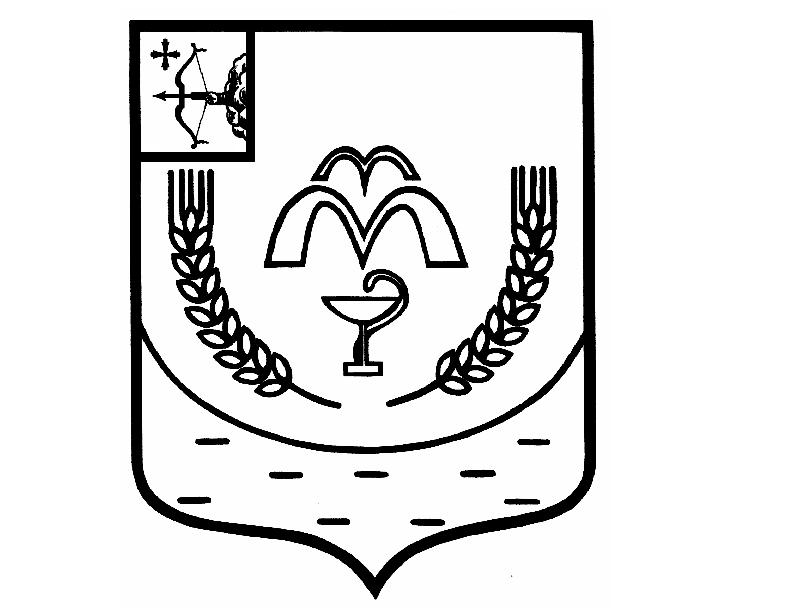 КУМЕНСКАЯ РАЙОННАЯ ДУМАПЯТОГО СОЗЫВАРЕШЕНИЕот  24.04.2018  № 14/107пгт КумёныОб исполнении бюджета муниципального образования Куменский муниципальный район Кировской области за 2017 годНа основании статьи 21 Устава муниципального образования Кумёнский муниципальный район Кировской области, в соответствии с Положением о бюджетном процессе  в Куменском районе, утвержденным решением Куменской районной Думы от 29.04.2014 № 27/242, Куменская районная Дума  РЕШИЛА:1. Утвердить отчет об исполнении бюджета муниципального образования Куменский муниципальный район Кировской области за 2017 год:1.1. Общий объем доходов бюджета муниципального образования в сумме 350 447,8 тыс. рублей.1.2. Общий объем расходов бюджета муниципального образования в сумме  355 129,4 тыс. рублей.1.3. Общий объем дефицита бюджета муниципального образования в сумме 4 681,6 тыс. рублей.2. Утвердить объем поступления доходов по кодам классификации доходов в бюджет муниципального района в 2017 году, согласно приложению № 1.3. Утвердить объемы поступления доходов по кодам видов доходов, подвидов доходов, классификации сектора государственного управления, относящихся к доходам бюджета в 2017 году согласно приложению № 2.4. Утвердить исполнение расходов по ведомственной структуре расходов бюджета муниципального района за 2017 год согласно приложению № 3.5. Утвердить исполнение расходов районного бюджета по разделам и подразделам классификации расходов бюджетов за 2017 год согласно приложению № 4.6. Утвердить исполнение расходов районного бюджета по целевым статьям (муниципальным программам Куменского района и непрограммным направлениям деятельности), группам видов расходов классификации расходов бюджетов за 2017 год согласно приложению № 5.7. Утвердить исполнение источников финансирования дефицита районного   бюджета по кодам классификации источников финансирования дефицитов бюджетов за 2017 год согласно приложению № 6.8. Утвердить исполнение источников финансирования дефицита районного бюджета по кодам групп, подгрупп, статей, видов источников финансирования дефицитов бюджетов классификации операций сектора государственного управления, относящихся к источникам финансирования дефицитов бюджетов за 2017 год согласно приложению № 7.9. Утвердить исполнение расходов на реализацию муниципальных программ за 2017 год, согласно приложению № 8.10. Утвердить исполнение расходов на реализацию публичных нормативных обязательств за 2017 год согласно приложению № 9.11. Утвердить исполнение расходов районного бюджета на предоставление межбюджетных трансфертов бюджетам поселений согласно приложениям       № 10-17.12. Утвердить исполнение программы муниципальных внутренних заимствований за 2017 год согласно приложению № 18.13. Решение вступает в силу с момента официального опубликования.Председатель Куменской районной Думы 							А. Г. ЛеушинГлава Куменского района	                                                             А.А. РыловПОЯСНИТЕЛЬНАЯ ЗАПИСКА К ОТЧЕТУоб исполнении бюджета муниципального образования Куменский муниципальный район Кировской области за 2017 год	Отчет об исполнении бюджета муниципального образования Куменский муниципальный район за 2017 год сформирован на основании сводной бюджетной отчетности главных распорядителей средств районного бюджета, главных администраторов доходов и главного администратора источников финансирования дефицита бюджета.	В течение года в решение Куменской районной Думы «О бюджете муниципального образования Куменский муниципальный район Кировской области на 2017 год и плановый период 2018 и 2019 годов» внесено 6 изменений, в результате чего доходы в целом были увеличены на 27 308,1 тыс. рублей или на 8,5 %, расходы – на 29 625,5 тыс. рублей или на 9,1 %, дефицит - на 2 317,5 тыс. рублей.	Общие параметры районного бюджета по исполнению за 2017 год сложились по доходам в сумме 350 447,8 тыс. рублей, по расходам 355 129,4 тыс. рублей с дефицитом в сумме 4 681,6 тыс. рублей.ДОХОДЫ	Прогноз поступления доходов в бюджет муниципального района рассчитывался исходя из показателей прогноза социально-экономического развития района по умеренному варианту, предполагающему более низкие темпы роста. 	Доходная часть районного бюджета с учетом безвозмездных поступлений  за 2017 год исполнена в сумме 350 447,8 тыс. руб.  или на 100,7% к уточненному годовому плану.	Основные показатели исполнения доходов районного бюджета представлены в следующей таблице:тыс. рублейСтруктура доходов районного бюджета в 2016 и 2017 годах представлена в следующей диаграмме. 
	В структуре доходов районного бюджета в 2017 году по сравнению с 2016 годом доля налоговых и неналоговых доходов (далее - собственные доходы)  составляет 31%, доля безвозмездных поступлений составляет 69%.	Объем собственных доходов составил 110 274,9 тыс. руб. или 102,8% к уточненному годовому плану, сверх запланированных сумм поступило 2 969,4 тыс. руб.В течение года планы были увеличены в целом  на общую сумму 27 308,0 тыс. рублей, в том числе по безвозмездным поступлениям на 22 174,8 тыс. рублей, по собственным доходам на 5 133,2 тыс. рублей. По налоговым доходам увеличение на 756,2 тыс. рублей (по налогу на имущество организаций 670,0 тыс. рублей (рост поступлений  в связи с увеличением количества объектов недвижимого имущества по СПК ПЗ «Октябрьский»),  по уплате госпошлины на 164,0 тыс. рублей (рост юридически значимых действий в 2017 году)). По неналоговым доходам увеличение на 4377,1тыс. рублей, в том числе по доходам в виде прибыли (дивиденды по акциям) на 1636,0 тыс. рублей, по доходам от реализации земельных участков на 1877,5 тыс. рублей (рост поступлений связан с повышением интереса со стороны землепользователей (арендаторов), которые в рамках ст.39.20 Земельного Кодекса РФ имеют преимущественное  (без торгов) право на приватизацию арендуемых ими земельных участков под объектами недвижимости), по доходам от аренды имущества на 623,0 тыс. рублей (заключены  три договора с «ГазтеплоэнергоКиров».Налоговые доходыПоступление налоговых доходов в 2017 году составило 84 082,4 тыс. руб. или 102,7 % к уточненному годовому плану, свыше запланированного поступило 2 194,4 тыс. руб. Плановые показатели выполнены по всем налоговым платежам.Исполнение основных налоговых доходов районного бюджета представлено в следующей таблице:В разрезе доходных источников выполнение плана сложилось следующим образом:Налога на доходы физических лиц поступило 60 153,7 тыс. рублей, что составляет 102,1 % годовых плановых назначений, свыше запланированного поступило 1 249,0 тыс. рублей, в том числе по дополнительному нормативу поступило 18 668,4тыс. рублей при годовом плане 18 263,6тыс. рублей или 102,2%.Налога, взимаемого в связи с применением упрощенной системы налогообложения поступило 11 242,4 тыс. рублей, что составляет 105% годовых плановых назначений, сверх запланированного поступило 533,4 тыс. рублей.Налога на имущество организаций поступило 3 765,4 тыс. рублей, что составляет 105% годовых плановых назначений, сверх запланированного поступило 179,3тыс. рублей.Единого налога на вмененный доход поступило 4 691,6 тыс. рублей, что составляет 100% годовых плановых назначений.Налога, взимаемого в связи с применением патентной системы налогообложения поступило 198,8 тыс. рублей, что составляет 104,6% годовых плановых назначений, сверх запланированного поступило 8,8 тыс. рублей.Единого сельскохозяйственного налога поступило 233,8 тыс. рублей, что составляет 100% годовых плановых назначений.Государственной пошлины поступило 1 222,6 тыс. руб., что составляет 105 % годовых плановых назначений, сверх запланированного поступило  58,6 тыс. рублей.Основная часть налоговых доходов районного бюджета обеспечена поступлениями налога на доходы физических лиц (71,5% от общего объема налоговых поступлений), имущественных налогов (4,5%), налогов на совокупный доход (19,5%). 	В сравнении с 2016 годом налоговые доходы районного бюджета  в целом увеличились на 2,1% (1 692,8 тыс. руб.) Основное увеличение  произошло по налогам  на совокупный доход  на 16,8% (2 358,1 тыс. руб.).	В течение года продолжалась работа по привлечению в бюджет налоговых платежей, выводу из тени «скрытой» заработной платы. В результате проведенной работы с работодателями дополнительно привлечено в консолидированный бюджет района налога на доходы физических лиц в сумме  327,2 тыс. руб.Неналоговые доходы.Исполнение основных неналоговых доходов районного бюджета представлено в следующей таблице:                                                                                                        тыс. рублей	Неналоговые доходы поступили в районный бюджет в 2017 году в объеме 26 192,5тыс. руб. или 103 % к уточненным бюджетным назначениям. Плановые показатели выполнены по всем неналоговым платежам. 	В разрезе доходных источников выполнение плана   сложилось следующим образом:	Арендной платы за землю поступило 3 351,6 тыс. руб., что составляет   105,1 % годовых плановых назначений, сверх запланированного поступило  163,9 тыс. руб.	Арендной платы за имущество поступило 2 118,4тыс. руб., что составляет 104,8 % годовых плановых назначений, сверх запланированного поступило 97,2 тыс. руб.	Штрафов  поступило 742,4 тыс. руб., что составляет 104,6 % годовых плановых назначений, сверх запланированного поступило 32,4 тыс. руб.	Доходы от платных услуг поступили в сумме 13 704,7 тыс. рублей, что составляет 102,8 % годовых плановых назначений, сверх запланированного поступило 367,5 тыс. рублей.	Основная часть неналоговых доходов районного бюджета обеспечена поступлениями доходов от платных услуг (52,3% от общего объема неналоговых поступлений), арендной платы за землю (12,8%), арендной платы за имущество (8,1%). 	В сравнении с 2016 годом неналоговые доходы  районного бюджета  в целом увеличились  на 13,7 % (3 163,6 тыс. руб.) По состоянию на 01.01.2018 года недоимка по налоговым и неналоговым доходам в бюджет муниципального  района  составила    1 297,4 тыс. руб.  Из общей суммы недоимки наибольшая по налогу, взимаемому в связи с применением упрощенной системы налогообложения (505,9тыс. рублей или 39%), по  арендной плате за землю  (357,1тыс. рублей или  27,5%). 	По сравнению с началом года недоимка  в бюджет муниципального района  увеличилась на 535,9 тыс. рублей. Наибольшее увеличение  недоимки произошло по налогу, взимаемому в связи с применением упрощенной  системы налогообложения на 420,9 тыс. рублей. Основными должниками по данному налогу являются: Софоян Г.Л. – 110,2 тыс. рублей, Черезов С.Н. – 97,9 тыс. рублей, Литвиненко Ю.В. – 97,3 тыс. рублей,  Мельчаков И.Н. – 63,0 тыс. рублей (задолженность сложилась за период до 01.01.2015 года, поэтому в марте 2018 года списана полностью), Щербинин А.И. – 31,5 тыс. рублей. По всем вышеперечисленным должникам документы переданы в службу судебных приставов для взыскания задолженности. По налогу на доходы физических лиц недоимка увеличилась  на 160,9 тыс. рублей и на 01.01.2018 года составила 170,8тыс. рублей. Основными должниками являются ОАО КЧУС СМУ № 6 – 411,2 тыс. рублей, МУП ЖКХ п.Речной – 479,3 тыс. рублей, ООО «Куменская МСО» - 157,9 тыс. рублей, Черезов С.Н. – 78,3 тыс. рублей. Безвозмездные поступления      тыс. рублейВ структуре доходов бюджета 2017 года  по сравнению с 2016 годом доля  безвозмездных перечислений снизилась  и составила  70,6 %  от общего объема привлеченных доходов. Безвозмездные поступления  исполнены в сумме 358 772,7 тыс. рублей, или 99,3% к уточненному годовому   плану. 	Структурная динамика безвозмездных поступлений из областного бюджета отражена в диаграмме.Основная часть безвозмездных поступлений  обеспечена поступлениями субсидий (26% от общего объема безвозмездных поступлений), субвенций (66,3%), дотаций (7,5%), иных межбюджетных трансфертов (0,2%).          По сравнению с 2016 годом произошло снижение  безвозмездных поступлений на 5,2% (13 181,2 тыс. рублей),  в том числе по дотациям на 15,4% (3 281,0тыс. рублей), по  субвенциям на   6,6% (11 196,6тыс. рублей), по иным межбюджетным трансфертам  на 95,3%  (9 087,4 тыс. рублей), по прочим безвозмездным поступлениям на 51,5% (707,4тыс. рублей). По субсидиям произошел рост поступлений на 21,9% (11 188,7тыс. рублей).РАСХОДЫПо расходам районный бюджет Куменского муниципального  района исполнен за 2017 год в сумме 355 129,4 тыс. руб. или на 99,7 процента к уточненным годовым назначениям. По сравнению с прошлым годом объем расходов сократился на 793,4 тыс. рублей. По итогам года остаток неиспользованных ассигнований составил          946,2 тыс. рублей, в том числе за счет безвозмездных поступлений из областного бюджета в сумме 485,8 тыс. рублей.Отраслевая структура расходов районного бюджета произведенных в 2017 году показана в таблице:                                                                                                            тыс. руб.Наибольший удельный вес в расходах районного бюджета составили расходы на социальную сферу – 66,8 процентов, в том числе:  по отрасли образования – 56,1 процент, культуре – 2,8 процентов, социальной политике – 7,7 процента, физическая культура и спорт – 0,2 процента, что говорит о социальной направленности бюджета района. В целом расходы на социальную сферу составляют 237 398,3 тыс. рублей, что на 2 908,2 тыс. рублей или на 1,2% выше уровня произведенных расходов в 2016 году. План в полном объёме (100 %)  выполнен по 8 разделам функциональной классификации расходов (национальная оборона, национальная безопасность и правоохранительная деятельность, жилищно-коммунальное хозяйство, охрана окружающей среды, культура и кинематография, социальная политика, обслуживание государственного и муниципального долга, межбюджетные трансферты общего характера бюджетам субъектов Российской Федерации и муниципальных образований).Структура расходов районного бюджета за 2017 год в разрезе кодов классификации операций сектора государственного управления представлена на следующей диаграмме: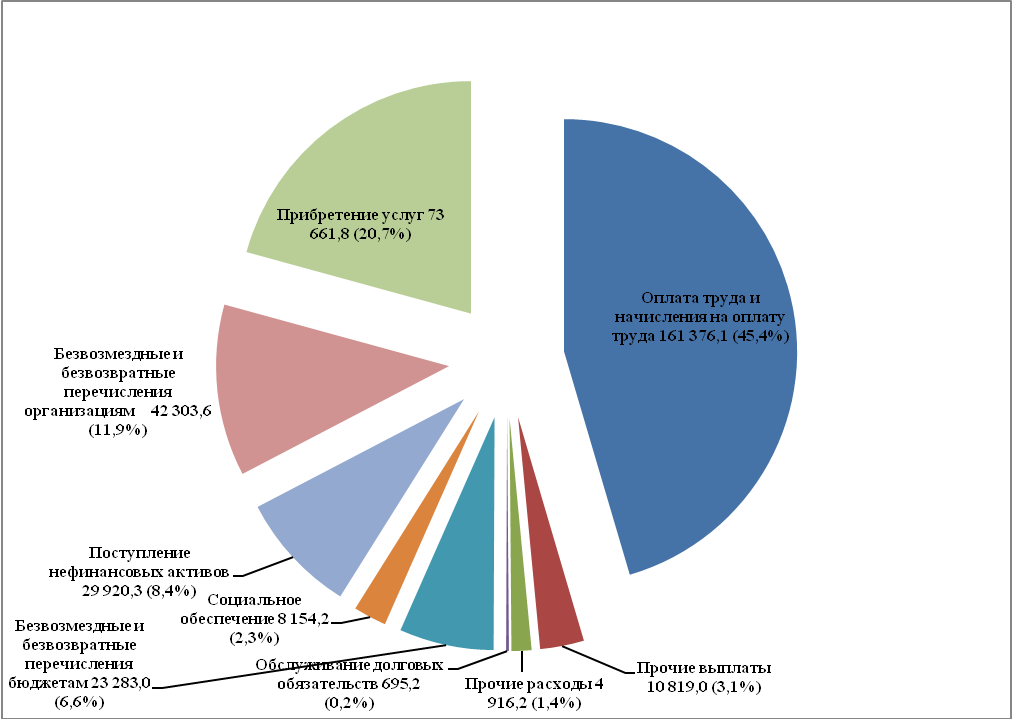 Приведенные данные свидетельствуют, что основную долю в расходах бюджета занимали расходы на финансирование заработной платы с начислениями, расходы на приобретение услуг, поступление нефинансовых активов.Объем межбюджетных трансфертов бюджетам поселений района составил 23 283,0 тыс. рублей, или 100,0 % к годовым ассигнованиям.В полном объеме обеспечено предоставление бюджетам поселений  дотации на поддержку мер по обеспечению сбалансированности бюджетов и составила 14 262,4 тыс. рублей.По состоянию на 01.01.2018 г. просроченной кредиторской задолженности по данным бухгалтерского учета по районному бюджету не допущено.По разделу 01 «Общегосударственные вопросы» расходы исполнены в сумме 34 121,3 тыс. рублей на 99,9 процентов.  По сравнению с расходами, произведенными в 2016 году увеличение составило 693,3 тыс. рублей или на 2,1 %. В 2017 году расходы на содержание органов местного самоуправления составили  22 694,0 тыс. рублей, при утвержденном Правительством области нормативе формирования расходов на содержание органов местного самоуправления в сумме 24 348,0 тыс. рублей. Экономия составила 1 654,0 тыс. рублей или 6,8 %.	По разделу 02 «Национальная оборона»  исполнение расходов    составило 801,9 тыс. рублей или 100,0 % от утвержденных ассигнований. Расходы предусмотрены на предоставление межбюджетных трансфертов поселениям на осуществление первичного воинского учета на территориях, где отсутствуют военные комиссариаты. 	По разделу 03 «Национальная безопасность и правоохранительная деятельность» исполнение расходов составило 832,6 тыс. рублей, при утвержденных ассигнованиях 832,6 тыс. рублей или на 100,0 %.	По  подразделу 0309 «Защита населения и территорий от чрезвычайных ситуаций природного и техногенного характера, гражданская оборона» произведены расходы на содержание единой дежурной диспетчерской службы (содержание 5 штатных единиц и техническое оснащение) в сумме 828,6 тыс. рублей.	Расходы по данному разделу осуществлялись в рамках муниципальной программы "Обеспечение безопасности жизнедеятельности населения Куменского района".	По разделу 04 «Национальная экономика» расходы в целом исполнены на 98,6 %. При уточненном плане 55 969,0 тыс. рублей освоено    55 188,9 тыс. рублей, что на 3 279,6 тыс. рублей или на 6,5 % ниже  произведенных расходов 2016 года.	По подразделу 0405 «Сельское хозяйство и рыболовство» расходы исполнены на 100 %.  При уточненном плане 32 220,2 тыс. рублей исполнено 32 220,0 тыс. рублей.	По подразделу 0408 «Транспорт» расходы на  предоставление субсидии предприятиям автомобильного транспорта и индивидуальным предпринимателям, осуществляющим перевозку пассажиров автомобильным транспортом на внутримуниципальных маршрутах на компенсацию части затрат в связи с обслуживанием малоинтенсивных маршрутов в случае превышения затрат по пассажирским перевозкам на внутримуниципальных маршрутах над их доходами в границах Куменского муниципального района составили 465,4 тыс. рублей или 100 % от утвержденных ассигнований.	По подразделу 0409 «Дорожное хозяйство (дорожные фонды)» расходы составили 22 495,8 тыс. рублей, при утвержденных ассигнованиях в сумме    23 275,7 тыс. рублей или 96,6 %. По данному подразделу произведены расходы  на содержание и ремонт автомобильных дорог общего пользования местного значения в рамках муниципальной целевой программы «Развитие транспортной системы Куменского района» в сумме 21 599,2 тыс. рублей, в рамках муниципальной программы «Поддержка деятельности общественных организаций, ТОС и развитие гражданской активности населения» в сумме 896,6 тыс. рублей (ремонт въезда в дер. Парфеновщина Куменского района). 	По подразделу 0412 «Другие вопросы в области национальной экономики» расходы в целом составили 7,7 тыс. рублей (МЦП «Поддержка и развитие малого предпринимательства в Куменском районе»).	По разделу 05 «Жилищно-коммунальное хозяйство» расходы исполнены в сумме 6 936,6 тыс. рублей, при утвержденных ассигнованиях в сумме 6 936,6тыс. рублей или 100,0 %. 	По подразделу 0501 «Жилищное хозяйство» произведены расходы в сумме 5 187,1 тыс. рублей, при утвержденных ассигнованиях 5 187,1 тыс. рублей. Профинансированы мероприятия по переселению граждан из аварийного жилищного фонда за счет средств областного бюджета и средств фонда содействия реформированию жилищно-коммунального хозяйства.	По подразделу 0502 «Коммунальное хозяйство» произведены расходы в сумме 1 749,5 тыс. рублей или 100,0 % к утвержденным ассигнованиям. В том числе развитие газификации муниципальных образований в сумме 1 719,5 тыс. рублей.	По разделу 06 «Охрана окружающей среды» произведены расходы в сумме 7,5 тыс. рублей в рамках муниципальной программы «Охрана окружающей среды в Куменском районе».По разделу 07 «Образование» освоение расходов составило 98,2 %, при утвержденном  плане 199 544,2 тыс. рублей исполнено 199 420,1 тыс. рублей, что на 3 373,2 тыс. рублей или на 1,7 %  выше произведенных расходов 2016 года. По подразделу 0701 «Дошкольное образование» произведены расходы на содержание 7 дошкольных учреждений (в течение года была проведена реорганизация в форме присоединения 4 ДДУ) в общей сумме 63 036,5 тыс. рублей при утвержденных ассигнованиях 63 143,9 тыс. рублей или 99,8 %.По подразделу 0702 «Общее образование» произведены расходы на содержание 9 образовательных учреждений (в 2017 году была проведена реорганизация в форме присоединения 3 школ), в общей сумме 105 896,2 тыс. рублей при утвержденных ассигнованиях в сумме 105 896,5 тыс. рублей или 100,0 %.По подразделу 0703 «Дополнительное образование детей» произведены расходы на содержание 3 учреждений дополнительного образования (в 2017 году была проведена реорганизация в форме присоединения 2 учреждений), в общей сумме 21 707,6 тыс. рублей при утвержденных ассигнованиях в сумме 21 723,9 тыс. рублей или 99,9 %.По подразделу 0707 «Молодежная политика и оздоровление детей» произведены расходы в сумме 993,3 тыс. рублей при утвержденных ассигнованиях 993,4 тыс. рублей или 100 %. На мероприятия по проведению оздоровительной кампании детей направлены средства областного бюджета в сумме 396,6 тыс. рублей, средства районного бюджета в сумме 471,7 тыс. рублей в рамках подпрограммы «Организация отдыха, оздоровления и занятости несовершеннолетних в дни школьных каникул в Куменском районе». На мероприятия муниципальной программы  «Повышение эффективности реализации молодежной политики в Куменском районе» израсходовано 13,0 тыс. рублей.По подразделу 0709 «Другие вопросы в области образования» произведены расходы на содержание 1 учреждения – МКУ «Центр ИМ и БО ОО Куменского района» в сумме 7 786,5 тыс. рублей, при утвержденных ассигнованиях 7 786,5 тыс. рублей или 100,0 %.По разделу 08 «Культура и кинематография» произведены  расходы на содержание 2 учреждений (библиотека, музей) в сумме 6 648,5 тыс. рублей, предоставление межбюджетных трансфертов бюджетам поселений в сумме    3 303,6 тыс. рублей.  По разделу 10 «Социальная политика» исполнение расходов составило 100 %.  При утвержденном плане 27 337,5 тыс. рублей исполнено   27 335,0 тыс. рублей.По подразделу 1001 «Пенсионное обеспечение» произведены расходы в сумме 1 955,0 тыс. рублей или 99,9 % от утвержденных ассигнований, предусмотренных на доплаты к пенсиям муниципальных служащих.По подразделу 1003 «Социальное обеспечение населения» произведены расходы в сумме 11 406,3 тыс. рублей, при утвержденных ассигнованиях       11 407,0 тыс. рублей или 100 %. По подразделу 1004 «Охрана семьи и детства» произведены расходы за счет субвенций из областного бюджета в сумме 13 898,8 тыс. рублей при уточненных ассигнованиях в сумме 13 898,8 тыс. рублей или на 100 %. По подразделу 1006 «Другие вопросы в области социальной политики» произведены расходы в сумме 74,8 тыс. рублей, в том числе расходы по муниципальной программе «Поддержка деятельности социально ориентированных некоммерческих организаций и развитие гражданской активности населения в Куменском районе». По разделу 11 «Физическая культура и спорт» освоение расходов составило 98,0 %. При утвержденных ассигнованиях в сумме 705,3 тыс. рублей исполнено 691,1 тыс. рублей. Расходы произведены в рамках  муниципальной программы «Развитие физической культуры и спорта в Куменском районе» в сумме 78,4 тыс. рублей и в рамках муниципальной программы "Поддержка деятельности социально ориентированных некоммерческих организаций и развитие гражданской активности населения в Куменском районе" в сумме 612,7 тыс. рублей (софинансирование расходов к ППМИ ремонт зала ДЮСШ).По разделу 13 «Обслуживание государственного и муниципального долга» произведены расходы в сумме 695,2 тыс. рублей  или  100 % от суммы утвержденных ассигнований.По разделу 14 «Межбюджетные трансферты общего характера бюджетам субъектов Российской Федерации и муниципальных образований» исполнены расходы на предоставление межбюджетных трансфертов бюджетам поселений в сумме 19 147,1 тыс. рублей или 100,0 % к утвержденным ассигнованиям.Решением районной Думы утвержден перечень  главных распорядителей средств бюджета  в количестве четырех  ГРБС (по сравнению с 2016 годом осталось без изменений).  Ведомственная структура расходов бюджета муниципального образования Куменский муниципальный район за 2017 год показана в таблице:                                                                                                                                                                                                                                                           тыс. руб.Как видно из таблицы бюджетные средства  в полном объеме (100 %)  освоены муниципальным учреждением Финансовое управление администрации Куменского района и Куменской районной Думой. Наименьший процент исполнения по муниципальному учреждению Администрация Куменского района (99,3 %).	В течение 2017 года в первоочередном порядке осуществлялось финансирование расходов на выплату заработной платы с начислениями, социальные выплаты, оплата продуктов питания, расходы на тепло и электроэнергию, прочие коммунальные услуги, предоставление межбюджетных трансфертов бюджетам поселений.	Из резервного фонда администрации района в 2017 году выделено 30,0 тыс. рублей.Отчет об использовании бюджетных ассигнований резервного фонда администрации района за 2017 год представлен в приложении 1 к пояснительной записке.Объем дефицита районного бюджета на 2017 год первоначально был утвержден в сумме 5 700,0 тыс. рублей с учетом внесенных в бюджет изменений дефицит бюджета составил 8 017,5 тыс. рублей.Бюджет муниципального образования Куменский муниципальный район  за 2017 год исполнен с дефицитом в объеме 4 681,6 тыс. рублей.Предельный объем муниципального долга утвержден решением Куменской районной Думы в сумме 27 352,0 тыс. рублей при утвержденном объеме собственных доходов в сумме 107 305,5 тыс. рублей, что соответствует статье 107 Бюджетного кодекса Российской Федерации. По исполнению бюджета фактический объем муниципального долга на 01.01.2018 г. составил 13 500,0 тыс. рублей, при фактическом объеме доходов 110 274,9 тыс. рублей.	Фактический объем расходов на обслуживание муниципального долга в 2017 году составил 695,2 тыс. рублей, что составляет 0,35 процентов от  произведенных расходов бюджета за исключением объема расходов, которые осуществляются за счет субвенций, что соответствует статье 111 Бюджетного кодекса Российской Федерации.	В течение 2017 года бюджетом муниципального образования Куменский муниципальный район привлечено кредитов кредитных организаций в сумме 13 500,0 тыс. рублей. Обязательства перед кредитными организациями выполнены за 2017 год своевременно и в полном объеме.	В 2017 году бюджетом Куменского района бюджетные кредиты из областного бюджета не привлекались.	Бюджетные кредиты из районного бюджета бюджетам поселений в 2017 году не  предоставлялись.  Приложение № 3 к пояснительной записке.	Гарантии в 2017 году бюджетом муниципального района не планировались и не предоставлялись. Объем и структура муниципального долга по видам долговых обязательств представлены в приложении № 2 к пояснительной записке.		Динамика муниципального долга Куменского района представлена на диаграмме. 		По состоянию на 01.01.2018 г. муниципальный долг составил 13 500,0 тыс. рублей, что на 300,0 тыс. рублей выше муниципального долга на 01.01.2017 г. (13 200,0 тыс. рублей). 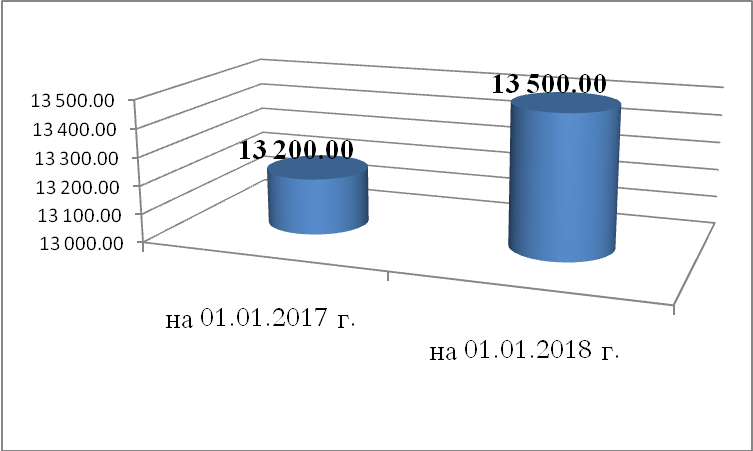 Просроченная кредиторская задолженность на 01.01.2018 г. по данным бухгалтерского учета составляет 799,5 тыс. рублей по областным средствам.	Текущая кредиторская задолженность по бюджету муниципального района на 01.01.2017 года 17 361,1 тыс. рублей на 01.01.2018 г. 10 145,0 тыс. рублей. Снижение текущей кредиторской задолженности составил 7 216,1 тыс. рублей или 41,6 %.	Выполнение значения целевого показателя «Средняя заработная плата работников», установленного Соглашениями о реализации мероприятий по повышению заработной платы отдельных категорий работников, повышение оплаты труда которых предусмотрено Указами Президента Российской Федерации от 07.05.2012 г. № 597 по итогам 2017 года, представлено в таблице: 	В рамках 16 действующих муниципальных программ исполнение расходов составило 354 472,7 тыс. рублей или 99,8 % от общего объема расходов за исключением расходов на содержание председателя контрольно- счетной комиссии, по возврату средств областному бюджету, для возмещения расходов за 2016 год по субвенции по организации проведения мероприятий по предупреждению и ликвидации болезней животных и их лечению в части организации и проведения отлова, учета, содержания и использования безнадзорных домашних животных.Заместитель главы администрации,начальник финансового управления				О.В. МедведковаОТЧЕТоб использовании бюджетных ассигнований резервного фонда администрации Куменского района за 2017 год                                                                                                                      тыс. руб. Заместитель главы администрации районаначальник финансового управления				О.В. МедведковаОТЧЕТо состоянии муниципального внутреннего долга за 2017 год                                                                                                                      тыс. руб.	ОТЧЕТо предоставлении и погашении бюджетных кредитов бюджетам поселений за 2017 год Предоставление бюджетных кредитов бюджетам поселений из бюджета муниципального образования 	 Куменский муниципальный район в 2017 году не планировалось, бюджетные кредиты не предоставлялись.Приложение №1к решению Куменской районной Думыот 24.04.2018 № 14/107Приложение №2к решению Куменской районной Думыот 24.04.2018 № 14/107Приложение №3к решению Куменской районной Думыот 24.04.2018 № 14/107Приложение № 4к решению Куменскойрайонной Думы от 24.04.2018 № 14/107Приложение № 5к решению Куменскойрайонной Думы от 24.04.2018 № 14/107Приложение № 6к решению Куменскойрайонной Думы от 24.04.2018 №  14/107Приложение № 8к решению Куменскойрайонной Думы от 24.04.2018 № 14/107Приложение № 9к решению Куменскойрайонной Думы от 24.04.2018 № 14/107Приложение № 10к решению Куменскойрайонной Думы от 24.04.2018 № 14/107Исполнение расходовпо предоставлению дотации из районного фонда финансовой поддержки поселений за 2017 годтыс. руб.Приложение № 11к решению Куменскойрайонной Думы от 24.04.2018 № 14/107Исполнение расходовпо предоставлению иных межбюджетных трансфертов на поддержку мер по обеспечению сбалансированности бюджетов поселений за 2017 год                                                                                                        тыс. руб.Приложение № 12к решению Куменскойрайонной Думы от 24.04.2018 № 14/107Исполнение расходовпо субвенции на выполнение государственных полномочий по созданию и деятельности в муниципальных образованиях административной (ых) комиссии (ий) за 2017 год                                                                                                    тыс. руб.Приложение № 13к решению Куменскойрайонной Думы от 24.04.2018 № 14/107Приложение № 14к решению Куменскойрайонной Думы от 24.04.2018 № 14/107Приложение № 15к решению Куменскойрайонной Думы от 24.04.2018 № 14/107Приложение № 16к решению Куменскойрайонной Думы от 24.04.2018 № 14/107Приложение № 17к решению Куменскойрайонной Думы от 24.04.2018 № 14/107Исполнение расходов по субсидии местным бюджетам на обеспечение развития и укрепления материально-технической базы муниципальных домов культуры за 2017 год                                                                                                                  тыс. руб.	Приложение № 18к решению Куменскойрайонной Думы от 24.04.2018 № 14/107ПоказателиУточненный план на 2017 годИсполнение за 2017год% от планаИсполнено за 2016 годРост (снижение) поступлений в 2017 к 2016 годуРост (снижение) поступлений в 2017 к 2016 годуПоказателиУточненный план на 2017 годИсполнение за 2017год% от планаИсполнено за 2016 год%в суммеНЕНАЛОГОВЫЕ ДОХОДЫ ВСЕГО, в том числе:25 417,526 192,5103,023 028,9113,73 163,6Арендная плата за землю3 187,73 351,6105,13 158,2106,1193,4Арендная плата за имущество2 021,22 118,4104,81 372,8154,3745,6Плата за негативное воздействие на окружающую среду430,5430,5100,0761,656,5-331,1Доходы от реализации земельных участков1 975,22 073,6105,0385,6537,81688,0Доходы от реализации имущества823,3824,8100,2670,0123,1154,8Штрафы710,0742,4104,61579,347,0-836,9Доходы от платных услуг13 337,213 704,7102,813 303,9103,0400,8Доходы, поступающие в порядке возмещения расходов940,4940,4100,0928,4101,312,0Прочие неналоговые поступления0,00,000,000Доходы от использования имущества1 752,01 756,5100,21 725,6101,830,9Прочие доходы от компенсации затрат240,0249,6104,0143,5173,9106,1ПоказателиУточненный план на 2017 годИсполнено за 2017год% от планаИсполнено за 2016годРост (снижение) поступлений в 2017 году к 2016 годуРост (снижение) поступлений в 2017 году к 2016 годуПоказателиУточненный план на 2017 годИсполнено за 2017год% от планаИсполнено за 2016годв %в суммеБезвозмездные поступления ВСЕГО,240 752,6240 173,099,8253 354,294,8-13 181,2в том числе:Дотации17 981,017 981,0100,021 262,084,6-3 281,0Субсидии62 747,362 263,699,251 074,9121,911 188,7Субвенции158 915,6158 915,4100,0170 112,093,4-11 196,6Иные межбюджетные трансферты448,7448,7100,09 536,14,7-9 087,4Прочие безвозмездные поступления660,0666,0100,91 373,448,5-707,4Доходы от возвратов остатков субсидий, субвенций прошлых лет0,00,00270,3 100-270,3Возврат остатков субсидий, субвенций0,-101,70-274,437,1172,7Наименование расходовРазделПервоначальный планПервоначальный планПервоначальный планУточненный планУточненный планИсполненоИсполненоПроцент исполнения (%)Процент исполнения (%)Процент исполнения (%)Уд. вес расходовУд. вес расходовОбщегосударственные расходы0134 613,034 613,034 613,034 142,234 142,234 121,334 121,399,999,999,99,69,6Национальная оборона02821,1821,1821,1801,9801,9801,9801,9100,0100,0100,00,20,2Национальная безопасность и правоохранительная деятельность031 552,71 552,71 552,7832,6832,6832,6832,6100,0100,0100,00,20,2Национальная экономика0431 399,131 399,131 399,155 969,055 969,055 188,955 188,998,698,698,615,515,5Жилищно-коммунальное хозяйство052 348,92 348,92 348,96 936,66 936,66 936,66 936,6100,0100,0100,02,02,0Охрана окружающей среды0649,549,549,57,57,57,57,5100,0100,0100,00,10,1Образование07197 123,3197 123,3197 123,3199 544,2199 544,2199 420,1199 420,199,999,999,956,156,1Культура, кинематография, средства массовой информации085 688,75 688,75 688,79 956,59 956,59 952,19 952,1100,0100,0100,02,82,8Социальная политика1031 931,031 931,031 931,027 337,527 337,527 335,027 335,0100,0100,0100,07,77,7Физическая культура и спорт11868,0868,0868,0705,3705,3691,1691,198,098,098,00,20,2Обслуживание государственного и муниципального долга131 000,01 000,01 000,0695,2695,2695,2695,2100,0100,0100,00,20,2Межбюджетные трансферты общего характера бюджетам  субъектов Российской Федерации и муниципальных образований1419 054,819 054,819 054,819 147,119 147,119 147,119 147,1100,0100,0100,05,45,4Всего:Х326 450,1326 450,1326 450,1356 075,6356 075,6355 129,4355 129,499,799,799,7100,0100,0Наименование главного распорядителяКодПервоначальный планУточненный планОтчет% исполненияУд. вес расходов1Муниципальное учреждение Управление образования администрации Куменского района903210 402,8209 161,8209 038,499,958,92Муниципальное учреждение Финансовое управление администрации Куменского района91226 698,129 675,929 675,91008,43Муниципальное учреждение Администрация Куменского района93687 934,9115 938,6115 116,099,332,34Муниципальное учреждение Куменская районная Дума9431 414,21 299,41 299,11000,4Всего:326 450,1356 075,6355 129,499,7100,0№ п/пНаименование показателяСредняя заработная плата установленная соглашением о реализации мероприятий по повышению заработной платы, рублейФактический размер средней заработной платы, рублейИсполнение соглашения о реализации мероприятий по повышению заработной платы, %1.Средняя заработная плата педагогических работников муниципальных образовательных организаций общего образования21 722,821 957,9101,12.Средняя заработная плата педагогических работников муниципальных образовательных организаций дошкольного образования17 769,417 954,7101,03.Средняя заработная плата работников муниципальных учреждений культуры (основного персонала)18 470,018 762,2101,6Приложение 1к пояснительной запискеПриложение 1к пояснительной запискеНаименование получателя средств резервного фондаДата выделения средств резервного фондаЦель предоставления средств резервного фондаВыделенная суммаФактически израсходованная суммаОстаток средств резервного фонда на 01.01.2018 Администрация Речного сельского поселения29.05.2017На проведение аварийно-восстановительных работ по замене канализационной сети на очистных сооружениях на участке протяженностью 160 погонных метров в п. Олимпийский30,030,00,0Приложение № 2 к пояснительной запискеВид обязательствНа 01.01.2017Получено (предоставлено) в 2017 г.Погашено в 2017 г.На 01.01.2018Отклонения (+;-) к началу годаКредиты кредитных организаций 13 200,013 500,013 200,013 500,0300,0ВСЕГО13 200,013 500,013 200,013 500,0300,0Приложение № 3к пояснительной запискеОбъемы поступления налоговых и неналоговых доходов общей суммой, объемы безвозмездных поступлений по подстатьям классификации доходов в бюджетовОбъемы поступления налоговых и неналоговых доходов общей суммой, объемы безвозмездных поступлений по подстатьям классификации доходов в бюджетовОбъемы поступления налоговых и неналоговых доходов общей суммой, объемы безвозмездных поступлений по подстатьям классификации доходов в бюджетовОбъемы поступления налоговых и неналоговых доходов общей суммой, объемы безвозмездных поступлений по подстатьям классификации доходов в бюджетовОбъемы поступления налоговых и неналоговых доходов общей суммой, объемы безвозмездных поступлений по подстатьям классификации доходов в бюджетовОбъемы поступления налоговых и неналоговых доходов общей суммой, объемы безвозмездных поступлений по подстатьям классификации доходов в бюджетовОбъемы поступления налоговых и неналоговых доходов общей суммой, объемы безвозмездных поступлений по подстатьям классификации доходов в бюджетовОбъемы поступления налоговых и неналоговых доходов общей суммой, объемы безвозмездных поступлений по подстатьям классификации доходов в бюджетовОбъемы поступления налоговых и неналоговых доходов общей суммой, объемы безвозмездных поступлений по подстатьям классификации доходов в бюджетовОбъемы поступления налоговых и неналоговых доходов общей суммой, объемы безвозмездных поступлений по подстатьям классификации доходов в бюджетовОбъемы поступления налоговых и неналоговых доходов общей суммой, объемы безвозмездных поступлений по подстатьям классификации доходов в бюджетовОбъемы поступления налоговых и неналоговых доходов общей суммой, объемы безвозмездных поступлений по подстатьям классификации доходов в бюджетовОбъемы поступления налоговых и неналоговых доходов общей суммой, объемы безвозмездных поступлений по подстатьям классификации доходов в бюджетовОбъемы поступления налоговых и неналоговых доходов общей суммой, объемы безвозмездных поступлений по подстатьям классификации доходов в бюджетовОбъемы поступления налоговых и неналоговых доходов общей суммой, объемы безвозмездных поступлений по подстатьям классификации доходов в бюджетовОбъемы поступления налоговых и неналоговых доходов общей суммой, объемы безвозмездных поступлений по подстатьям классификации доходов в бюджетовОбъемы поступления налоговых и неналоговых доходов общей суммой, объемы безвозмездных поступлений по подстатьям классификации доходов в бюджетовОбъемы поступления налоговых и неналоговых доходов общей суммой, объемы безвозмездных поступлений по подстатьям классификации доходов в бюджетовОбъемы поступления налоговых и неналоговых доходов общей суммой, объемы безвозмездных поступлений по подстатьям классификации доходов в бюджетовОбъемы поступления налоговых и неналоговых доходов общей суммой, объемы безвозмездных поступлений по подстатьям классификации доходов в бюджетовОбъемы поступления налоговых и неналоговых доходов общей суммой, объемы безвозмездных поступлений по подстатьям классификации доходов в бюджетовОбъемы поступления налоговых и неналоговых доходов общей суммой, объемы безвозмездных поступлений по подстатьям классификации доходов в бюджетовОбъемы поступления налоговых и неналоговых доходов общей суммой, объемы безвозмездных поступлений по подстатьям классификации доходов в бюджетовОбъемы поступления налоговых и неналоговых доходов общей суммой, объемы безвозмездных поступлений по подстатьям классификации доходов в бюджетовОбъемы поступления налоговых и неналоговых доходов общей суммой, объемы безвозмездных поступлений по подстатьям классификации доходов в бюджетовОбъемы поступления налоговых и неналоговых доходов общей суммой, объемы безвозмездных поступлений по подстатьям классификации доходов в бюджетовОбъемы поступления налоговых и неналоговых доходов общей суммой, объемы безвозмездных поступлений по подстатьям классификации доходов в бюджетовОбъемы поступления налоговых и неналоговых доходов общей суммой, объемы безвозмездных поступлений по подстатьям классификации доходов в бюджетовОбъемы поступления налоговых и неналоговых доходов общей суммой, объемы безвозмездных поступлений по подстатьям классификации доходов в бюджетовОбъемы поступления налоговых и неналоговых доходов общей суммой, объемы безвозмездных поступлений по подстатьям классификации доходов в бюджетовОбъемы поступления налоговых и неналоговых доходов общей суммой, объемы безвозмездных поступлений по подстатьям классификации доходов в бюджетовОбъемы поступления налоговых и неналоговых доходов общей суммой, объемы безвозмездных поступлений по подстатьям классификации доходов в бюджетовКод доходаНаименование доходаНаименование доходаСумма              (тыс. руб.)Сумма              (тыс. руб.)Исполнено              (тыс. руб.)Исполнено              (тыс. руб.)Процент   исполненияПроцент   исполнения000 1 00 00000 00 0000 000НАЛОГОВЫЕ И НЕНАЛОГОВЫЕ ДОХОДЫНАЛОГОВЫЕ И НЕНАЛОГОВЫЕ ДОХОДЫ107 305,5107 305,5110 274,8110 274,8102,8102,8000 1 01 00000 00 0000 000НАЛОГИ НА ПРИБЫЛЬ, ДОХОДЫНАЛОГИ НА ПРИБЫЛЬ, ДОХОДЫ58 904,758 904,760 153,760 153,7102,1102,1000 1 01 02000 01 0000 110Налог на доходы физических лицНалог на доходы физических лиц58 904,758 904,760 153,760 153,7102,1102,1182 1 01 02010 01 0000 110Налог на доходы физических лиц с доходов, источником которых является налоговый агент, за исключением доходов, в отношении которых исчисление и уплата налога осуществляются в соответствии со статьями 227, 227.1 и 228 Налогового кодекса Российской ФедерацииНалог на доходы физических лиц с доходов, источником которых является налоговый агент, за исключением доходов, в отношении которых исчисление и уплата налога осуществляются в соответствии со статьями 227, 227.1 и 228 Налогового кодекса Российской Федерации58 411,558 411,559 569,959 569,9102,0102,0182 1 01 02020 01 0000 110Налог на доходы физических лиц с доходов, полученных от осуществления деятельности физическими лицами, зарегистрированными в качестве индивидуальных предпринимателей, нотариусов, занимающихся частной практикой, адвокатов, учредивших адвокатские кабинеты и других лиц, занимающихся частной практикой в соответствии со статьей 227 Налогового кодекса Российской ФедерацииНалог на доходы физических лиц с доходов, полученных от осуществления деятельности физическими лицами, зарегистрированными в качестве индивидуальных предпринимателей, нотариусов, занимающихся частной практикой, адвокатов, учредивших адвокатские кабинеты и других лиц, занимающихся частной практикой в соответствии со статьей 227 Налогового кодекса Российской Федерации265,6265,6372,9372,9140,4140,4182 1 01 02030 01 0000 110Налог на доходы физических лиц с доходов, полученных физическими лицами в соответствии со статьей 228 Налогового Кодекса Российской ФедерацииНалог на доходы физических лиц с доходов, полученных физическими лицами в соответствии со статьей 228 Налогового Кодекса Российской Федерации227,6227,6210,9210,992,792,7000 1 03 00000 00 0000 000НАЛОГИ НА ТОВАРЫ (РАБОТЫ, УСЛУГИ), РЕАЛИЗУЕМЫЕ НА ТЕРРИТОРИИ РОССИЙСКОЙ ФЕДЕРАЦИИНАЛОГИ НА ТОВАРЫ (РАБОТЫ, УСЛУГИ), РЕАЛИЗУЕМЫЕ НА ТЕРРИТОРИИ РОССИЙСКОЙ ФЕДЕРАЦИИ2 410,12 410,12 574,12 574,1106,8106,8000 1 03 02000 01 0000 000Акцизы по подакцизным товарам (продукции), производимым на территории Российской ФедерацииАкцизы по подакцизным товарам (продукции), производимым на территории Российской Федерации2 410,12 410,12 574,12 574,1106,8106,8100 1 03 02230 01 0000 110Доходы от уплаты акцизов на дизельное топливо, зачисляемые в консолидированные бюджеты субъектов Российской ФедерацииДоходы от уплаты акцизов на дизельное топливо, зачисляемые в консолидированные бюджеты субъектов Российской Федерации910,3910,31 057,71 057,7116,2116,2100 1 03 02240 01 0000 110Доходы от уплаты акцизов на моторные масла для дизельных и (или) карбюраторных (инжекторных) двигателей, зачисляемые в консолидированные бюджеты субъектов Российской ФедерацииДоходы от уплаты акцизов на моторные масла для дизельных и (или) карбюраторных (инжекторных) двигателей, зачисляемые в консолидированные бюджеты субъектов Российской Федерации11,611,610,710,792,292,2100 1 03 02250 01 0000 110Доходы от уплаты акцизов на автомобильный бензин, производимый на территории Российской Федерации, зачисляемые в консолидированные бюджеты субъектов Российской ФедерацииДоходы от уплаты акцизов на автомобильный бензин, производимый на территории Российской Федерации, зачисляемые в консолидированные бюджеты субъектов Российской Федерации1 488,21 488,21 710,51 710,5114,9114,9100 1 03 02260 01 0000 110Доходы от уплаты акцизов на прямогонный бензин, производимый на территории Российской Федерации, зачисляемые в консолидированные бюджеты субъектов Российской ФедерацииДоходы от уплаты акцизов на прямогонный бензин, производимый на территории Российской Федерации, зачисляемые в консолидированные бюджеты субъектов Российской Федерации0,00,0-204,8-204,8#ДЕЛ/0!#ДЕЛ/0!000 1 05 00000 00 0000 000НАЛОГИ НА СОВОКУПНЫЙ ДОХОДНАЛОГИ НА СОВОКУПНЫЙ ДОХОД15 823,215 823,216 366,616 366,6103,4103,4000 1 05 01000 00 0000 110Налог, взимаемый в связи с применением упрощенной системы налогообложенияНалог, взимаемый в связи с применением упрощенной системы налогообложения10 709,010 709,011 242,411 242,4105,0105,0000 1 05 01010 01 0000 110Налог, взимаемый с налогоплательщиков, выбравших в качестве объекта  налогообложения доходыНалог, взимаемый с налогоплательщиков, выбравших в качестве объекта  налогообложения доходы4 705,94 705,94 940,24 940,2105,0105,0182 1 05 01011 01 0000 110Налог, взимаемый с налогоплательщиков, выбравших в качестве объекта  налогообложения доходыНалог, взимаемый с налогоплательщиков, выбравших в качестве объекта  налогообложения доходы4 705,94 705,94 940,24 940,2105,0105,0000 1 05 01020 01 0000 110Налог, взимаемый с налогоплательщиков, выбравших в качестве объекта  налогообложения доходы, уменьшенные на величину расходовНалог, взимаемый с налогоплательщиков, выбравших в качестве объекта  налогообложения доходы, уменьшенные на величину расходов6 003,16 003,16 302,26 302,2105,0105,0182 1 05 01021 01 0000 110Налог, взимаемый с налогоплательщиков, выбравших в качестве объекта  налогообложения доходы, уменьшенные на величину расходовНалог, взимаемый с налогоплательщиков, выбравших в качестве объекта  налогообложения доходы, уменьшенные на величину расходов6 003,16 003,16 302,26 302,2105,0105,0000 1 05 02000 02 0000 110Единый налог на вмененный доход для отдельных видов деятельностиЕдиный налог на вмененный доход для отдельных видов деятельности4 690,44 690,44 691,64 691,6100,0100,0182 1 05 02010 02 0000 110Единый налог на вмененный доход для отдельных видов деятельностиЕдиный налог на вмененный доход для отдельных видов деятельности4 690,44 690,44 691,64 691,6100,0100,0000 1 05 03000 01 0000 110Единый сельскохозяйственный налогЕдиный сельскохозяйственный налог233,7233,7233,8233,8100,0100,0182 1 05 03010 01 0000 110Единый сельскохозяйственный налогЕдиный сельскохозяйственный налог233,7233,7233,8233,8100,0100,0000 1 05 04000 02 0000 110Налог взимаемый в связи с применением патентой системой налогообложенияНалог взимаемый в связи с применением патентой системой налогообложения190,1190,1198,8198,8104,6104,6182 1 05 04020 02 0000 110Налог, взимаемый в связи с применением патентной системы налогообложения, зачисляемый в бюджеты муниципальных районов <5>Налог, взимаемый в связи с применением патентной системы налогообложения, зачисляемый в бюджеты муниципальных районов <5>190,1190,1198,8198,8104,6104,6000 1 06 00000 00 0000 000НАЛОГИ НА ИМУЩЕСТВОНАЛОГИ НА ИМУЩЕСТВО3 586,13 586,13 765,43 765,4105,0105,0000 1 06 02000 02 0000 110Налог на имущество организацийНалог на имущество организаций3 586,13 586,13 765,43 765,4105,0105,0182 1 06 02010 02 0000 110Налог на имущество организаций по имуществу, не входящему в Единую систему газоснабженияНалог на имущество организаций по имуществу, не входящему в Единую систему газоснабжения3 586,13 586,13 765,43 765,4105,0105,0000 1 08 00000 00 0000 000ГОСУДАРСТВЕННАЯ ПОШЛИНАГОСУДАРСТВЕННАЯ ПОШЛИНА1 164,01 164,01 222,61 222,6105,0105,0000 1 08 03000 01 0000 110Государственная пошлина по делам, рассматриваемым в судах общей юрисдикции, мировыми судьямиГосударственная пошлина по делам, рассматриваемым в судах общей юрисдикции, мировыми судьями1 164,01 164,01 222,61 222,6105,0105,0182 1 08 03010 01 0000 110Государственная пошлина по делам, рассматриваемым в судах общей юрисдикции, мировыми судьями (за исключением Верховного Суда Российской Федерации)Государственная пошлина по делам, рассматриваемым в судах общей юрисдикции, мировыми судьями (за исключением Верховного Суда Российской Федерации)1 164,01 164,01 222,61 222,6105,0105,0000 1 11 00000 00 0000 000ДОХОДЫ ОТ ИСПОЛЬЗОВАНИЯ ИМУЩЕСТВА, НАХОДЯЩЕГОСЯ В ГОСУДАРСТВЕННОЙ И МУНИЦИПАЛЬНОЙ СОБСТВЕННОСТИДОХОДЫ ОТ ИСПОЛЬЗОВАНИЯ ИМУЩЕСТВА, НАХОДЯЩЕГОСЯ В ГОСУДАРСТВЕННОЙ И МУНИЦИПАЛЬНОЙ СОБСТВЕННОСТИ6 960,86 960,87 225,87 225,8103,8103,8000 1 11 01000 00 0000 120Доходы в виде прибыли, приходящейся на доли в уставных (складочных) капиталах хозяйственных товариществ и обществ, или дивидендов по акциям, принадлежащим Российской Федерации, субъектам Российской Федерации или муниципальным образованиямДоходы в виде прибыли, приходящейся на доли в уставных (складочных) капиталах хозяйственных товариществ и обществ, или дивидендов по акциям, принадлежащим Российской Федерации, субъектам Российской Федерации или муниципальным образованиям1 636,01 636,01 636,91 636,9100,1100,1936 1 11 01050 05 0000 120Доходы в виде прибыли, приходящейся на доли в уставных (складочных) капиталах хозяйственных товариществ и обществ, или дивидендов по акциям, принадлежащим муниципальным районамДоходы в виде прибыли, приходящейся на доли в уставных (складочных) капиталах хозяйственных товариществ и обществ, или дивидендов по акциям, принадлежащим муниципальным районам1 636,01 636,01 636,91 636,9100,1100,1000 1 11 05000 00 0000 120Доходы, получаемые в виде арендной либо иной платы за передачу в возмездное пользование государственного и муниципального имущества (за исключением имущества бюджетных и автономных учреждений, а также имущества государственных и муниципальных унитарных предприятий, в том числе казенных)Доходы, получаемые в виде арендной либо иной платы за передачу в возмездное пользование государственного и муниципального имущества (за исключением имущества бюджетных и автономных учреждений, а также имущества государственных и муниципальных унитарных предприятий, в том числе казенных)5 208,85 208,85 470,05 470,0105,0105,0000 1 11 05010 00 0000 120Доходы, получаемые в виде арендной платы за земельные участки, государственная собственность на которые не разграничена, а также средства от продажи права на заключение договоров аренды указанных земельных участковДоходы, получаемые в виде арендной платы за земельные участки, государственная собственность на которые не разграничена, а также средства от продажи права на заключение договоров аренды указанных земельных участков3 187,63 187,63 351,63 351,6105,1105,1000 1 11 05025 05 0000 120Доходы, получаемые в виде арендной платы, а также средства от продажи права на заключение договоров аренды за земли, находящиеся в собственности муниципальных районов (за исключением земельных участков муниципальных бюджетных и автономных учреждений)Доходы, получаемые в виде арендной платы, а также средства от продажи права на заключение договоров аренды за земли, находящиеся в собственности муниципальных районов (за исключением земельных участков муниципальных бюджетных и автономных учреждений)9,09,09,29,2102,2102,2936 1 11 05025 05 0000 120Доходы, получаемые в виде арендной платы, а также средства от продажи права на заключение договоров аренды за земли, находящиеся в собственности муниципальных районов (за исключением земельных участков муниципальных бюджетных и автономных учреждений)Доходы, получаемые в виде арендной платы, а также средства от продажи права на заключение договоров аренды за земли, находящиеся в собственности муниципальных районов (за исключением земельных участков муниципальных бюджетных и автономных учреждений)9,09,09,29,2102,2102,2000 1 11 05013 00 0000 120Доходы, получаемые в виде арендной платы за земельные участки, государственная собственность на которые не разграничена и которые  расположены  в границах поселений, а также средства от продажи права на заключение договоров аренды указанных земельных участковДоходы, получаемые в виде арендной платы за земельные участки, государственная собственность на которые не разграничена и которые  расположены  в границах поселений, а также средства от продажи права на заключение договоров аренды указанных земельных участков3 178,63 178,63 342,43 342,4105,2105,2936 1 11 05013 05 0000 120Доходы, получаемые в виде арендной платы за земельные участки, государственная собственность на которые не разграничена и которые расположены в границах сельских поселений и межселенных территорий муниципальных районов, а также средства от продажи права на заключение договоров аренды указанных земельных участковДоходы, получаемые в виде арендной платы за земельные участки, государственная собственность на которые не разграничена и которые расположены в границах сельских поселений и межселенных территорий муниципальных районов, а также средства от продажи права на заключение договоров аренды указанных земельных участков2 216,12 216,12 365,32 365,3936 1 11 05013 10 0000 120Доходы, получаемые в виде арендной платы за земельные участки, государственная собственность на которые не разграничена и которые  расположены  в границах поселений, а также средства от продажи права на заключение договоров аренды указанных земельных участковДоходы, получаемые в виде арендной платы за земельные участки, государственная собственность на которые не разграничена и которые  расположены  в границах поселений, а также средства от продажи права на заключение договоров аренды указанных земельных участков0,00,00,00,0#ДЕЛ/0!#ДЕЛ/0!980 1 11 05013 13 0000 120Доходы, получаемые в виде арендной платы за земельные участки, государственная собственность на которые не разграничена и которые  расположены  в границах поселений, а также средства от продажи права на заключение договоров аренды указанных земельных участковДоходы, получаемые в виде арендной платы за земельные участки, государственная собственность на которые не разграничена и которые  расположены  в границах поселений, а также средства от продажи права на заключение договоров аренды указанных земельных участков589,1589,1598,8598,8101,6101,6981 1 11 05013 13 0000 120Доходы, получаемые в виде арендной платы за земельные участки, государственная собственность на которые не разграничена и которые  расположены  в границах поселений, а также средства от продажи права на заключение договоров аренды указанных земельных участковДоходы, получаемые в виде арендной платы за земельные участки, государственная собственность на которые не разграничена и которые  расположены  в границах поселений, а также средства от продажи права на заключение договоров аренды указанных земельных участков373,4373,4378,3378,3101,3101,3000 1 11 05030 00 0000 120Доходы от сдачи в аренду имущества, находящегося в оперативном управлении органов государственной власти, органов местного самоуправления, государственных внебюджетных фондов и созданных ими учреждений (за исключением имущества бюджетных и автономных учреждений)Доходы от сдачи в аренду имущества, находящегося в оперативном управлении органов государственной власти, органов местного самоуправления, государственных внебюджетных фондов и созданных ими учреждений (за исключением имущества бюджетных и автономных учреждений)2 021,22 021,22 118,42 118,4104,8104,8936 1 11 05035 05 0000 120Доходы от сдачи в аренду имущества, находящегося в оперативном управлении органов управления муниципальных районов и созданных ими учреждений (за исключением имущества муниципальных бюджетных и автономных учреждений)Доходы от сдачи в аренду имущества, находящегося в оперативном управлении органов управления муниципальных районов и созданных ими учреждений (за исключением имущества муниципальных бюджетных и автономных учреждений)2 021,22 021,22 118,42 118,4104,8104,8000 1 11 09000 00 0000 120Прочие доходы от использования имущества и прав, находящихся в государственной и муниципальной собственности (за исключением имущества муниципальных бюджетных и автономных учреждений, а также имущества муниципальных унитарных предприятий, в том числе казенных)Прочие доходы от использования имущества и прав, находящихся в государственной и муниципальной собственности (за исключением имущества муниципальных бюджетных и автономных учреждений, а также имущества муниципальных унитарных предприятий, в том числе казенных)116,0116,0118,9118,9102,5102,5936 1 11 09045 05 0000 120Прочие поступления от использования имущества, находящегося в собственности муниципальных районов (за исключением имущества муниципальных бюджетных и автономных учреждений, а также имущества муниципальных унитарных предприятий, в том числе казенных)Прочие поступления от использования имущества, находящегося в собственности муниципальных районов (за исключением имущества муниципальных бюджетных и автономных учреждений, а также имущества муниципальных унитарных предприятий, в том числе казенных)116,0116,0118,9118,9102,5102,5000 1 12 00000 00 0000 000ПЛАТЕЖИ ПРИ ПОЛЬЗОВАНИИ ПРИРОДНЫМИ РЕСУРСАМИПЛАТЕЖИ ПРИ ПОЛЬЗОВАНИИ ПРИРОДНЫМИ РЕСУРСАМИ430,5430,5430,5430,5100,0100,0048 1 12 01010 01 0000 120Плата за выбросы загрязняющих веществ в атмосферный воздух стационарными объектамиПлата за выбросы загрязняющих веществ в атмосферный воздух стационарными объектами53,153,153,153,1100,0100,0048 1 12 01020 01 0000 120Плата за  выбросы загрязняющих веществ в атмосферный воздух передвижными  объектамиПлата за  выбросы загрязняющих веществ в атмосферный воздух передвижными  объектами2,22,22,22,2100,0100,0048 1 12 01030 01 0000 120Плата за  выбросы загрязняющих веществ в  водные  объектыПлата за  выбросы загрязняющих веществ в  водные  объекты267,8267,8267,8267,8100,0100,0048 1 12 01040 01 0000 120Плата за размещение отходов производства и потребленияПлата за размещение отходов производства и потребления107,4107,4107,4107,4100,0100,0000 1 13 00000 00 0000 000ДОХОДЫ ОТ ОКАЗАНИЯ ПЛАТНЫХ УСЛУГ (РАБОТ) И КОМПЕНСАЦИИ ЗАТРАТ ГОСУДАРСТВАДОХОДЫ ОТ ОКАЗАНИЯ ПЛАТНЫХ УСЛУГ (РАБОТ) И КОМПЕНСАЦИИ ЗАТРАТ ГОСУДАРСТВА14 517,614 517,614 894,614 894,6102,6102,6000 1 13 01990 00 0000 130Прочие доходы от оказания платных услуг (работ)Прочие доходы от оказания платных услуг (работ)13 337,213 337,213 704,513 704,5102,8102,8000 1 13 01995 05 0000 130Прочие доходы от оказания  платных услуг (работ) получателями средств бюджетов муниципальных районовПрочие доходы от оказания  платных услуг (работ) получателями средств бюджетов муниципальных районов13 337,213 337,213 704,513 704,5102,8102,8903 1 13 01995 05 0000 130Прочие доходы от оказания  платных услуг (работ) получателями средств бюджетов муниципальных районовПрочие доходы от оказания  платных услуг (работ) получателями средств бюджетов муниципальных районов13 086,413 086,413 429,213 429,2102,6102,6936 1 13 01995 05 0000 130Прочие доходы от оказания  платных услуг (работ) получателями средств бюджетов муниципальных районовПрочие доходы от оказания  платных услуг (работ) получателями средств бюджетов муниципальных районов250,8250,8275,3275,3109,8109,8000 1 13 02060 00 0000 130Доходы, поступающие в порядке  возмещения расходов, понесенных в связи с эксплуатацией имуществаДоходы, поступающие в порядке  возмещения расходов, понесенных в связи с эксплуатацией имущества940,4940,4940,4940,4100,0100,0000 1 13 02065 05 0000 130Доходы, поступающие в порядке  возмещения расходов, понесенных в связи с эксплуатацией имущества муниципальных районовДоходы, поступающие в порядке  возмещения расходов, понесенных в связи с эксплуатацией имущества муниципальных районов940,4940,4940,4940,4100,0100,0903 1 13 02065 05 0000 130Доходы, поступающие в порядке  возмещения расходов, понесенных в связи с эксплуатацией имущества муниципальных районовДоходы, поступающие в порядке  возмещения расходов, понесенных в связи с эксплуатацией имущества муниципальных районов302,8302,8302,8302,8100,0100,0936 1 13 02065 05 0000 130Доходы, поступающие в порядке  возмещения расходов, понесенных в связи с эксплуатацией имущества муниципальных районовДоходы, поступающие в порядке  возмещения расходов, понесенных в связи с эксплуатацией имущества муниципальных районов637,6637,6637,6637,6100,0100,0000  1 13 02995 05 0000 130Прочие доходы от компенсации затрат бюджетов муниципальных районовПрочие доходы от компенсации затрат бюджетов муниципальных районов240,0240,0249,7249,7104,0104,0903 1 13 02995 05 0000 130Прочие доходы от компенсации затрат бюджетов муниципальных районовПрочие доходы от компенсации затрат бюджетов муниципальных районов0,00,00,20,2#ДЕЛ/0!#ДЕЛ/0!936 1 13 02995 05 0000 130Прочие доходы от компенсации затрат бюджетов муниципальных районовПрочие доходы от компенсации затрат бюджетов муниципальных районов240,0240,0249,5249,5104,0104,0000 1 14 00000 00 0000 000ДОХОДЫ ОТ ПРОДАЖИ МАТЕРИАЛЬНЫХ И НЕМАТЕРИАЛЬНЫХ АКТИВОВДОХОДЫ ОТ ПРОДАЖИ МАТЕРИАЛЬНЫХ И НЕМАТЕРИАЛЬНЫХ АКТИВОВ2 798,52 798,52 898,42 898,4103,6103,6000 1 14 02000 00 0000 410Доходы от реализации имущества, находящегося в государственной и муниципальной собственности (за исключением имущества бюджетных и автономных учреждений, а также имущества государственных и муниципальных унитарных предприятий, в том числе казенных)Доходы от реализации имущества, находящегося в государственной и муниципальной собственности (за исключением имущества бюджетных и автономных учреждений, а также имущества государственных и муниципальных унитарных предприятий, в том числе казенных)823,3823,3824,8824,8100,2100,2000 1 14 02050 05 0000 410Доходы от реализации имущества, находящегося в собственности муниципальных районов (за исключением имущества муниципальных бюджетных и автономных учреждений, а также имущества муниципальных унитарных предприятий, в том числе казенных) в части реализации основных средств по указанному имуществуДоходы от реализации имущества, находящегося в собственности муниципальных районов (за исключением имущества муниципальных бюджетных и автономных учреждений, а также имущества муниципальных унитарных предприятий, в том числе казенных) в части реализации основных средств по указанному имуществу823,3823,3824,8824,8100,2100,2000 1 14 02053 05 0000 410Доходы от реализации иного имущества, находящегося в собственности муниципальных районов (за исключением имущества муниципальных бюджетных и автономных учреждений, а также имущества муниципальных унитарных предприятий, в том числе казенных) в части реализации основных средств по указанному имуществуДоходы от реализации иного имущества, находящегося в собственности муниципальных районов (за исключением имущества муниципальных бюджетных и автономных учреждений, а также имущества муниципальных унитарных предприятий, в том числе казенных) в части реализации основных средств по указанному имуществу812,3812,3812,4812,4100,0100,0936 1 14 02053 05 0000 410Доходы от реализации иного имущества, находящегося в собственности муниципальных районов (за исключением имущества муниципальных бюджетных и автономных учреждений, а также имущества муниципальных унитарных предприятий, в том числе казенных) в части реализации основных средств по указанному имуществуДоходы от реализации иного имущества, находящегося в собственности муниципальных районов (за исключением имущества муниципальных бюджетных и автономных учреждений, а также имущества муниципальных унитарных предприятий, в том числе казенных) в части реализации основных средств по указанному имуществу812,3812,3812,4812,4100,0100,0000 1 14 02053 05 0000 440Доходы от реализации иного имущества, находящегося в собственности муниципальных районов (за исключением имущества муниципальных бюджетных и автономных учреждений, а также имущества муниципальных унитарных предприятий, в том числе казенных) в части реализации основных средств по указанному имуществуДоходы от реализации иного имущества, находящегося в собственности муниципальных районов (за исключением имущества муниципальных бюджетных и автономных учреждений, а также имущества муниципальных унитарных предприятий, в том числе казенных) в части реализации основных средств по указанному имуществу11,011,012,412,4112,7112,7936 1 14 02053 05 0000 440Доходы от реализации иного имущества, находящегося в собственности муниципальных районов (за исключением имущества муниципальных бюджетных и автономных учреждений, а также имущества муниципальных унитарных предприятий, в том числе казенных) в части реализации основных средств по указанному имуществуДоходы от реализации иного имущества, находящегося в собственности муниципальных районов (за исключением имущества муниципальных бюджетных и автономных учреждений, а также имущества муниципальных унитарных предприятий, в том числе казенных) в части реализации основных средств по указанному имуществу11,011,012,412,4112,7112,7000 1 14 06000 00 0000 430Доходы от продажи земельных участков, находящихся в государственной и муниципальной собственности (за исключением земельных участков бюджетных и автономных учреждений)Доходы от продажи земельных участков, находящихся в государственной и муниципальной собственности (за исключением земельных участков бюджетных и автономных учреждений)1 975,21 975,22 073,62 073,6105,0105,0000 1 14  06010 00 0000 430Доходы от продажи земельных участков, государственная собственность на которые не разграниченаДоходы от продажи земельных участков, государственная собственность на которые не разграничена1 975,21 975,22 028,62 028,6102,7102,7000 1 14  06013 00 0000 430Доходы от продажи земельных участков, государственная собственность на которые не разграничена и которые расположены в границах поселенийДоходы от продажи земельных участков, государственная собственность на которые не разграничена и которые расположены в границах поселений1 975,21 975,22 028,62 028,6102,7102,7936 1 14  06013 05 0000 430Доходы от продажи земельных участков, государственная собственность на которые не разграничена и которые расположены в границах сельских поселенийДоходы от продажи земельных участков, государственная собственность на которые не разграничена и которые расположены в границах сельских поселений1 793,71 793,71 811,01 811,0101,0101,0936 1 14  06013 10 0000 430Доходы от продажи земельных участков, государственная собственность на которые не разграничена и которые расположены в границах поселенийДоходы от продажи земельных участков, государственная собственность на которые не разграничена и которые расположены в границах поселений0,00,00,00,0#ДЕЛ/0!#ДЕЛ/0!980 1 14  06013 13 0000 430Доходы от продажи земельных участков, государственная собственность на которые не разграничена и которые расположены в границах поселенийДоходы от продажи земельных участков, государственная собственность на которые не разграничена и которые расположены в границах поселений150,4150,4186,5186,5124,0124,0981 1 14  06013 13 0000 430Доходы от продажи земельных участков, государственная собственность на которые не разграничена и которые расположены в границах поселенийДоходы от продажи земельных участков, государственная собственность на которые не разграничена и которые расположены в границах поселений31,131,131,131,1100,0100,0000 1 14  06025 05 0000 430Доходы от продажи земельных участков, находящихся в собственности муниципальных районов (за исключением земельных участков муниципальных бюджетных и автономных учреждений)Доходы от продажи земельных участков, находящихся в собственности муниципальных районов (за исключением земельных участков муниципальных бюджетных и автономных учреждений)0,00,045,045,0#ДЕЛ/0!#ДЕЛ/0!936 1 14  06025 05 0000 430Доходы от продажи земельных участков, находящихся в собственности муниципальных районов (за исключением земельных участков муниципальных бюджетных и автономных учреждений)Доходы от продажи земельных участков, находящихся в собственности муниципальных районов (за исключением земельных участков муниципальных бюджетных и автономных учреждений)0,00,045,045,0#ДЕЛ/0!#ДЕЛ/0!000 1 16 00000 00 0000 000ШТРАФЫ, САНКЦИИ, ВОЗМЕЩЕНИЕ УЩЕРБАШТРАФЫ, САНКЦИИ, ВОЗМЕЩЕНИЕ УЩЕРБА710,0710,0742,4742,4104,6104,6182 1 16 03010 01 0000 140Денежные взыскания (штрафы) за нарушение законодательства о налогах и сборах, предусмотренные статьями 116, 118, статьей 119.1, пунктами 1 и 2 статьи 120, статьями 125, 126, 128, 129, 129.1, 132, 133, 134, 135, 135.1 Налогового кодекса Российской ФедерацииДенежные взыскания (штрафы) за нарушение законодательства о налогах и сборах, предусмотренные статьями 116, 118, статьей 119.1, пунктами 1 и 2 статьи 120, статьями 125, 126, 128, 129, 129.1, 132, 133, 134, 135, 135.1 Налогового кодекса Российской Федерации18,018,022,922,9127,2127,2188 1 16 08010 01 0000 140Денежные взыскания (штрафы) за административные правонарушения в области государственного регулирования производства и оборота этилового спирта, алкогольной, спиртосодержащей продукцииДенежные взыскания (штрафы) за административные правонарушения в области государственного регулирования производства и оборота этилового спирта, алкогольной, спиртосодержащей продукции15,015,015,015,0100,0100,0710 1 16 25030 01 0000 140Денежные взыскания (штрафы) за нарушение законодательства Российской Федерации об охране и использовании животного мираДенежные взыскания (штрафы) за нарушение законодательства Российской Федерации об охране и использовании животного мира2,02,03,83,8190,0190,0710 1 16 25050 01 0000 140Денежные взыскания (штрафы) за нарушение законодательства в области охраны окружающей средыДенежные взыскания (штрафы) за нарушение законодательства в области охраны окружающей среды47,047,047,047,0100,0100,0188 1 16 28000 01 0000 140Денежные взыскания (штрафы) за нарушение законодательства в области обеспечения санитарно-эпидемиологического благополучия человека и законодательства в сфере защиты прав потребителейДенежные взыскания (штрафы) за нарушение законодательства в области обеспечения санитарно-эпидемиологического благополучия человека и законодательства в сфере защиты прав потребителей0,00,02,02,0#ДЕЛ/0!#ДЕЛ/0!188 1 16 30030 01 0000 140Прочие денежные взыскания (штрафы) за правонарушения в области дорожного движенияПрочие денежные взыскания (штрафы) за правонарушения в области дорожного движения38,538,538,538,5100,0100,0804 1 16 35030 05 0000 140Суммы по искам о возмещении вреда, причиненного окружающей среде, подлежащие зачислению в бюджеты муниципальных районовСуммы по искам о возмещении вреда, причиненного окружающей среде, подлежащие зачислению в бюджеты муниципальных районов50,050,058,458,4116,8116,8188 1 16 43000 01 0000 140Денежные взыскания (штрафы) за нарушение законодательства Российской Федерации об административных правонарушениях, предусмотренные статьей 20.25 Кодекса Российской Федерации об административных правонарушенияхДенежные взыскания (штрафы) за нарушение законодательства Российской Федерации об административных правонарушениях, предусмотренные статьей 20.25 Кодекса Российской Федерации об административных правонарушениях125,3125,3129,2129,2103,1103,1322 1 16 43000 01 0000 140Денежные взыскания (штрафы) за нарушение законодательства Российской Федерации об административных правонарушениях, предусмотренные статьей 20.25 Кодекса Российской Федерации об административных правонарушенияхДенежные взыскания (штрафы) за нарушение законодательства Российской Федерации об административных правонарушениях, предусмотренные статьей 20.25 Кодекса Российской Федерации об административных правонарушениях3,03,04,04,0133,3133,3000 1 16 90050 05 0000 140Прочие поступления от денежных взысканий (штрафов) и иных сумм в возмещение ущерба, зачисляемые в бюджеты муниципальных районовПрочие поступления от денежных взысканий (штрафов) и иных сумм в возмещение ущерба, зачисляемые в бюджеты муниципальных районов411,2411,2421,6421,6102,5102,5188 1 16 90050 05 0000 140Прочие поступления от денежных взысканий (штрафов) и иных сумм в возмещение ущерба, зачисляемые в бюджеты муниципальных районовПрочие поступления от денежных взысканий (штрафов) и иных сумм в возмещение ущерба, зачисляемые в бюджеты муниципальных районов316,2316,2323,7323,7102,4102,4814 1 16 90050 05 0000 140Прочие поступления от денежных взысканий (штрафов) и иных сумм в возмещение ущерба, зачисляемые в бюджеты муниципальных районовПрочие поступления от денежных взысканий (штрафов) и иных сумм в возмещение ущерба, зачисляемые в бюджеты муниципальных районов0,00,00,40,4#ДЕЛ/0!#ДЕЛ/0!936 1 16 90050 05 0000 140Прочие поступления от денежных взысканий (штрафов) и иных сумм в возмещение ущерба, зачисляемые в бюджеты муниципальных районовПрочие поступления от денежных взысканий (штрафов) и иных сумм в возмещение ущерба, зачисляемые в бюджеты муниципальных районов95,095,097,597,5102,6102,6000 1 17 00000 00 0000 000Прочие неналоговые доходыПрочие неналоговые доходы0,00,00,70,7#ДЕЛ/0!#ДЕЛ/0!000 1 17 01000 00 0000 180Невыясненные поступленияНевыясненные поступления0,00,00,70,7#ДЕЛ/0!#ДЕЛ/0!936 1 17 01050 05 0000 180Невыясненные поступления, зачисляемые в бюджеты муниципальных районовНевыясненные поступления, зачисляемые в бюджеты муниципальных районов0,00,00,70,7#ДЕЛ/0!#ДЕЛ/0!000 1 17 05000 00 0000 180Прочие неналоговые доходыПрочие неналоговые доходы0,00,00,00,0#ДЕЛ/0!#ДЕЛ/0!936 1 17 05050 05 0000 180Прочие неналоговые доходы бюджетов муниципальных районовПрочие неналоговые доходы бюджетов муниципальных районов0,00,00,00,0#ДЕЛ/0!#ДЕЛ/0!000 2 00 00000 00 0000 000БЕЗВОЗМЕЗДНЫЕ ПОСТУПЛЕНИЯБЕЗВОЗМЕЗДНЫЕ ПОСТУПЛЕНИЯ240 752,6240 752,6240 173,0240 173,099,899,8000 2 02 00000 00 0000 000Безвозмездные  поступления  от  других  бюджетов  бюджетной системы   Российской  ФедерацииБезвозмездные  поступления  от  других  бюджетов  бюджетной системы   Российской  Федерации240 092,6240 092,6239 608,7239 608,799,899,8000 2 02 10000 00 0000 151Дотации бюджетам  бюджетной системы Российской  ФедерацииДотации бюджетам  бюджетной системы Российской  Федерации17 981,017 981,017 981,017 981,0100,0100,0000 2 02 15001 00 0000 151Дотации  на  выравнивание  бюджетной  обеспеченностиДотации  на  выравнивание  бюджетной  обеспеченности17 981,017 981,017 981,017 981,0100,0100,0912 2 02 15001 05 0000 151Дотации  бюджетам  муниципальных  районов  на  выравнивание  бюджетной  обеспеченностиДотации  бюджетам  муниципальных  районов  на  выравнивание  бюджетной  обеспеченности17 981,017 981,017 981,017 981,0100,0100,0000 2 02 20000 00 0000 151Субсидии бюджетам бюджетной системы Российской Федерации (межбюджетные субсидии)Субсидии бюджетам бюджетной системы Российской Федерации (межбюджетные субсидии)62 747,362 747,362 263,662 263,699,299,2000 2 02 20216 00 0000 151Субсидии бюджетам  на осуществление дорожной деятельности в отношении автомобильных дорог  общего пользования, а также капитального ремонта и ремонта дворовых территорий многоквартирных домов, проездов к дворовым территориям многоквартирных домов населенных пунктовСубсидии бюджетам  на осуществление дорожной деятельности в отношении автомобильных дорог  общего пользования, а также капитального ремонта и ремонта дворовых территорий многоквартирных домов, проездов к дворовым территориям многоквартирных домов населенных пунктов16 607,016 607,016 123,416 123,497,197,1936 2 02 20216 05 0000 151Субсидии бюджетам муниципальных районов на осуществление дорожной деятельности в отношении автомобильных дорог  общего пользования, а также капитального ремонта и ремонта дворовых территорий многоквартирных домов, проездов к дворовым территориям многоквартирных домов населенных пунктовСубсидии бюджетам муниципальных районов на осуществление дорожной деятельности в отношении автомобильных дорог  общего пользования, а также капитального ремонта и ремонта дворовых территорий многоквартирных домов, проездов к дворовым территориям многоквартирных домов населенных пунктов16 607,016 607,016 123,416 123,497,197,1000 2 02 20302 00 0000 150Субсидии бюджетам муниципальных образований на обеспечение мероприятий по переселению граждан из аварийного жилищного фонда за счет средств бюджетовСубсидии бюджетам муниципальных образований на обеспечение мероприятий по переселению граждан из аварийного жилищного фонда за счет средств бюджетов245,2245,2245,2245,2100,0100,0936 2 02 20302 05 0002 150Субсидии бюджетам муниципальных районов на обеспечение мероприятий по переселению граждан из аварийного жилищного фонда за счет средств бюджетовСубсидии бюджетам муниципальных районов на обеспечение мероприятий по переселению граждан из аварийного жилищного фонда за счет средств бюджетов245,2245,2245,2245,2100,0100,0000 2 02 25027 00 0000 150Субсидии бюджетам  на реализацию мероприятий государственной программы РФ "Доступная среда на 2011-2020 годы"Субсидии бюджетам  на реализацию мероприятий государственной программы РФ "Доступная среда на 2011-2020 годы"38,038,038,038,0100,0100,0936 2 02 25027 05 0000 150Субсидии бюджетам муниципальных районов на реализацию мероприятий государственной программы РФ "Доступная среда на 2011-2020 годы"Субсидии бюджетам муниципальных районов на реализацию мероприятий государственной программы РФ "Доступная среда на 2011-2020 годы"38,038,038,038,0100,0100,0000 2 02 25519 00 0000 151Субсидии бюджетам на поддержку отрасли культурыСубсидии бюджетам на поддержку отрасли культуры9,89,89,89,8100,0100,0936 2 02 25519 00 0000 151Субсидии бюджетам муниципальных районов на поддержку отрасли культурыСубсидии бюджетам муниципальных районов на поддержку отрасли культуры9,89,89,89,8100,0100,0000 2 02 25558 00 0000 151Субсидии бюджетам  на обеспечение развития и укрепления материально-технической базы муниципальных домов культуры, поддержку творческой деятельности муниципальных театров в городах с численностью населения до 300 тысяч человекСубсидии бюджетам  на обеспечение развития и укрепления материально-технической базы муниципальных домов культуры, поддержку творческой деятельности муниципальных театров в городах с численностью населения до 300 тысяч человек1 012,91 012,91 012,91 012,9100,0100,0912 2 02 25558 05 0000 151Субсидии бюджетам муниципальных районов  на обеспечение развития и укрепления материально-технической базы муниципальных домов культуры, поддержку творческой деятельности муниципальных театров в городах с численностью населения до 300 тысяч человекСубсидии бюджетам муниципальных районов  на обеспечение развития и укрепления материально-технической базы муниципальных домов культуры, поддержку творческой деятельности муниципальных театров в городах с численностью населения до 300 тысяч человек1 012,91 012,91 012,91 012,9100,0100,0000 2 02 29999 00 0000 151Прочие субсидииПрочие субсидии44 834,444 834,444 834,344 834,3100,0100,0903 2 02 29999 05 0000 151Прочие субсидии бюджетам муниципальных районовПрочие субсидии бюджетам муниципальных районов29 583,529 583,529 583,429 583,4100,0100,0912 2 02 29999 05 0000 151Прочие субсидии бюджетам муниципальных районовПрочие субсидии бюджетам муниципальных районов4 324,14 324,14 324,14 324,1100,0100,0936 2 02 29999 05 0000 151Прочие субсидии бюджетам муниципальных районовПрочие субсидии бюджетам муниципальных районов10 926,810 926,810 926,810 926,8100,0100,0000 2 02 30000 00 0000 151Субвенции  бюджетам субъектов Российской Федерации и муниципальных образованийСубвенции  бюджетам субъектов Российской Федерации и муниципальных образований158 915,6158 915,6158 915,4158 915,4100,0100,0000 2 02 30024 00 0000 151Субвенции местным бюджетам на выполнение передаваемых полномочий субъектов Российской ФедерацииСубвенции местным бюджетам на выполнение передаваемых полномочий субъектов Российской Федерации16 931,116 931,116 931,016 931,0100,0100,0903 2 02 30024 05 0000 151Субвенции  бюджетам муниципальных районов на выполнение передаваемых полномочий субъектов Российской ФедерацииСубвенции  бюджетам муниципальных районов на выполнение передаваемых полномочий субъектов Российской Федерации10 511,910 511,910 511,910 511,9100,0100,0912 2 02 30024 05 0000 151Субвенции  бюджетам муниципальных районов на выполнение передаваемых полномочий субъектов Российской ФедерацииСубвенции  бюджетам муниципальных районов на выполнение передаваемых полномочий субъектов Российской Федерации2 759,52 759,52 759,52 759,5100,0100,0936 2 02 30024 05 0000 151Субвенции  бюджетам муниципальных районов на выполнение передаваемых полномочий субъектов Российской ФедерацииСубвенции  бюджетам муниципальных районов на выполнение передаваемых полномочий субъектов Российской Федерации3 659,73 659,73 659,63 659,6100,0100,0000 2 02 30027 00 0000 151Субвенции бюджетам на содержание ребенка в семье опекуна и приемной семье, а также вознаграждение, причитающееся приемному родителюСубвенции бюджетам на содержание ребенка в семье опекуна и приемной семье, а также вознаграждение, причитающееся приемному родителю6 924,06 924,06 924,06 924,0100,0100,0903 2 02 30027 05 0000 151Субвенции бюджетам муниципальных районов на содержание ребенка в семье опекуна и приемной семье, а также вознаграждение, причитающееся приемному родителюСубвенции бюджетам муниципальных районов на содержание ребенка в семье опекуна и приемной семье, а также вознаграждение, причитающееся приемному родителю6 924,06 924,06 924,06 924,0100,0100,0000 2 02 30029 00 0000 151Субвенции бюджетам на компенсацию части платы, взимаемой с родителей (законных представителей) за присмотр и уход за детьми, посещающими образовательные организации, реализующие образовательные программы дошкольного образованияСубвенции бюджетам на компенсацию части платы, взимаемой с родителей (законных представителей) за присмотр и уход за детьми, посещающими образовательные организации, реализующие образовательные программы дошкольного образования1 041,81 041,81 041,81 041,8100,0100,0903 2 02 30029 05 0000 151Субвенции бюджетам муниципальных районов на компенсацию части платы, взимаемой с родителей (законных представителей) за присмотр и уход за детьми, посещающими образовательные организации, реализующие образовательные программы дошкольного образованияСубвенции бюджетам муниципальных районов на компенсацию части платы, взимаемой с родителей (законных представителей) за присмотр и уход за детьми, посещающими образовательные организации, реализующие образовательные программы дошкольного образования1 041,81 041,81 041,81 041,8100,0100,0000 2 02 35082 00 0000 151Субвенции бюджетам муниципальных образований на предоставление жилых помещений детям-сиротам и детям, оставшимся без попечения родителей, лицам из их числа по договорам найма специализированных жилых помещенийСубвенции бюджетам муниципальных образований на предоставление жилых помещений детям-сиротам и детям, оставшимся без попечения родителей, лицам из их числа по договорам найма специализированных жилых помещений5 933,15 933,15 933,05 933,0100,0100,0936 2 02 35082 05 0000 151Субвенции бюджетам муниципальных районов на предоставление жилых помещений детям-сиротам и детям, оставшимся без попечения родителей, лицам из их числа по договорам найма специализированных жилых помещенийСубвенции бюджетам муниципальных районов на предоставление жилых помещений детям-сиротам и детям, оставшимся без попечения родителей, лицам из их числа по договорам найма специализированных жилых помещений5 933,15 933,15 933,05 933,0100,0100,0000 2 02 35118 00 0000 151Субвенции бюджетам на осуществление первичного воинского учета на территориях, где отсутствуют военные комиссариатыСубвенции бюджетам на осуществление первичного воинского учета на территориях, где отсутствуют военные комиссариаты801,9801,9801,9801,9100,0100,0912 2 02 35118 05 0000 151Субвенции бюджетам муниципальных районов на осуществление первичного воинского учета на территориях, где отсутствуют военные комиссариатыСубвенции бюджетам муниципальных районов на осуществление первичного воинского учета на территориях, где отсутствуют военные комиссариаты801,9801,9801,9801,9100,0100,0000 2 02 35120 00 0000 151Субвенции бюджетам  на осуществление полномочий по составлению (изменению) списков кандидатов в присяжные заседатели федеральных судов общей юрисдикции в РФСубвенции бюджетам  на осуществление полномочий по составлению (изменению) списков кандидатов в присяжные заседатели федеральных судов общей юрисдикции в РФ2,22,22,22,2100,0100,0936 2 02 35120 05 0000 151Субвенции бюджетам муниципальных районов на осуществление полномочий по составлению (изменению) списков кандидатов в присяжные заседатели федеральных судов общей юрисдикции в РФСубвенции бюджетам муниципальных районов на осуществление полномочий по составлению (изменению) списков кандидатов в присяжные заседатели федеральных судов общей юрисдикции в РФ2,22,22,22,2100,0100,0000 2 02 35543 00 0000 151Субвенции бюджетам муниципальных образований на содействие достижению целевых показателей региональных программ развития агропромышленного комплексаСубвенции бюджетам муниципальных образований на содействие достижению целевых показателей региональных программ развития агропромышленного комплекса8 709,98 709,98 709,98 709,9100,0100,0936 2 02 35543 05 0000 151Субвенции бюджетам муниципальных районов на содействие достижению целевых показателей региональных программ развития агропромышленного комплексаСубвенции бюджетам муниципальных районов на содействие достижению целевых показателей региональных программ развития агропромышленного комплекса8 709,98 709,98 709,98 709,9100,0100,0000 2 02 35544 00 0000 151Субвенции бюджетам муниципальных образований на возмещение части процентной ставки по инвестиционным кредитам (займам) в агропромышленном комплексеСубвенции бюджетам муниципальных образований на возмещение части процентной ставки по инвестиционным кредитам (займам) в агропромышленном комплексе23 510,123 510,123 510,123 510,1100,0100,0936 2 02 35544 00 0000 151Субвенции бюджетам муниципальных районов на возмещение части процентной ставки по инвестиционным кредитам (займам) в агропромышленном комплексеСубвенции бюджетам муниципальных районов на возмещение части процентной ставки по инвестиционным кредитам (займам) в агропромышленном комплексе23 510,123 510,123 510,123 510,1100,0100,0000 2 02 39999 00 0000 151Прочие субвенцииПрочие субвенции95 061,595 061,595 061,595 061,5100,0100,0903 2 02 39999 00 0000 151Прочие субвенции бюджетам муниципальных районовПрочие субвенции бюджетам муниципальных районов95 061,595 061,595 061,595 061,5100,0100,0000 2 02 40000 00 0000 151Иные межбюджетные трансфертыИные межбюджетные трансферты448,7448,7448,7448,7100,0100,0000 2 02 40014 00 0000 151Межбюджетные трансферты, передаваемые бюджетам муниципальных образований на осуществление части полномочий по решению вопросов местного значения в соответствии с заключенными соглашениямиМежбюджетные трансферты, передаваемые бюджетам муниципальных образований на осуществление части полномочий по решению вопросов местного значения в соответствии с заключенными соглашениями356,4356,4356,3356,3100,0100,0936 2 02 40014 05 0000 151Межбюджетные трансферты, передаваемые бюджетам муниципальных районов на осуществление части полномочий по решению вопросов местного значения в соответствии с заключенными соглашениямиМежбюджетные трансферты, передаваемые бюджетам муниципальных районов на осуществление части полномочий по решению вопросов местного значения в соответствии с заключенными соглашениями356,4356,4356,3356,3100,0100,0000 2 02 49999 00 0000 151Прочие межбюджетные трансферты, передаваемые бюджетамПрочие межбюджетные трансферты, передаваемые бюджетам92,392,392,492,4100,1100,1000 2 02 49999 05 0000 151Прочие межбюджетные трансферты, передаваемые бюджетам муниципальных районовПрочие межбюджетные трансферты, передаваемые бюджетам муниципальных районов92,392,392,492,4100,1100,1912 2 02 49999 05 0000 151Прочие межбюджетные трансферты, передаваемые бюджетам муниципальных районовПрочие межбюджетные трансферты, передаваемые бюджетам муниципальных районов92,392,392,492,4100,1100,1000 2 07  00000 00 0000 180ПРОЧИЕ БЕЗВОЗМЕЗДНЫЕ ПОСТУПЛЕНИЯПРОЧИЕ БЕЗВОЗМЕЗДНЫЕ ПОСТУПЛЕНИЯ660,0660,0666,0666,0100,9100,9000 2 07  05000 05 0000 180Прочие безвозмездные поступления в бюджеты муниципальных районовПрочие безвозмездные поступления в бюджеты муниципальных районов660,0660,0666,0666,0100,9100,9936 2 07 05010 05 0000 180Безвозмездные поступления от физических и юридических лиц на финансовое обеспечение дорожной деятельности, в том числе добровольных пожертвований, в отношении автомобильных дорог общего пользования местного значения муниципальных районовБезвозмездные поступления от физических и юридических лиц на финансовое обеспечение дорожной деятельности, в том числе добровольных пожертвований, в отношении автомобильных дорог общего пользования местного значения муниципальных районов0,00,00,00,0#ДЕЛ/0!#ДЕЛ/0!936 2 07 05030 05 0000 180Прочие безвозмездные поступления в бюджеты муниципальных районовПрочие безвозмездные поступления в бюджеты муниципальных районов660,0660,0666,0666,0100,9100,9000 2 18  00000 00 0000 151ДОХОДЫ БЮДЖЕТОВ БЮДЖЕТНОЙ СИСТЕМЫ РОССИЙСКОЙ ФЕДЕРАЦИИ ОТ ВОЗВРАТА БЮДЖЕТАМИ БЮДЖЕТНОЙ СИСТЕМЫ РОССИЙСКОЙ ФЕДЕРАЦИИ И ОРГАНИЗАЦИЯМИ ОСТАТКОВ СУБСИДИЙ, СУБВЕНЦИЙ И ИНЫХ МЕЖБЮДЖЕТНЫХ ТРАНСФЕРТОВ, ИМЕЮЩИХ ЦЕЛЕВОЕ НАЗНАЧЕНИЕ, ПРОШЛЫХ ЛЕТДОХОДЫ БЮДЖЕТОВ БЮДЖЕТНОЙ СИСТЕМЫ РОССИЙСКОЙ ФЕДЕРАЦИИ ОТ ВОЗВРАТА БЮДЖЕТАМИ БЮДЖЕТНОЙ СИСТЕМЫ РОССИЙСКОЙ ФЕДЕРАЦИИ И ОРГАНИЗАЦИЯМИ ОСТАТКОВ СУБСИДИЙ, СУБВЕНЦИЙ И ИНЫХ МЕЖБЮДЖЕТНЫХ ТРАНСФЕРТОВ, ИМЕЮЩИХ ЦЕЛЕВОЕ НАЗНАЧЕНИЕ, ПРОШЛЫХ ЛЕТ0,00,00,00,0000 2 19  00000 00 0000 151ВОЗВРАТ ОСТАТКОВ СУБСИДИЙ, СУБВЕНЦИЙ И ИНЫХ МЕЖБЮДЖЕТНЫХ ТРАНСФЕРТОВ, ИМЕЮЩИХ ЦЕЛЕВОЕ НАЗНАЧЕНИЕ, ПРОШЛЫХ ЛЕТВОЗВРАТ ОСТАТКОВ СУБСИДИЙ, СУБВЕНЦИЙ И ИНЫХ МЕЖБЮДЖЕТНЫХ ТРАНСФЕРТОВ, ИМЕЮЩИХ ЦЕЛЕВОЕ НАЗНАЧЕНИЕ, ПРОШЛЫХ ЛЕТ0,00,0-101,7-101,7000 2 19  60010 05 0000 151Возврат прочих остатков субсидий, субвенций и иных межбюджетных трансфертов, имеющих целевое назначение, прошлых лет из бюджетов муниципальных районовВозврат прочих остатков субсидий, субвенций и иных межбюджетных трансфертов, имеющих целевое назначение, прошлых лет из бюджетов муниципальных районов0,00,0-101,7-101,7936 2 19  60010 05 0000 151Возврат прочих остатков субсидий, субвенций и иных межбюджетных трансфертов, имеющих целевое назначение, прошлых лет из бюджетов муниципальных районовВозврат прочих остатков субсидий, субвенций и иных межбюджетных трансфертов, имеющих целевое назначение, прошлых лет из бюджетов муниципальных районов0,00,0-101,7-101,7ВСЕГО ДОХОДОВВСЕГО ДОХОДОВ348 058,1348 058,1350 447,8350 447,8100,7100,7Доходы районного бюджета  по кодам видов доходов, подвидов доходов  классификации операций  сектора государственного управления, относящихся к доходам бюджетаДоходы районного бюджета  по кодам видов доходов, подвидов доходов  классификации операций  сектора государственного управления, относящихся к доходам бюджетаДоходы районного бюджета  по кодам видов доходов, подвидов доходов  классификации операций  сектора государственного управления, относящихся к доходам бюджетаДоходы районного бюджета  по кодам видов доходов, подвидов доходов  классификации операций  сектора государственного управления, относящихся к доходам бюджетаДоходы районного бюджета  по кодам видов доходов, подвидов доходов  классификации операций  сектора государственного управления, относящихся к доходам бюджетаДоходы районного бюджета  по кодам видов доходов, подвидов доходов  классификации операций  сектора государственного управления, относящихся к доходам бюджетаДоходы районного бюджета  по кодам видов доходов, подвидов доходов  классификации операций  сектора государственного управления, относящихся к доходам бюджетаДоходы районного бюджета  по кодам видов доходов, подвидов доходов  классификации операций  сектора государственного управления, относящихся к доходам бюджетаДоходы районного бюджета  по кодам видов доходов, подвидов доходов  классификации операций  сектора государственного управления, относящихся к доходам бюджетаДоходы районного бюджета  по кодам видов доходов, подвидов доходов  классификации операций  сектора государственного управления, относящихся к доходам бюджетаДоходы районного бюджета  по кодам видов доходов, подвидов доходов  классификации операций  сектора государственного управления, относящихся к доходам бюджетаДоходы районного бюджета  по кодам видов доходов, подвидов доходов  классификации операций  сектора государственного управления, относящихся к доходам бюджетаДоходы районного бюджета  по кодам видов доходов, подвидов доходов  классификации операций  сектора государственного управления, относящихся к доходам бюджетаДоходы районного бюджета  по кодам видов доходов, подвидов доходов  классификации операций  сектора государственного управления, относящихся к доходам бюджетаДоходы районного бюджета  по кодам видов доходов, подвидов доходов  классификации операций  сектора государственного управления, относящихся к доходам бюджетаДоходы районного бюджета  по кодам видов доходов, подвидов доходов  классификации операций  сектора государственного управления, относящихся к доходам бюджетаДоходы районного бюджета  по кодам видов доходов, подвидов доходов  классификации операций  сектора государственного управления, относящихся к доходам бюджетаДоходы районного бюджета  по кодам видов доходов, подвидов доходов  классификации операций  сектора государственного управления, относящихся к доходам бюджетаДоходы районного бюджета  по кодам видов доходов, подвидов доходов  классификации операций  сектора государственного управления, относящихся к доходам бюджетаДоходы районного бюджета  по кодам видов доходов, подвидов доходов  классификации операций  сектора государственного управления, относящихся к доходам бюджетаДоходы районного бюджета  по кодам видов доходов, подвидов доходов  классификации операций  сектора государственного управления, относящихся к доходам бюджетаДоходы районного бюджета  по кодам видов доходов, подвидов доходов  классификации операций  сектора государственного управления, относящихся к доходам бюджетаДоходы районного бюджета  по кодам видов доходов, подвидов доходов  классификации операций  сектора государственного управления, относящихся к доходам бюджетаДоходы районного бюджета  по кодам видов доходов, подвидов доходов  классификации операций  сектора государственного управления, относящихся к доходам бюджетаАдминистраторВид доходовПрограммаОперации сектора государственного управленияНаименование налога (сбора)Уточненный план тыс.руб.Исполнено тыс.руб.% исполнения0001 00 00000 000000000ДОХОДЫ107305,5110274,8102,80001 01 00000 000000000НАЛОГИ НА ПРИБЫЛЬ, ДОХОДЫ58904,760153,7102,10001 01 02000 010000110Налог на доходы физических лиц58904,760153,7102,10001 03 00000 000000000НАЛОГИ НА ТОВАРЫ (РАБОТЫ, УСЛУГИ), РЕАЛИЗУЕМЫЕ НА ТЕРРИТОРИИ РОССИЙСКОЙ ФЕДЕРАЦИИ2410,12574,1106,80001 03 02000 000000110Акцизы по подакцизным товарам (продукции), производимым на территории Российской Федерации2410,12574,1106,80001 05 00000 000000000НАЛОГИ НА СОВОКУПНЫЙ ДОХОД15823,116366,6103,40001 05 01000 000000 110Налог, взимаемый в связи с применением упрощенной системы налогообложения10708,911242,4105,00001 05 02000 020000110Единый налог на вмененный доход для отдельных видов деятельности4690,44691,6100,00001 05 03000 010000110Единый сельскохозяйственный налог 233,7233,8100,00001 05 04000 020000110Налог, взимаемый в связи с применением патентной  системой налогообложения190,1198,8104,60001 06 00000 000000000НАЛОГИ  НА  ИМУЩЕСТВО3586,13765,4105,00001 06 02000 020000110Налог на имущество организаций3586,13765,4105,00001 08 00000 000000000ГОСУДАРСТВЕННАЯ ПОШЛИНА11641222,6105,00001 08 03000 010000110Государственная пошлина по делам, рассматриваемым в судах  общей юрисдикции, мировыми судьями11641222,6105,00001 11 00000 000000000ДОХОДЫ ОТ ИСПОЛЬЗОВАНИЯ ИМУЩЕСТВА, НАХОДЯЩЕГОСЯ В ГОСУДАРСТВЕННОЙ И МУНИЦИПАЛЬНОЙ СОБСТВЕННОСТИ6960,97225,8103,80001 11 01000 000000120Доходы в виде прибыли, приходящейся на доли в уставных (складочных) капиталах хозяйственных товариществ и обществ, или дивидентов по акциям, принадлежащим Российской Федерации, субъектам Российской Федерации или муниципальным образованиям1636,01636,9100,10001 11 05000 000000120Доходы, получаемые в виде арендной либо иной платы за передачу в возмездное пользование государственного и муниципального имущества (за исключением имущества бюджетных и автономных учреждений, а также имущества государственных и муниципальных унитарных предприятий, в том числе казенных)5208,95470105,00001 11 09000 000000120Прочие доходы от использования имущества и прав, находящихся в государственной и муниципальной собственности (за исключением имущества муниципальных бюджетных и автономных учреждений, а также имущества муниципальных унитарных пердприятий, в том числе казенных)116,0118,9102,50001 12 00000 000000000ПЛАТЕЖИ ПРИ ПОЛЬЗОВАНИИ ПРИРОДНЫМИ РЕСУРСАМИ430,5430,5100,00001 12 01000 010000120Плата за негативное воздействие на окружающую среду430,5430,5100,00001 13 00000 000000 000ДОХОДЫ ОТ ОКАЗАНИЯ ПЛАТНЫХ УСЛУГ (РАБОТ) И КОМПЕНСАЦИИ ЗАТРАТ ГОСУДАРСТВА14517,614894,6102,6000 1 13 01000 000000 130Доходы от оказания платных услуг (работ) 13337,213704,7102,80001 13 02000 000000130доходы от компенсации затрат государства1180,41189,9100,80001 14 00000 000000000ДОХОДЫ ОТ ПРОДАЖИ МАТЕРИАЛЬНЫХ И НЕМАТЕРИАЛЬНЫХ АКТИВОВ2798,52898,4103,60001 14 02000 000000000Доходы от реализации имущества, находящегося в государственной и муниципальной собственности (за исключением имущества муниципальных бюджетных и автономных учреждений, а также имущества государственных и муницирпальных унмтарных предприятий, в том числе казенных)823,3824,8100,20001 14 06000 000000430Доходы от продажи земельных участков, находящихся в государственной и муниципальной собственности ( за исключением  земельных участков бюджетных и автономных учреждений)1975,22073,6105,00001 16 00000 000000000ШТРАФЫ, САНКЦИИ, ВОЗМЕЩЕНИЕ УЩЕРБА710742,4104,60001 16 03000 000000140Денежные взыскания (штрафы) за нарушение законодательства  о налогах и сборах1822,9127,20001 16 08000 010000140Денежные взыскания (штрафы) за административные правонарушения в области государственного регулирования производства и оборота этилового спирта,алкогольной  и спиртосодержащей продукции1515100,00001 16 25000 010000140Денежные взыскания(штрафы) за нарушение законодательства о недрах, об особо охраняемых природных территориях, об охране и использовании животного мира, об экологической экспертизе,  в области охраны окружающей среды, земельного законодательства, лесного законодательства, водного законодательства4950,8103,70001 16 28000 010000140Денежные взыскания (штрафы) за нарушение законодательства в области обеспечения санитарно-эпидемиологического благополучия человека и законодателства в сфере защиты прав потребителей02#ДЕЛ/0!0001 16 30000 010000140Денежные взыскания (штрафы) за правонарушения в области дорожного движения38,538,5100,00001 16 35000 010000140Суммы по искам о возмещении вреда, причиненного окружающей среде, подлежащие зачислению в бюджеты муниципальных районов5058,4116,80001 16 43000 010000140Денежные взыскания(штрафы) за нарушение законодательства Российской Федерации об административных правонарушениях, предусмотренных статьей 20.25 Кодекса Российской Федерации об административных правонарушениях 128,3133,2103,80001 16 90000 000000140Прочие поступлкения от денежных взисканий (штравфов)и иных сумм в возмещение ущерба411,2421,6102,50001 17 00000 000000000ПРОЧИЕ НЕНАЛОГОВЫЕ ДОХОДЫ00,7#ДЕЛ/0!0001 17 05000 000000180Прочие неналоговые доходы00,7#ДЕЛ/0!0002 00 00000 000000000БЕЗВОЗМЕЗДНЫЕ    ПОСТУПЛЕНИЯ240752,624017399,80002 02 00000 000000000Безвозмездные  поступления от  других  бюджетов  бюджетной  системы Российской  Федерации  240092,6239608,799,80002 02 10000 000000000Дотации бюджетам субъектов Российской Федерации и муниципальных образований1798117981100,00002 02 20000 000000151Субсидии бюджетам субъектов Российской Федерации и муниципальных образований (межбюджетные субсмидии)62747,362263,699,20002 02 30000 000000151Субвенции бюджетам субъектов Российской Федерации и муниципальных образований158915,6158915,4100,00002 02 40000 000000151Иные межбюджетные трансферты448,7448,7100,00002 07 00000 00 0000180Прочие безвозмездные поступления660666100,90002 07 05000 050000180Прочие безвозмездные поступления в бюджеты муниципальных районов660666100,90002 18 00000 000000000Доходы бюджетов бюджетной системы Российской Федерации от возврата бюджетами бюджетной системы Российской Федерации остатков субсидий, субвенций и иных межбюджетных трансфертов, имеющих целевое назначение, прошлых лет000002 18 60000 000000151Доходы бюджетов муниципальных районов от возвратов бюджетами бюджетной системы российской Федерации  остатков субсидий, субвенций и иных межбюджетных трансфертов, имеющих целевое назначение, прошлых лет 000002 19 00000 000000000Возврат остатков прочих субсидий, субвенций и иных межбюджетных трансфертов, имеющих целевое назначение, прошлых лет0-101,70002 19 60000 000000151Возврат остатков прочих субсидий, субвенций и иных межбюджетных трансфертов, имеющих целевое назначение, прошлых лет из бюджетов муниципальных районов0-101,7ВСЕГО ДОХОДОВ348058,1350447,8100,7______________________________________Исполнение расходовИсполнение расходовИсполнение расходовИсполнение расходовИсполнение расходовИсполнение расходовИсполнение расходовИсполнение расходовИсполнение расходовпо ведомственной структуре расходов бюджета муниципального района за 2017 годпо ведомственной структуре расходов бюджета муниципального района за 2017 годпо ведомственной структуре расходов бюджета муниципального района за 2017 годпо ведомственной структуре расходов бюджета муниципального района за 2017 годпо ведомственной структуре расходов бюджета муниципального района за 2017 годпо ведомственной структуре расходов бюджета муниципального района за 2017 годпо ведомственной структуре расходов бюджета муниципального района за 2017 годпо ведомственной структуре расходов бюджета муниципального района за 2017 годпо ведомственной структуре расходов бюджета муниципального района за 2017 годЕдиница измерения: тыс. руб.Единица измерения: тыс. руб.Единица измерения: тыс. руб.Единица измерения: тыс. руб.Единица измерения: тыс. руб.Единица измерения: тыс. руб.Единица измерения: тыс. руб.Единица измерения: тыс. руб.Наименование показателяВед.РзПРзЦСРВРУточненная росписьКасс. расходПроцент исполнения (%)Наименование показателяВед.РзПРзЦСРВРУточненная росписьКасс. расходПроцент исполнения (%)    Муниципальное учреждение Управление образования администрации Куменского района Кировской области90300000000000000000209 161,8209 038,499,9      Общегосударственные вопросы903010000000000000001 358,81 358,8100,0        Функционирование Правительства Российской Федерации, высших исполнительных органов государственной власти субъектов Российской Федерации, местных администраций903010400000000000001 358,81 358,8100,0          Муниципальная программа "Развитие муниципального управления Куменского района"903010415000000000001 358,81 358,8100,0            Органы местного самоуправления Куменского района903010415000010500001 356,81 356,8100,0              Расходы на выплаты персоналу в целях обеспечения выполнения функций государственными (муниципальными) органами, казенными учреждениями, органами управления государственными внебюджетными фондами903010415000010501001 336,11 336,1100,0              Закупка товаров, работ и услуг для обеспечения государственных (муниципальных) нужд9030104150000105020020,620,6100,0              Иные бюджетные ассигнования903010415000010508000,10,1100,0            Органы местного самоуправления Куменского района903010415100010500002,02,0100,0              Закупка товаров, работ и услуг для обеспечения государственных (муниципальных) нужд903010415100010502002,02,0100,0      Образование90307000000000000000189 325,2189 201,999,9        Дошкольное образование9030701000000000000063 143,963 036,599,8          Муниципальная программа"Развитие образования Куменского района"9030701010000000000063 043,962 936,599,8            Организация дошкольного образования90307010120002150000319,0319,0100,0              Закупка товаров, работ и услуг для обеспечения государственных (муниципальных) нужд90307010120002150200319,0319,0100,0            Организация дошкольного образования9030701013000215000027 236,627 129,399,6              Расходы на выплаты персоналу в целях обеспечения выполнения функций государственными (муниципальными) органами, казенными учреждениями, органами управления государственными внебюджетными фондами903070101300021501007 943,87 943,8100,0              Закупка товаров, работ и услуг для обеспечения государственных (муниципальных) нужд9030701013000215020019 058,518 951,299,4              Иные бюджетные ассигнования90307010130002150800234,3234,3100,0            Расходы за счет средств на выравнивание обеспеченности муниципальных образований по реализации ими их отдельных расходных обязательств9030701013000215А00013 766,013 766,0100,0              Расходы на выплаты персоналу в целях обеспечения выполнения функций государственными (муниципальными) органами, казенными учреждениями, органами управления государственными внебюджетными фондами9030701013000215А1008 538,98 538,9100,0              Закупка товаров, работ и услуг для обеспечения государственных (муниципальных) нужд9030701013000215А2004 703,44 703,4100,0              Иные бюджетные ассигнования9030701013000215А800523,7523,7100,0            Расходы за счет средств районного бюджета на обеспечение деятельности организаций дошкольного образования детей9030701013000215Б000672,8672,8100,0              Расходы на выплаты персоналу в целях обеспечения выполнения функций государственными (муниципальными) органами, казенными учреждениями, органами управления государственными внебюджетными фондами9030701013000215Б100441,3441,3100,0              Закупка товаров, работ и услуг для обеспечения государственных (муниципальных) нужд9030701013000215Б200208,0208,0100,0              Иные бюджетные ассигнования9030701013000215Б80023,523,5100,0            Реализация прав на получение общедоступного и бесплатного дошкольного образования в муниципальных дошкольных образовательных организациях9030701013001714000021 049,521 049,5100,0              Расходы на выплаты персоналу в целях обеспечения выполнения функций государственными (муниципальными) органами, казенными учреждениями, органами управления государственными внебюджетными фондами9030701013001714010020 385,120 385,1100,0              Закупка товаров, работ и услуг для обеспечения государственных (муниципальных) нужд90307010130017140200654,9654,9100,0              Иные бюджетные ассигнования903070101300171408009,59,5100,0          Муниципальная программа "Энергоэффективность и развитие энергетики Куменского района"90307010800000000000100,0100,0100,0            Детские дошкольные учреждения90307010800002050000100,0100,0100,0              Закупка товаров, работ и услуг для обеспечения государственных (муниципальных) нужд90307010800002050200100,0100,0100,0        Общее образование90307020000000000000105 896,5105 896,2100,0          Муниципальная программа"Развитие образования Куменского района"90307020100000000000105 696,5105 696,2100,0            Общеобразовательная организация90307020120002170000729,1729,1100,0              Закупка товаров, работ и услуг для обеспечения государственных (муниципальных) нужд90307020120002170200729,1729,1100,0            Общеобразовательные организации9030702013000217000017 161,917 161,9100,0              Расходы на выплаты персоналу в целях обеспечения выполнения функций государственными (муниципальными) органами, казенными учреждениями, органами управления государственными внебюджетными фондами903070201300021701001 274,51 274,5100,0              Закупка товаров, работ и услуг для обеспечения государственных (муниципальных) нужд9030702013000217020013 737,913 737,9100,0              Предоставление субсидий бюджетным, автономным учреждениям и иным некоммерческим организациям903070201300021706001 582,31 582,3100,0              Иные бюджетные ассигнования90307020130002170800567,2567,2100,0            Расходы за счет средств на выравнивание обеспеченности муниципальных образований по реализации ими их отдельных расходных обязательств общеобразовательных организаций9030702013000217А00011 780,411 780,4100,0              Расходы на выплаты персоналу в целях обеспечения выполнения функций государственными (муниципальными) органами, казенными учреждениями, органами управления государственными внебюджетными фондами9030702013000217А1001 679,91 679,9100,0              Закупка товаров, работ и услуг для обеспечения государственных (муниципальных) нужд9030702013000217А2007 625,07 625,0100,0              Предоставление субсидий бюджетным, автономным учреждениям и иным некоммерческим организациям9030702013000217А600915,2915,2100,0              Иные бюджетные ассигнования9030702013000217А8001 560,31 560,3100,0            Расходы за счет средств районного бюджета на обеспечение деятельности общеобразовательных организаций9030702013000217Б000655,2654,9100,0              Расходы на выплаты персоналу в целях обеспечения выполнения функций государственными (муниципальными) органами, казенными учреждениями, органами управления государственными внебюджетными фондами9030702013000217Б10088,388,3100,0              Закупка товаров, работ и услуг для обеспечения государственных (муниципальных) нужд9030702013000217Б200424,4424,199,9              Предоставление субсидий бюджетным, автономным учреждениям и иным некоммерческим организациям9030702013000217Б60090,590,5100,0              Иные бюджетные ассигнования9030702013000217Б80052,052,0100,0            Субсидия из областного бюджета местным бюджетам на реализацию мер, направленных на выполнение предписаний надзорных органов и приведение зданий в соответствие с требованиями, предъявляемыми к безопасности в процессе эксплуатации, в муниципальных общеобразовательных организациях903070201300154800001 290,01 290,0100,0              Закупка товаров, работ и услуг для обеспечения государственных (муниципальных) нужд903070201300154802001 290,01 290,0100,0            Реализация прав на получение общедоступного и бесплатного дошкольного, начального общего, основного общего, среднего общего и дополнительного образования в муниципальных общеобразовательных организациях9030702013001701000074 012,074 012,0100,0              Расходы на выплаты персоналу в целях обеспечения выполнения функций государственными (муниципальными) органами, казенными учреждениями, органами управления государственными внебюджетными фондами9030702013001701010065 731,565 731,5100,0              Закупка товаров, работ и услуг для обеспечения государственных (муниципальных) нужд903070201300170102001 974,91 974,9100,0              Предоставление субсидий бюджетным, автономным учреждениям и иным некоммерческим организациям903070201300170106006 290,66 290,6100,0              Иные бюджетные ассигнования9030702013001701080014,914,9100,0            Софинансирование расходов на реализацию мер, направленных на выполнение предписаний надзорных органов и приведение зданий в соответствие с требованиями, предъявляемыми к безопасности в процессе эксплуатации, в муниципальных общеобразовательных организациях903070201300S548000067,967,9100,0              Закупка товаров, работ и услуг для обеспечения государственных (муниципальных) нужд903070201300S548020067,967,9100,0          Муниципальная программа "Энергоэффективность и развитие энергетики Куменского района"90307020800000000000200,0200,0100,0            Общеобразовательные учреждения90307020800002060000200,0200,0100,0              Закупка товаров, работ и услуг для обеспечения государственных (муниципальных) нужд90307020800002060200200,0200,0100,0        Дополнительное образование детей9030703000000000000011 610,611 594,999,9          Муниципальная программа"Развитие образования Куменского района"9030703010000000000011 610,611 594,999,9            Учреждения дополнительного образования детей903070301300021800009 159,39 159,1100,0              Расходы на выплаты персоналу в целях обеспечения выполнения функций государственными (муниципальными) органами, казенными учреждениями, органами управления государственными внебюджетными фондами903070301300021801008 481,88 481,8100,0              Закупка товаров, работ и услуг для обеспечения государственных (муниципальных) нужд90307030130002180200673,8673,5100,0              Иные бюджетные ассигнования903070301300021808003,73,7100,0            Расходы за счет средств на выравнивание обеспеченности муниципальных образований по реализации ими их отдельных расходных обязательств учреждений дополнительного образования детей9030703013000218А0002 382,92 382,9100,0              Расходы на выплаты персоналу в целях обеспечения выполнения функций государственными (муниципальными) органами, казенными учреждениями, органами управления государственными внебюджетными фондами9030703013000218А1001 490,31 490,3100,0              Закупка товаров, работ и услуг для обеспечения государственных (муниципальных) нужд9030703013000218А200880,0880,0100,0              Иные бюджетные ассигнования9030703013000218А80012,512,5100,0            Расходы за счет средств районного бюджета на обеспечение деятельности учреждений дополнительного образования детей9030703013000218Б00068,553,077,4              Расходы на выплаты персоналу в целях обеспечения выполнения функций государственными (муниципальными) органами, казенными учреждениями, органами управления государственными внебюджетными фондами9030703013000218Б10055,045,983,5              Закупка товаров, работ и услуг для обеспечения государственных (муниципальных) нужд9030703013000218Б20013,06,651,1              Иные бюджетные ассигнования9030703013000218Б8000,50,5100,0        Молодежная политика90307070000000000000887,8887,7100,0          Муниципальная программа"Развитие образования Куменского района"90307070100000000000887,8887,7100,0            Мероприятия по оздоровлению детей и молодежи9030707011000429000084,984,9100,0              Закупка товаров, работ и услуг для обеспечения государственных (муниципальных) нужд9030707011000429020067,067,0100,0              Предоставление субсидий бюджетным, автономным учреждениям и иным некоммерческим организациям9030707011000429060017,917,9100,0            Мероприятия по оздоровлению детей за счет средств родителей90307070110004291000419,4419,4100,0              Закупка товаров, работ и услуг для обеспечения государственных (муниципальных) нужд90307070110004291200336,4336,4100,0              Предоставление субсидий бюджетным, автономным учреждениям и иным некоммерческим организациям9030707011000429160083,083,0100,0            Оплата стоимости питания детей в оздоровительных учреждениях с дневным пребыванием детей90307070110015060000364,3364,2100,0              Закупка товаров, работ и услуг для обеспечения государственных (муниципальных) нужд90307070110015060200299,5299,4100,0              Предоставление субсидий бюджетным, автономным учреждениям и иным некоммерческим организациям9030707011001506060064,864,8100,0            Оплата питания детей в оздоровительных учреждениях с дневным пребыванием детей за счет средств районного бюджета903070701100S506000019,219,2100,0              Закупка товаров, работ и услуг для обеспечения государственных (муниципальных) нужд903070701100S506020015,815,8100,0              Предоставление субсидий бюджетным, автономным учреждениям и иным некоммерческим организациям903070701100S50606003,43,4100,0        Другие вопросы в области образования903070900000000000007 786,57 786,5100,0          Муниципальная программа"Развитие образования Куменского района"903070901000000000007 786,57 786,5100,0            Организации, обеспечивающие деятельность учреждений образования903070901300020400007 786,57 786,5100,0              Расходы на выплаты персоналу в целях обеспечения выполнения функций государственными (муниципальными) органами, казенными учреждениями, органами управления государственными внебюджетными фондами903070901300020401006 411,66 411,6100,0              Закупка товаров, работ и услуг для обеспечения государственных (муниципальных) нужд903070901300020402001 337,41 337,4100,0              Иные бюджетные ассигнования9030709013000204080037,537,5100,0      Социальная политика9031000000000000000018 477,718 477,7100,0        Социальное обеспечение населения9031003000000000000010 511,910 511,9100,0          Муниципальная программа"Развитие образования Куменского района"9031003010000000000010 511,910 511,9100,0            Возмещение расходов, связанных с предоставлением руководителям, педагогическим работникам и иным специалистам (за исключением совместителей) муниципальных образовательных организаций, организаций для детей-сирот и детей, оставшихся без попечения родителей, работающим и проживающим в сельских населенных пунктах, поселках городского типа, меры социальной поддержки, установленной абзацем первым части 1 статьи 15 Закона Кировской области "Об образовании в Кировской области"9031003013001614000010 511,910 511,9100,0              Расходы на выплаты персоналу в целях обеспечения выполнения функций государственными (муниципальными) органами, казенными учреждениями, органами управления государственными внебюджетными фондами903100301300161401009 874,49 874,4100,0              Закупка товаров, работ и услуг для обеспечения государственных (муниципальных) нужд9031003013001614020067,267,2100,0              Предоставление субсидий бюджетным, автономным учреждениям и иным некоммерческим организациям90310030130016140600570,4570,4100,0        Охрана семьи и детства903100400000000000007 965,87 965,8100,0          Муниципальная программа"Развитие образования Куменского района"903100401000000000007 965,87 965,8100,0            Назначение и выплата ежемесячных денежных выплат на детей-сирот и детей, оставшихся без попечения родителей, находящихся под опекой (попечительством), в приемной семье, и начисление и выплата ежемесячного вознаграждения, причитающегося приемным родителям903100401300160800006 924,06 924,0100,0              Закупка товаров, работ и услуг для обеспечения государственных (муниципальных) нужд90310040130016080200131,5131,5100,0              Социальное обеспечение и иные выплаты населению903100401300160803006 792,56 792,5100,0            Начисление и выплата компенсации платы, взимаемой с родителей (законных представителей) за присмотр и уход за детьми в образовательных организациях, реализующих образовательную программу дошкольного образования903100401300161300001 041,81 041,8100,0              Закупка товаров, работ и услуг для обеспечения государственных (муниципальных) нужд9031004013001613020026,126,1100,0              Социальное обеспечение и иные выплаты населению903100401300161303001 015,71 015,7100,0    Муниципальное учреждение Финансовое управление администрации Куменского района9120000000000000000029 675,929 675,9100,0      Общегосударственные вопросы912010000000000000005 698,05 698,0100,0        Функционирование Правительства Российской Федерации, высших исполнительных органов государственной власти субъектов Российской Федерации, местных администраций912010400000000000005 697,65 697,6100,0          Муниципальная программа "Развитие муниципального управления Куменского района"9120104150000000000010,310,3100,0            Органы местного самоуправления Куменского района9120104151000105000010,310,3100,0              Закупка товаров, работ и услуг для обеспечения государственных (муниципальных) нужд9120104151000105020010,310,3100,0          Муниципальная программа " Управление муниципальными финансами и регулирование межбюджетных отношений"912010416000000000005 687,35 687,3100,0            Органы местного самоуправления Куменского района912010416000010500005 687,35 687,3100,0              Расходы на выплаты персоналу в целях обеспечения выполнения функций государственными (муниципальными) органами, казенными учреждениями, органами управления государственными внебюджетными фондами912010416000010501005 284,35 284,3100,0              Закупка товаров, работ и услуг для обеспечения государственных (муниципальных) нужд91201041600001050200399,1399,1100,0              Иные бюджетные ассигнования912010416000010508004,04,0100,0        Другие общегосударственные вопросы912011300000000000000,40,4100,0          Муниципальная программа " Управление муниципальными финансами и регулирование межбюджетных отношений"912011316000000000000,40,4100,0            Создание и деятельность в муниципальных образованиях административной (ых) комисии (ий)912011316000160500000,40,4100,0              Межбюджетные трансферты912011316000160505000,40,4100,0      Национальная оборона91202000000000000000801,9801,9100,0        Мобилизационная и вневойсковая подготовка91202030000000000000801,9801,9100,0          Муниципальная программа " Управление муниципальными финансами и регулирование межбюджетных отношений"91202031600000000000801,9801,9100,0            Осуществление переданных полномочий Российской Федерации по первичному воинскому учету на территориях, где отсутствуют военные комиссариаты91202031600051180000801,9801,9100,0              Межбюджетные трансферты91202031600051180500801,9801,9100,0      Жилищно-коммунальное хозяйство9120500000000000000030,030,0100,0        Коммунальное хозяйство9120502000000000000030,030,0100,0          Муниципальная программа " Управление муниципальными финансами и регулирование межбюджетных отношений"9120502160000000000030,030,0100,0            Резервный фонд администрации Куменского района9120502160000703000030,030,0100,0              Межбюджетные трансферты9120502160000703050030,030,0100,0      Культура и кинематография912080000000000000003 303,63 303,6100,0        Культура912080100000000000003 303,63 303,6100,0          Муниципальная программа " Управление муниципальными финансами и регулирование межбюджетных отношений"912080116000000000003 303,63 303,6100,0            Выравнивание обеспеченности муниципальных образований по реализации ими их отдельных расходных обязательств9120801160001403А0002 290,72 290,7100,0              Межбюджетные трансферты9120801160001403А5002 290,72 290,7100,0            Развитие и укрепление материально-технической базы муниицпальных домов культуры912080116000R55800001 012,91 012,9100,0              Межбюджетные трансферты912080116000R55805001 012,91 012,9100,0      Обслуживание государственного и муниципального долга91213000000000000000695,2695,2100,0        Обслуживание государственного внутреннего и муниципального долга91213010000000000000695,2695,2100,0          Муниципальная программа " Управление муниципальными финансами и регулирование межбюджетных отношений"91213011600000000000695,2695,2100,0            Обслуживание муниципального долга91213011600006000000695,2695,2100,0              Обслуживание государственного (муниципального) долга91213011600006000700695,2695,2100,0      МЕЖБЮДЖЕТНЫЕ ТРАНСФЕРТЫ ОБЩЕГО ХАРАКТЕРА БЮДЖЕТАМ БЮДЖЕТНОЙ СИСТЕМЫ РОССИЙСКОЙ ФЕДЕРАЦИИ9121400000000000000019 147,119 147,1100,0        Дотации на выравнивание бюджетной обеспеченности субъектов Российской Федерации и муниципальных образований912140100000000000002 759,02 759,0100,0          Муниципальная программа " Управление муниципальными финансами и регулирование межбюджетных отношений"912140116000000000002 759,02 759,0100,0            Расчет и предоставление дотаций бюджетам поселений912140116000160300002 759,02 759,0100,0              Межбюджетные трансферты912140116000160305002 759,02 759,0100,0        Прочие межбюджетные трансферты общего характера9121403000000000000016 388,116 388,1100,0          Муниципальная программа " Управление муниципальными финансами и регулирование межбюджетных отношений"9121403160000000000016 388,116 388,1100,0            Иные межбюджетные трансферты на поддержку мер по обеспечению сбалансированности бюджетов поселений9121403160001101000014 262,414 262,4100,0              Межбюджетные трансферты9121403160001101050014 262,414 262,4100,0            Инвестиционные программы и проекты развития общественной инфраструктуры муниципальных образований в Кировской области912140316000151700002 033,42 033,4100,0              Межбюджетные трансферты912140316000151705002 033,42 033,4100,0            Активизация работы органов местного самоуправления городских и сельских поселений, городских округов области по введению самообложения граждан9121403160001705000092,392,3100,0              Межбюджетные трансферты9121403160001705050092,392,3100,0    Администрация муниципального района93600000000000000000115 938,6115 116,099,3      Общегосударственные вопросы9360100000000000000025 816,025 795,499,9        Функционирование высшего должностного лица субъекта Российской Федерации и муниципального образования936010200000000000001 044,31 044,3100,0          Муниципальная программа "Развитие муниципального управления Куменского района"936010215000000000001 044,31 044,3100,0            Глава муниципального образования936010215000010100001 044,31 044,3100,0              Расходы на выплаты персоналу в целях обеспечения выполнения функций государственными (муниципальными) органами, казенными учреждениями, органами управления государственными внебюджетными фондами936010215000010101001 044,31 044,3100,0        Функционирование Правительства Российской Федерации, высших исполнительных органов государственной власти субъектов Российской Федерации, местных администраций9360104000000000000016 081,916 081,8100,0          Муниципальная программа "Развитие муниципального управления Куменского района"9360104150000000000014 685,914 685,8100,0            Органы местного самоуправления Куменского района9360104150000105000013 217,413 217,3100,0              Расходы на выплаты персоналу в целях обеспечения выполнения функций государственными (муниципальными) органами, казенными учреждениями, органами управления государственными внебюджетными фондами9360104150000105010012 864,812 864,8100,0              Закупка товаров, работ и услуг для обеспечения государственных (муниципальных) нужд93601041500001050200232,9232,8100,0              Иные бюджетные ассигнования93601041500001050800119,7119,7100,0            Осуществление деятельности по опеке и попечительству93601041500016040000801,7801,7100,0              Расходы на выплаты персоналу в целях обеспечения выполнения функций государственными (муниципальными) органами, казенными учреждениями, органами управления государственными внебюджетными фондами93601041500016040100801,7801,7100,0            Создание в муниципальных районах, городских округах комисий по делам несовершеннолетних и защите их прав и организации деятельности в сфере профилактики безнадзорности и правонарушений несовершеннолетних, включая административную юрисдикцию93601041500016060000560,3560,3100,0              Расходы на выплаты персоналу в целях обеспечения выполнения функций государственными (муниципальными) органами, казенными учреждениями, органами управления государственными внебюджетными фондами93601041500016060100486,3486,3100,0              Закупка товаров, работ и услуг для обеспечения государственных (муниципальных) нужд9360104150001606020074,074,0100,0            Органы местного самоуправления Куменского района93601041510001050000106,5106,5100,0              Расходы на выплаты персоналу в целях обеспечения выполнения функций государственными (муниципальными) органами, казенными учреждениями, органами управления государственными внебюджетными фондами9360104151000105010012,812,7100,0              Закупка товаров, работ и услуг для обеспечения государственных (муниципальных) нужд9360104151000105020093,893,899,9          Муниципальная программа "Развитие агропромышленного комплекса Куменского района"936010417000000000001 396,01 396,0100,0            Поддержка сельскохозяйственного производства, за исключением реализации мероприятий, предусмотренных федеральными целевыми программами936010417000160200001 396,01 396,0100,0              Расходы на выплаты персоналу в целях обеспечения выполнения функций государственными (муниципальными) органами, казенными учреждениями, органами управления государственными внебюджетными фондами936010417000160201001 389,41 389,4100,0              Закупка товаров, работ и услуг для обеспечения государственных (муниципальных) нужд936010417000160202006,66,6100,0        Судебная система936010500000000000002,20,418,8          Муниципальная программа "Развитие муниципального управления Куменского района"936010515000000000002,20,418,8            Осуществление переданных полномочий Российской Федерации по составлению (изменению) списков кандидатов в присяжные заседатели федеральных судов общей юрисдикции в Российской Федерации936010515000512000002,20,418,8              Закупка товаров, работ и услуг для обеспечения государственных (муниципальных) нужд936010515000512002002,20,418,8        Другие общегосударственные вопросы936011300000000000008 687,58 668,999,8          Муниципальная программа "Поддержка деятельности социально ориентированных некоммерческих организаций и развитие гражданской активности населения в Куменском районе"93601130400000000000132,0132,0100,0            Реализация мероприятий, направленных на социальную поддержку инвалидов и других категорий граждан, попавших в трудную жизненную ситуацию9360113041000413000028,028,0100,0              Закупка товаров, работ и услуг для обеспечения государственных (муниципальных) нужд9360113041000413020028,028,0100,0            Реализация мероприятий,направленных на социальную поддержку инвалидов и других категорий граждан, попавших в трудную жизненную ситуацию9360113042000413000018,018,0100,0              Закупка товаров, работ и услуг для обеспечения государственных (муниципальных) нужд9360113042000413020018,018,0100,0            Расходы на организацию и проведение районных мероприятий9360113043000423000086,086,0100,0              Закупка товаров, работ и услуг для обеспечения государственных (муниципальных) нужд9360113043000423020072,872,8100,0              Социальное обеспечение и иные выплаты населению9360113043000423030013,213,2100,0          Муниципальная программа "Управление муниципальным имуществом Куменского района"93601131300000000000384,4374,497,4            Мероприятия в сфере управления муниципальной собственностью93601131300004010000384,4374,497,4              Закупка товаров, работ и услуг для обеспечения государственных (муниципальных) нужд93601131300004010200348,4338,497,1              Иные бюджетные ассигнования9360113130000401080036,036,0100,0          Муниципальная программа "Информатизация муниципального образования Куменский муниципальный район Кировской области"93601131400000000000472,0465,798,7            Мероприятия в области информатизации муниципального образования93601131400004050000472,0465,798,7              Закупка товаров, работ и услуг для обеспечения государственных (муниципальных) нужд93601131400004050200472,0465,798,7          Муниципальная программа "Развитие муниципального управления Куменского района"936011315000000000007 623,47 621,2100,0            Учреждение по обеспечению деятельности администрации района936011315000020900007 536,17 533,9100,0              Расходы на выплаты персоналу в целях обеспечения выполнения функций государственными (муниципальными) органами, казенными учреждениями, органами управления государственными внебюджетными фондами936011315000020901003 384,13 384,1100,0              Закупка товаров, работ и услуг для обеспечения государственных (муниципальных) нужд936011315000020902004 056,94 054,799,9              Иные бюджетные ассигнования9360113150000209080095,295,2100,0            Иные мероприятия в установленной сфере деятельности9360113150000418000045,845,8100,0              Иные бюджетные ассигнования9360113150000418080045,845,8100,0            Хранение и комплектование муниципальных архивов документами Архивного фонда Российской Федерации и другими архивными документами, относящимися к государственной собственности областии и находящимися на территориях муниципальных образований; государственный учет документов Архивного фонда Российской Федерации и других архивных документов, относящихся к государственной собственности области и находящихся на территориях муниципальных образований; оказание государственных услуг по использованию документов Архивного фонда Российской Федерации и других архивных документов, относящихся к государственной собственности области, временно хранящихся в муниципальных архивах9360113150001601000041,541,5100,0              Закупка товаров, работ и услуг для обеспечения государственных (муниципальных) нужд9360113150001601020041,541,5100,0          Обеспечение деятельности органов местного самоуправления Куменского района9360113320000000000075,775,7100,0            Возврат средств областному бюджету9360113320002000000075,775,7100,0              Иные бюджетные ассигнования9360113320002000080075,775,7100,0      Национальная безопасность и правоохранительная деятельность93603000000000000000832,6832,6100,0        Защита населения и территории от чрезвычайных ситуаций природного и техногенного характера, гражданская оборона93603090000000000000828,6828,6100,0          Муниципальная программа "Обеспечение безопасности жизнедеятельности населения Куменского района"93603090600000000000828,6828,6100,0            Обеспечение деятельности Единой дежурной диспетчерской службы93603090600004090000828,6828,6100,0              Расходы на выплаты персоналу в целях обеспечения выполнения функций государственными (муниципальными) органами, казенными учреждениями, органами управления государственными внебюджетными фондами93603090600004090100817,9817,9100,0              Закупка товаров, работ и услуг для обеспечения государственных (муниципальных) нужд9360309060000409020010,710,699,4        Другие вопросы в области национальной безопасности и правоохранительной деятельности936031400000000000004,04,0100,0          Муниципальная программа "Обеспечение безопасности жизнедеятельности населения Куменского района"936031406000000000004,04,0100,0            Мероприятия в области национальной безопасности и правоохранительной деятельности936031406100041200002,02,0100,0              Закупка товаров, работ и услуг для обеспечения государственных (муниципальных) нужд936031406100041202002,02,0100,0            Мероприятия направленные на безопасность дорожного движения936031406300041900002,02,0100,0              Закупка товаров, работ и услуг для обеспечения государственных (муниципальных) нужд936031406300041902002,02,0100,0      Национальная экономика9360400000000000000055 969,055 188,998,6        Сельское хозяйство и рыболовство9360405000000000000032 220,232 220,0100,0          Муниципальная программа "Развитие агропромышленного комплекса Куменского района"9360405170000000000032 220,232 220,0100,0            Защита населения от болезней, общих для человека и животных, в части организации и содержания скотомогильников (биотермических ям), ликвидации закрытых скотомогильников на территории  муниципальных районов и городских округов в соответствии с требованиями действующего ветеринарного законодательства Российской Федерации  Кировской области936040517000160700000,10,00,0              Закупка товаров, работ и услуг для обеспечения государственных (муниципальных) нужд936040517000160702000,10,00,0            Организация проведения мероприятий по предупреждению и ликвидации болезней животных и их лечению в части организации и проведения отлова, учета, содержания и использования безнадзорных домашних животных на территории муниципальных районов и городских округов936040517000161600000,10,00,0              Закупка товаров, работ и услуг для обеспечения государственных (муниципальных) нужд936040517000161602000,10,00,0            Возмещение части процентной ставки по краткосрочным, среднесрочным кредитам,взятым малыми формами хозяйствования за счет средств областного бюджета936040517000N54300003 593,93 593,9100,0              Иные бюджетные ассигнования936040517000N54308003 593,93 593,9100,0            возмещение части процентной ставки по инвестиционным кредитам в агропромышленном комплексе за счет средств областного бюджета936040517000N54400004 409,14 409,1100,0              Иные бюджетные ассигнования936040517000N54408004 409,14 409,1100,0            Оказание содействия достижению целевых показателей реализации региональных программ развития агропромышленного комплекса936040517000R54300005 115,95 115,9100,0              Иные бюджетные ассигнования936040517000R54308005 115,95 115,9100,0            Возмещение части процентной ставки по инвестиционным кредитам (займам) в агропромышленном комплексе936040517000R544000019 101,019 101,0100,0              Иные бюджетные ассигнования936040517000R544080019 101,019 101,0100,0        Транспорт93604080000000000000465,4465,4100,0          Муниципальная программа "Развитие транспортной системы Куменского района"93604080900000000000465,4465,4100,0            Мероприятия в области автомобильного транспорта93604080900004170000465,4465,4100,0              Иные бюджетные ассигнования93604080900004170800465,4465,4100,0        Дорожное хозяйство (дорожные фонды)9360409000000000000023 275,722 495,896,6          Муниципальная программа "Поддержка деятельности социально ориентированных некоммерческих организаций и развитие гражданской активности населения в Куменском районе"93604090400000000000896,6896,6100,0            Инвестиционные программы и проекты развития общественной инфраструктуры муниципальных образований в Кировской области93604090410015170000896,6896,6100,0              Закупка товаров, работ и услуг для обеспечения государственных (муниципальных) нужд93604090410015170200896,6896,6100,0          Муниципальная программа "Развитие транспортной системы Куменского района"9360409090000000000022 379,221 599,296,5            Мероприятия в сфере дорожной деятельности936040909000041000004 896,84 615,094,2              Закупка товаров, работ и услуг для обеспечения государственных (муниципальных) нужд936040909000041002004 896,84 615,094,2            Осуществление дорожной деятельности в отношении автомобильных дорог общего пользования местного значения9360409090001508000016 607,116 123,497,1              Закупка товаров, работ и услуг для обеспечения государственных (муниципальных) нужд9360409090001508020016 607,116 123,497,1            Осуществление дорожной деятельности в отношении автомобильных дорог общего пользования местного значения за счет средств районного бюджета936040909000S5080000875,3860,898,3              Закупка товаров, работ и услуг для обеспечения государственных (муниципальных) нужд936040909000S5080200875,3860,898,3        Другие вопросы в области национальной экономики936041200000000000007,77,799,9          Муниципальная программа "Поддержка и развитие малого предпринимательства в Куменском районе"936041211000000000007,77,799,9            Мероприятия в сфере поддержки и развития малого и среднего предпринимательства936041211000040200007,77,799,9              Закупка товаров, работ и услуг для обеспечения государственных (муниципальных) нужд936041211000040202007,77,799,9      Жилищно-коммунальное хозяйство936050000000000000006 906,66 906,6100,0        Жилищное хозяйство936050100000000000005 187,15 187,1100,0          Муниципальная программа "Управление муниципальным имуществом Куменского района"936050113000000000000,70,7100,0            Мероприятия в сфере управления муниципальной собственностью936050113000040100000,70,7100,0              Закупка товаров, работ и услуг для обеспечения государственных (муниципальных) нужд936050113000040102000,70,7100,0          Муниципальная программа Куменского района "Развитие строительства и архитектуры"936050118000000000005 186,45 186,4100,0            Обеспечение мероприятий по переселению граждан из аварийного жилищного фонда, в том числе переселению граждан из аварийного жилищного фонда с учетом необходимости развития малоэтажного жилищного строительства936050118000095020003 912,73 912,7100,0              Капитальные вложения в объекты государственной (муниципальной) собственности936050118000095024003 912,73 912,7100,0            Обеспечение мероприятий по переселению граждан из аварийного жилищного фонда, в том числе переселению граждан из аварийного жилищного фонда с учетом необходимости развития малоэтажного жилищного строительства936050118000096020001 273,11 273,1100,0              Капитальные вложения в объекты государственной (муниципальной) собственности936050118000096024001 273,11 273,1100,0            Софинансирование расходов за счет средств районного бюджета на обеспечение мероприятий по переселению граждан из аварийного жилищного фонда, в том числе переселению граждан из аварийного жилищного фонда, в том числе переселению граждан из аварийного жилищного фонда с учетом необходимости развития малоэтажного жилищного строительства936050118000S96020000,50,5100,0              Капитальные вложения в объекты государственной (муниципальной) собственности936050118000S96024000,50,5100,0        Коммунальное хозяйство936050200000000000001 719,51 719,5100,0          Муниципальная программа "Энергоэффективность и развитие энергетики Куменского района"936050208000000000001 719,51 719,5100,0            Мероприятия по содержанию, техническому обслуживанию пусконаладочных работ и пуска газа на газораспределительных сетях и газовых котельных936050208000042400001 719,51 719,5100,0              Закупка товаров, работ и услуг для обеспечения государственных (муниципальных) нужд936050208000042402001 719,51 719,5100,0      Охрана окружающей среды936060000000000000007,57,5100,0        Другие вопросы в области охраны окружающей среды936060500000000000007,57,5100,0          Муниципальная программа "Охрана окружающей среды в Куменском районе"936060510000000000007,57,5100,0            Природоохранные мероприятия936060510000042000007,57,5100,0              Иные бюджетные ассигнования936060510000042008007,57,5100,0      Образование9360700000000000000010 218,910 218,3100,0        Дополнительное образование детей9360703000000000000010 113,310 112,7100,0          Муниципальная программа "Развитие физической культуры и спорта в Куменском районе"9360703050000000000010 113,310 112,7100,0            Организации дополнительного образования936070305000020700004 025,24 024,6100,0              Расходы на выплаты персоналу в целях обеспечения выполнения функций государственными (муниципальными) органами, казенными учреждениями, органами управления государственными внебюджетными фондами936070305000020701002 153,72 153,6100,0              Закупка товаров, работ и услуг для обеспечения государственных (муниципальных) нужд936070305000020702001 655,31 654,7100,0              Иные бюджетные ассигнования93607030500002070800216,3216,3100,0            Расходы за счет средств на выравнивание обеспеченности муниципальных образований по реализации ими их отдельных расходных обязательств организаций дополнительного образования9360703050000207А0005 760,15 760,1100,0              Расходы на выплаты персоналу в целях обеспечения выполнения функций государственными (муниципальными) органами, казенными учреждениями, органами управления государственными внебюджетными фондами9360703050000207А1003 435,13 435,1100,0              Закупка товаров, работ и услуг для обеспечения государственных (муниципальных) нужд9360703050000207А2001 433,01 433,0100,0              Иные бюджетные ассигнования9360703050000207А800892,0892,0100,0            Расходы за счет средств районного бюджета на обеспечение деятельности организаций дополнительного образования9360703050000207Б000288,0288,0100,0              Расходы на выплаты персоналу в целях обеспечения выполнения функций государственными (муниципальными) органами, казенными учреждениями, органами управления государственными внебюджетными фондами9360703050000207Б100171,2171,2100,0              Закупка товаров, работ и услуг для обеспечения государственных (муниципальных) нужд9360703050000207Б20072,272,2100,0              Иные бюджетные ассигнования9360703050000207Б80044,644,6100,0            Софинансирование расходов для обеспечения доступности для инвалидов физкультурно-оздоровительного комплекса ДЮСШ Куменского района936070305000L02700002,02,0100,0              Закупка товаров, работ и услуг для обеспечения государственных (муниципальных) нужд936070305000L02702002,02,0100,0            Обеспечение доступности приоритетных объектов и услуг в приоритетных сферах жизнедеятельности инвалидов и других маломобильных групп населения936070305000R027000038,038,0100,0              Закупка товаров, работ и услуг для обеспечения государственных (муниципальных) нужд936070305000R027020038,038,0100,0        Молодежная политика93607070000000000000105,6105,6100,0          Муниципальная программа"Развитие образования Куменского района"9360707010000000000092,692,6100,0            Мероприятия по оздоровлению детей и молодежи936070701100042900006,26,2100,0              Закупка товаров, работ и услуг для обеспечения государственных (муниципальных) нужд936070701100042902006,26,2100,0            Мероприятия по оздоровлению детей за счет средств родителей9360707011000429100052,352,3100,0              Закупка товаров, работ и услуг для обеспечения государственных (муниципальных) нужд9360707011000429120052,352,3100,0            Оплата стоимости питания детей в оздоровительных учреждениях с дневным пребыванием детей9360707011001506000032,432,4100,0              Закупка товаров, работ и услуг для обеспечения государственных (муниципальных) нужд9360707011001506020032,432,4100,0            Оплата питания детей в оздоровительных учреждениях с дневным пребыванием детей за счет средств районного бюджета936070701100S50600001,71,7100,0              Закупка товаров, работ и услуг для обеспечения государственных (муниципальных) нужд936070701100S50602001,71,7100,0          Муниципальная программа "Повышение эффективности реализации молодежной политики в Куменском районе"9360707020000000000013,013,0100,0            Мероприятия в сфере молодежной политики9360707021000414000013,013,0100,0              Закупка товаров, работ и услуг для обеспечения государственных (муниципальных) нужд9360707021000414020013,013,0100,0      Культура и кинематография936080000000000000006 652,96 648,599,9        Культура936080100000000000006 652,96 648,599,9          Муниципальная программа "Развитие культуры Куменского района"936080103000000000006 652,96 648,599,9            Музей93608010300002250000607,5605,799,7              Расходы на выплаты персоналу в целях обеспечения выполнения функций государственными (муниципальными) органами, казенными учреждениями, органами управления государственными внебюджетными фондами93608010300002250100512,7511,599,8              Закупка товаров, работ и услуг для обеспечения государственных (муниципальных) нужд9360801030000225020094,894,299,4            Библиотеки936080103000022600001 563,01 560,399,8              Расходы на выплаты персоналу в целях обеспечения выполнения функций государственными (муниципальными) органами, казенными учреждениями, органами управления государственными внебюджетными фондами936080103000022601001 100,21 099,9100,0              Закупка товаров, работ и услуг для обеспечения государственных (муниципальных) нужд93608010300002260200446,1443,799,5              Иные бюджетные ассигнования9360801030000226080016,716,7100,0            Расходы за счет средств на выравнивание обеспеченности муниципальных образований по реализации ими их отдельных расходных обязательств по библиотекам9360801030000226А0004 237,74 237,7100,0              Расходы на выплаты персоналу в целях обеспечения выполнения функций государственными (муниципальными) органами, казенными учреждениями, органами управления государственными внебюджетными фондами9360801030000226А1002 937,72 937,7100,0              Закупка товаров, работ и услуг для обеспечения государственных (муниципальных) нужд9360801030000226А2001 200,01 200,0100,0              Иные бюджетные ассигнования9360801030000226А800100,0100,0100,0            Расходы за счет средств районного бюджета на обеспечение деятельности библиотеки9360801030000226Б000211,9211,9100,0              Расходы на выплаты персоналу в целях обеспечения выполнения функций государственными (муниципальными) органами, казенными учреждениями, органами управления государственными внебюджетными фондами9360801030000226Б100151,9151,9100,0              Закупка товаров, работ и услуг для обеспечения государственных (муниципальных) нужд9360801030000226Б20060,060,0100,0            Мероприятия в сфере культуры9360801030000415000022,522,5100,0              Закупка товаров, работ и услуг для обеспечения государственных (муниципальных) нужд9360801030000415020022,522,5100,0            Софинансирование расходов на поддержку отраслей культуры936080103000L51900000,50,5100,0              Закупка товаров, работ и услуг для обеспечения государственных (муниципальных) нужд936080103000L51902000,50,5100,0            Поддержка отраслей культуры936080103000R51900009,89,8100,0              Закупка товаров, работ и услуг для обеспечения государственных (муниципальных) нужд936080103000R51902009,89,8100,0      Социальная политика936100000000000000008 829,78 827,2100,0        Пенсионное обеспечение936100100000000000001 956,81 955,099,9          Муниципальная программа "Развитие муниципального управления Куменского района"936100115000000000001 956,81 955,099,9            Ежемесячная доплата к пенсии муниципальным служащим936100115000080500001 956,81 955,099,9              Социальное обеспечение и иные выплаты населению936100115000080503001 956,81 955,099,9        Социальное обеспечение населения93610030000000000000865,0864,499,9          Муниципальная программа "Развитие физической культуры и спорта в Куменском районе"93610030500000000000541,5541,5100,0            Возмещение расходов, связанных с предоставлением руководителям, педагогическим работникам и иным специалистам (за исключением совместителей) муниципальныз образовательных организаций, организаций для детей-сирот и детей, осташвихся без попечения родителей, работающим и проживающим в сельских населенных пунктах, поселках городского типа, меры социальной поддержки, установленной абзацем первым части 1 статьи 15 Закона Кировской области "Об образовании в Кировской области"93610030500016140000541,5541,5100,0              Расходы на выплаты персоналу в целях обеспечения выполнения функций государственными (муниципальными) органами, казенными учреждениями, органами управления государственными внебюджетными фондами93610030500016140100537,2537,2100,0              Закупка товаров, работ и услуг для обеспечения государственных (муниципальных) нужд936100305000161402004,34,3100,0          Муниципальная программа "Развитие муниципального управления Куменского района"93610031500000000000323,5322,999,8            Единовременная социальная выплата в виде премии лицам, награжденным почетной грамотой администрации Куменского района936100315000096000005,04,487,7              Социальное обеспечение и иные выплаты населению936100315000096003005,04,487,7            Выплата отдельным категориям специалистов, работающих в муниципальных учреждениях и проживающих в сельских населенных пунктах или поселках городского типа области,93610031500016120000318,5318,5100,0              Расходы на выплаты персоналу в целях обеспечения выполнения функций государственными (муниципальными) органами, казенными учреждениями, органами управления государственными внебюджетными фондами93610031500016120100318,5318,5100,0        Охрана семьи и детства936100400000000000005 933,15 933,0100,0          Муниципальная программа"Развитие образования Куменского района"936100401000000000005 933,15 933,0100,0            Расходы по администрированию9361004013001609400016,516,5100,0              Закупка товаров, работ и услуг для обеспечения государственных (муниципальных) нужд9361004013001609420016,516,5100,0            Обеспечение прав детей-сирот и детей, оставшихся без попечения родителей, лиц из числа детей-сирот и детей, оставшихся без попечения родителей, на жилое помещение в соответствии с Законом Кировской области "Осоциальной поддержке детей-сирот и детей, оставшихся без попечения родителей, лиц из числа детей-сирот и детей, оставшихся без попечения родителей, детей, попавших в сложную жизненную ситуацию"936100401300N08200005 916,65 916,5100,0              Капитальные вложения в объекты государственной (муниципальной) собственности936100401300N08204005 916,65 916,5100,0        Другие вопросы в области социальной политики9361006000000000000074,874,8100,0          Муниципальная программа "Поддержка деятельности социально ориентированных некоммерческих организаций и развитие гражданской активности населения в Куменском районе"9361006040000000000074,874,8100,0            Реализация мероприятий, направленных на социальную поддержку инвалидов и других категорий граждан, попавших в трудную жизненную ситуацию9361006041000413000037,437,4100,0              Закупка товаров, работ и услуг для обеспечения государственных (муниципальных) нужд9361006041000413020037,437,4100,0            Реализация мероприятий,направленных на социальную поддержку инвалидов и других категорий граждан, попавших в трудную жизненную ситуацию9361006042000413000037,437,4100,0              Закупка товаров, работ и услуг для обеспечения государственных (муниципальных) нужд9361006042000413020037,437,4100,0      Физическая культура и спорт93611000000000000000705,3691,198,0        Массовый спорт93611020000000000000705,3691,198,0          Муниципальная программа "Поддержка деятельности социально ориентированных некоммерческих организаций и развитие гражданской активности населения в Куменском районе"93611020400000000000626,5612,797,8            Софинансирование расходов на реализацию инвестиционных программ и проектов развития общественной инфраструктуры муниципальный образований936110204100S5170000626,5612,797,8              Закупка товаров, работ и услуг для обеспечения государственных (муниципальных) нужд936110204100S5170200626,5612,797,8          Муниципальная программа "Развитие физической культуры и спорта в Куменском районе"9361102050000000000078,878,499,5            Мероприятия в области физической культуры и спорта9361102051000404000078,878,499,5              Расходы на выплаты персоналу в целях обеспечения выполнения функций государственными (муниципальными) органами, казенными учреждениями, органами управления государственными внебюджетными фондами9361102051000404010017,216,998,3              Закупка товаров, работ и услуг для обеспечения государственных (муниципальных) нужд9361102051000404020061,761,699,9    Куменская районная Дума943000000000000000001 299,41 299,1100,0      Общегосударственные вопросы943010000000000000001 269,31 269,1100,0        Функционирование законодательных (представительных) органов государственной власти и представительных органов муниципальных образований94301030000000000000688,4688,1100,0          Муниципальная программа "Развитие муниципального управления Куменского района"94301031500000000000688,4688,1100,0            Аппарат Куменской районной Думы94301031500001020000684,4684,1100,0              Расходы на выплаты персоналу в целях обеспечения выполнения функций государственными (муниципальными) органами, казенными учреждениями, органами управления государственными внебюджетными фондами94301031500001020100597,6597,3100,0              Закупка товаров, работ и услуг для обеспечения государственных (муниципальных) нужд9430103150000102020086,886,8100,0            Аппарат Куменской районной Думы943010315100010200004,04,0100,0              Закупка товаров, работ и услуг для обеспечения государственных (муниципальных) нужд943010315100010202004,04,0100,0        Обеспечение деятельности финансовых, налоговых и таможенных органов и органов финансового (финансово-бюджетного) надзора94301060000000000000580,9580,9100,0          Обеспечение деятельности органов местного самоуправления Куменского района94301063200000000000580,9580,9100,0            Председатель контрольно-счетной комиссии Куменского района94301063200001030000580,9580,9100,0              Расходы на выплаты персоналу в целях обеспечения выполнения функций государственными (муниципальными) органами, казенными учреждениями, органами управления государственными внебюджетными фондами94301063200001030100580,9580,9100,0      Социальная политика9431000000000000000030,130,0100,0        Социальное обеспечение населения9431003000000000000030,130,0100,0          Муниципальная программа "Развитие муниципального управления Куменского района"9431003150000000000030,130,0100,0            Социальная выплата лицам, удостоенным звания "Почетный гражданин Куменского района"9431003150000902000030,130,0100,0              Социальное обеспечение и иные выплаты населению9431003150000902030030,130,0100,0ВСЕГО РАСХОДОВ:ВСЕГО РАСХОДОВ:ВСЕГО РАСХОДОВ:ВСЕГО РАСХОДОВ:ВСЕГО РАСХОДОВ:356 075,6355 129,499,7Исполнение расходов по разделам и подразделам классификации расходов бюджета за 2017 годИсполнение расходов по разделам и подразделам классификации расходов бюджета за 2017 годИсполнение расходов по разделам и подразделам классификации расходов бюджета за 2017 годИсполнение расходов по разделам и подразделам классификации расходов бюджета за 2017 годИсполнение расходов по разделам и подразделам классификации расходов бюджета за 2017 годЕдиница измерения: тыс. руб.Единица измерения: тыс. руб.Единица измерения: тыс. руб.Единица измерения: тыс. руб.Единица измерения: тыс. руб.Наименование расходовРзПРзУточненная росписьКасс. расходПроцент исполнения (%)Наименование расходовРзПРзУточненная росписьКасс. расходПроцент исполнения (%)    Общегосударственные вопросы010034 142,234 121,399,9      Функционирование высшего должностного лица субъекта Российской Федерации и муниципального образования01021 044,31 044,3100,0      Функционирование законодательных (представительных) органов государственной власти и представительных органов муниципальных образований0103688,4688,1100,0      Функционирование Правительства Российской Федерации, высших исполнительных органов государственной власти субъектов Российской Федерации, местных администраций010423 138,423 138,2100,0      Судебная система01052,20,418,8      Обеспечение деятельности финансовых, налоговых и таможенных органов и органов финансового (финансово-бюджетного) надзора0106580,9580,9100,0      Другие общегосударственные вопросы01138 687,98 669,399,8    Национальная оборона0200801,9801,9100,0      Мобилизационная и вневойсковая подготовка0203801,9801,9100,0    Национальная безопасность и правоохранительная деятельность0300832,6832,6100,0      Защита населения и территории от чрезвычайных ситуаций природного и техногенного характера, гражданская оборона0309828,6828,6100,0      Другие вопросы в области национальной безопасности и правоохранительной деятельности03144,04,0100,0    Национальная экономика040055 969,055 188,998,6      Сельское хозяйство и рыболовство040532 220,232 220,0100,0      Транспорт0408465,4465,4100,0      Дорожное хозяйство (дорожные фонды)040923 275,722 495,896,6      Другие вопросы в области национальной экономики04127,77,799,9    Жилищно-коммунальное хозяйство05006 936,66 936,6100,0      Жилищное хозяйство05015 187,15 187,1100,0      Коммунальное хозяйство05021 749,51 749,5100,0    Охрана окружающей среды06007,57,5100,0      Другие вопросы в области охраны окружающей среды06057,57,5100,0    Образование0700199 544,2199 420,199,9      Дошкольное образование070163 143,963 036,599,8      Общее образование0702105 896,5105 896,2100,0      Дополнительное образование детей070321 723,921 707,699,9      Молодежная политика0707993,4993,3100,0      Другие вопросы в области образования07097 786,57 786,5100,0    Культура и кинематография08009 956,59 952,1100,0      Культура08019 956,59 952,1100,0    Социальная политика100027 337,527 335,0100,0      Пенсионное обеспечение10011 956,81 955,099,9      Социальное обеспечение населения100311 407,011 406,3100,0      Охрана семьи и детства100413 898,913 898,8100,0      Другие вопросы в области социальной политики100674,874,8100,0    Физическая культура и спорт1100705,3691,198,0      Массовый спорт1102705,3691,198,0    Обслуживание государственного и муниципального долга1300695,2695,2100,0      Обслуживание государственного внутреннего и муниципального долга1301695,2695,2100,0    МЕЖБЮДЖЕТНЫЕ ТРАНСФЕРТЫ ОБЩЕГО ХАРАКТЕРА БЮДЖЕТАМ БЮДЖЕТНОЙ СИСТЕМЫ РОССИЙСКОЙ ФЕДЕРАЦИИ140019 147,119 147,1100,0      Дотации на выравнивание бюджетной обеспеченности субъектов Российской Федерации и муниципальных образований14012 759,02 759,0100,0      Прочие межбюджетные трансферты общего характера140316 388,116 388,1100,0ВСЕГО РАСХОДОВ:ВСЕГО РАСХОДОВ:356 075,6355 129,499,7Исполнение расходов по целевым статьям (муниципальным программам Куменского района и непрограммным направлениям деятельности), группам видов расходов классификации расходов бюджетов за 2017 годИсполнение расходов по целевым статьям (муниципальным программам Куменского района и непрограммным направлениям деятельности), группам видов расходов классификации расходов бюджетов за 2017 годИсполнение расходов по целевым статьям (муниципальным программам Куменского района и непрограммным направлениям деятельности), группам видов расходов классификации расходов бюджетов за 2017 годИсполнение расходов по целевым статьям (муниципальным программам Куменского района и непрограммным направлениям деятельности), группам видов расходов классификации расходов бюджетов за 2017 годИсполнение расходов по целевым статьям (муниципальным программам Куменского района и непрограммным направлениям деятельности), группам видов расходов классификации расходов бюджетов за 2017 годИсполнение расходов по целевым статьям (муниципальным программам Куменского района и непрограммным направлениям деятельности), группам видов расходов классификации расходов бюджетов за 2017 годЕдиница измерения: тыс. руб.Единица измерения: тыс. руб.Единица измерения: тыс. руб.Единица измерения: тыс. руб.Единица измерения: тыс. руб.Единица измерения: тыс. руб.Наименование расходаЦСРВРУточненная росписьКасс. расходПроцент исполнения (%)Наименование расходаЦСРВРУточненная росписьКасс. расходПроцент исполнения (%)    Муниципальная программа"Развитие образования Куменского района"0100000000000213 528,7213 405,299,9      подпрограмма "Организация отдыха, оздоровления и занятости несовершеннолетних в дни школьных каникул в Куменском районе"0110000000000980,4980,3100,0        Мероприятия по оздоровлению детей и молодежи011000429000091,191,1100,0          Закупка товаров, работ и услуг для обеспечения государственных (муниципальных) нужд011000429020073,273,2100,0          Предоставление субсидий бюджетным, автономным учреждениям и иным некоммерческим организациям011000429060017,917,9100,0        Мероприятия по оздоровлению детей за счет средств родителей0110004291000471,7471,7100,0          Закупка товаров, работ и услуг для обеспечения государственных (муниципальных) нужд0110004291200388,7388,7100,0          Предоставление субсидий бюджетным, автономным учреждениям и иным некоммерческим организациям011000429160083,083,0100,0        Оплата стоимости питания детей в оздоровительных учреждениях с дневным пребыванием детей0110015060000396,7396,6100,0          Закупка товаров, работ и услуг для обеспечения государственных (муниципальных) нужд0110015060200331,9331,8100,0          Предоставление субсидий бюджетным, автономным учреждениям и иным некоммерческим организациям011001506060064,864,8100,0        Оплата питания детей в оздоровительных учреждениях с дневным пребыванием детей за счет средств районного бюджета01100S506000020,920,9100,0          Закупка товаров, работ и услуг для обеспечения государственных (муниципальных) нужд01100S506020017,517,5100,0          Предоставление субсидий бюджетным, автономным учреждениям и иным некоммерческим организациям01100S50606003,43,4100,0      подпрограмма "Капитальный ремонт муниципальных образовательных учреждений Куменского района"01200000000001 048,11 048,1100,0        Организация дошкольного образования0120002150000319,0319,0100,0          Закупка товаров, работ и услуг для обеспечения государственных (муниципальных) нужд0120002150200319,0319,0100,0        Общеобразовательная организация0120002170000729,1729,1100,0          Закупка товаров, работ и услуг для обеспечения государственных (муниципальных) нужд0120002170200729,1729,1100,0      подпрограмма "Развитие системы образования Куменского района"0130000000000211 500,2211 376,899,9        Организации, обеспечивающие деятельность учреждений образования01300020400007 786,57 786,5100,0          Расходы на выплаты персоналу в целях обеспечения выполнения функций государственными (муниципальными) органами, казенными учреждениями, органами управления государственными внебюджетными фондами01300020401006 411,66 411,6100,0          Закупка товаров, работ и услуг для обеспечения государственных (муниципальных) нужд01300020402001 337,41 337,4100,0          Иные бюджетные ассигнования013000204080037,537,5100,0        Организация дошкольного образования013000215000027 236,627 129,399,6          Расходы на выплаты персоналу в целях обеспечения выполнения функций государственными (муниципальными) органами, казенными учреждениями, органами управления государственными внебюджетными фондами01300021501007 943,87 943,8100,0          Закупка товаров, работ и услуг для обеспечения государственных (муниципальных) нужд013000215020019 058,518 951,299,4          Иные бюджетные ассигнования0130002150800234,3234,3100,0        Расходы за счет средств на выравнивание обеспеченности муниципальных образований по реализации ими их отдельных расходных обязательств013000215А00013 766,013 766,0100,0          Расходы на выплаты персоналу в целях обеспечения выполнения функций государственными (муниципальными) органами, казенными учреждениями, органами управления государственными внебюджетными фондами013000215А1008 538,98 538,9100,0          Закупка товаров, работ и услуг для обеспечения государственных (муниципальных) нужд013000215А2004 703,44 703,4100,0          Иные бюджетные ассигнования013000215А800523,7523,7100,0        Расходы за счет средств районного бюджета на обеспечение деятельности организаций дошкольного образования детей013000215Б000672,8672,8100,0          Расходы на выплаты персоналу в целях обеспечения выполнения функций государственными (муниципальными) органами, казенными учреждениями, органами управления государственными внебюджетными фондами013000215Б100441,3441,3100,0          Закупка товаров, работ и услуг для обеспечения государственных (муниципальных) нужд013000215Б200208,0208,0100,0          Иные бюджетные ассигнования013000215Б80023,523,5100,0        Общеобразовательные организации013000217000017 161,917 161,9100,0          Расходы на выплаты персоналу в целях обеспечения выполнения функций государственными (муниципальными) органами, казенными учреждениями, органами управления государственными внебюджетными фондами01300021701001 274,51 274,5100,0          Закупка товаров, работ и услуг для обеспечения государственных (муниципальных) нужд013000217020013 737,913 737,9100,0          Предоставление субсидий бюджетным, автономным учреждениям и иным некоммерческим организациям01300021706001 582,31 582,3100,0          Иные бюджетные ассигнования0130002170800567,2567,2100,0        Расходы за счет средств на выравнивание обеспеченности муниципальных образований по реализации ими их отдельных расходных обязательств общеобразовательных организаций013000217А00011 780,411 780,4100,0          Расходы на выплаты персоналу в целях обеспечения выполнения функций государственными (муниципальными) органами, казенными учреждениями, органами управления государственными внебюджетными фондами013000217А1001 679,91 679,9100,0          Закупка товаров, работ и услуг для обеспечения государственных (муниципальных) нужд013000217А2007 625,07 625,0100,0          Предоставление субсидий бюджетным, автономным учреждениям и иным некоммерческим организациям013000217А600915,2915,2100,0          Иные бюджетные ассигнования013000217А8001 560,31 560,3100,0        Расходы за счет средств районного бюджета на обеспечение деятельности общеобразовательных организаций013000217Б000655,2654,9100,0          Расходы на выплаты персоналу в целях обеспечения выполнения функций государственными (муниципальными) органами, казенными учреждениями, органами управления государственными внебюджетными фондами013000217Б10088,388,3100,0          Закупка товаров, работ и услуг для обеспечения государственных (муниципальных) нужд013000217Б200424,4424,199,9          Предоставление субсидий бюджетным, автономным учреждениям и иным некоммерческим организациям013000217Б60090,590,5100,0          Иные бюджетные ассигнования013000217Б80052,052,0100,0        Учреждения дополнительного образования детей01300021800009 159,39 159,1100,0          Расходы на выплаты персоналу в целях обеспечения выполнения функций государственными (муниципальными) органами, казенными учреждениями, органами управления государственными внебюджетными фондами01300021801008 481,88 481,8100,0          Закупка товаров, работ и услуг для обеспечения государственных (муниципальных) нужд0130002180200673,8673,5100,0          Иные бюджетные ассигнования01300021808003,73,7100,0        Расходы за счет средств на выравнивание обеспеченности муниципальных образований по реализации ими их отдельных расходных обязательств учреждений дополнительного образования детей013000218А0002 382,92 382,9100,0          Расходы на выплаты персоналу в целях обеспечения выполнения функций государственными (муниципальными) органами, казенными учреждениями, органами управления государственными внебюджетными фондами013000218А1001 490,31 490,3100,0          Закупка товаров, работ и услуг для обеспечения государственных (муниципальных) нужд013000218А200880,0880,0100,0          Иные бюджетные ассигнования013000218А80012,512,5100,0        Расходы за счет средств районного бюджета на обеспечение деятельности учреждений дополнительного образования детей013000218Б00068,553,077,4          Расходы на выплаты персоналу в целях обеспечения выполнения функций государственными (муниципальными) органами, казенными учреждениями, органами управления государственными внебюджетными фондами013000218Б10055,045,983,5          Закупка товаров, работ и услуг для обеспечения государственных (муниципальных) нужд013000218Б20013,06,651,1          Иные бюджетные ассигнования013000218Б8000,50,5100,0        Субсидия из областного бюджета местным бюджетам на реализацию мер, направленных на выполнение предписаний надзорных органов и приведение зданий в соответствие с требованиями, предъявляемыми к безопасности в процессе эксплуатации, в муниципальных общеобразовательных организациях01300154800001 290,01 290,0100,0          Закупка товаров, работ и услуг для обеспечения государственных (муниципальных) нужд01300154802001 290,01 290,0100,0        Назначение и выплата ежемесячных денежных выплат на детей-сирот и детей, оставшихся без попечения родителей, находящихся под опекой (попечительством), в приемной семье, и начисление и выплата ежемесячного вознаграждения, причитающегося приемным родителям01300160800006 924,06 924,0100,0          Закупка товаров, работ и услуг для обеспечения государственных (муниципальных) нужд0130016080200131,5131,5100,0          Социальное обеспечение и иные выплаты населению01300160803006 792,56 792,5100,0        Расходы по администрированию013001609400016,516,5100,0          Закупка товаров, работ и услуг для обеспечения государственных (муниципальных) нужд013001609420016,516,5100,0        Начисление и выплата компенсации платы, взимаемой с родителей (законных представителей) за присмотр и уход за детьми в образовательных организациях, реализующих образовательную программу дошкольного образования01300161300001 041,81 041,8100,0          Закупка товаров, работ и услуг для обеспечения государственных (муниципальных) нужд013001613020026,126,1100,0          Социальное обеспечение и иные выплаты населению01300161303001 015,71 015,7100,0        Возмещение расходов, связанных с предоставлением руководителям, педагогическим работникам и иным специалистам (за исключением совместителей) муниципальных образовательных организаций, организаций для детей-сирот и детей, оставшихся без попечения родителей, работающим и проживающим в сельских населенных пунктах, поселках городского типа, меры социальной поддержки, установленной абзацем первым части 1 статьи 15 Закона Кировской области "Об образовании в Кировской области"013001614000010 511,910 511,9100,0          Расходы на выплаты персоналу в целях обеспечения выполнения функций государственными (муниципальными) органами, казенными учреждениями, органами управления государственными внебюджетными фондами01300161401009 874,49 874,4100,0          Закупка товаров, работ и услуг для обеспечения государственных (муниципальных) нужд013001614020067,267,2100,0          Предоставление субсидий бюджетным, автономным учреждениям и иным некоммерческим организациям0130016140600570,4570,4100,0        Реализация прав на получение общедоступного и бесплатного дошкольного, начального общего, основного общего, среднего общего и дополнительного образования в муниципальных общеобразовательных организациях013001701000074 012,074 012,0100,0          Расходы на выплаты персоналу в целях обеспечения выполнения функций государственными (муниципальными) органами, казенными учреждениями, органами управления государственными внебюджетными фондами013001701010065 731,565 731,5100,0          Закупка товаров, работ и услуг для обеспечения государственных (муниципальных) нужд01300170102001 974,91 974,9100,0          Предоставление субсидий бюджетным, автономным учреждениям и иным некоммерческим организациям01300170106006 290,66 290,6100,0          Иные бюджетные ассигнования013001701080014,914,9100,0        Реализация прав на получение общедоступного и бесплатного дошкольного образования в муниципальных дошкольных образовательных организациях013001714000021 049,521 049,5100,0          Расходы на выплаты персоналу в целях обеспечения выполнения функций государственными (муниципальными) органами, казенными учреждениями, органами управления государственными внебюджетными фондами013001714010020 385,120 385,1100,0          Закупка товаров, работ и услуг для обеспечения государственных (муниципальных) нужд0130017140200654,9654,9100,0          Иные бюджетные ассигнования01300171408009,59,5100,0        Обеспечение прав детей-сирот и детей, оставшихся без попечения родителей, лиц из числа детей-сирот и детей, оставшихся без попечения родителей, на жилое помещение в соответствии с Законом Кировской области "Осоциальной поддержке детей-сирот и детей, оставшихся без попечения родителей, лиц из числа детей-сирот и детей, оставшихся без попечения родителей, детей, попавших в сложную жизненную ситуацию"01300N08200005 916,65 916,5100,0          Капитальные вложения в объекты государственной (муниципальной) собственности01300N08204005 916,65 916,5100,0        Софинансирование расходов на реализацию мер, направленных на выполнение предписаний надзорных органов и приведение зданий в соответствие с требованиями, предъявляемыми к безопасности в процессе эксплуатации, в муниципальных общеобразовательных организациях01300S548000067,967,9100,0          Закупка товаров, работ и услуг для обеспечения государственных (муниципальных) нужд01300S548020067,967,9100,0    Муниципальная программа "Повышение эффективности реализации молодежной политики в Куменском районе"020000000000013,013,0100,0      Подпрограмма "Молодежь Куменского района"021000000000013,013,0100,0        Мероприятия в сфере молодежной политики021000414000013,013,0100,0          Закупка товаров, работ и услуг для обеспечения государственных (муниципальных) нужд021000414020013,013,0100,0    Муниципальная программа "Развитие культуры Куменского района"03000000000006 652,96 648,599,9        Музей0300002250000607,5605,799,7          Расходы на выплаты персоналу в целях обеспечения выполнения функций государственными (муниципальными) органами, казенными учреждениями, органами управления государственными внебюджетными фондами0300002250100512,7511,599,8          Закупка товаров, работ и услуг для обеспечения государственных (муниципальных) нужд030000225020094,894,299,4        Библиотеки03000022600001 563,01 560,399,8          Расходы на выплаты персоналу в целях обеспечения выполнения функций государственными (муниципальными) органами, казенными учреждениями, органами управления государственными внебюджетными фондами03000022601001 100,21 099,9100,0          Закупка товаров, работ и услуг для обеспечения государственных (муниципальных) нужд0300002260200446,1443,799,5          Иные бюджетные ассигнования030000226080016,716,7100,0        Расходы за счет средств на выравнивание обеспеченности муниципальных образований по реализации ими их отдельных расходных обязательств по библиотекам030000226А0004 237,74 237,7100,0          Расходы на выплаты персоналу в целях обеспечения выполнения функций государственными (муниципальными) органами, казенными учреждениями, органами управления государственными внебюджетными фондами030000226А1002 937,72 937,7100,0          Закупка товаров, работ и услуг для обеспечения государственных (муниципальных) нужд030000226А2001 200,01 200,0100,0          Иные бюджетные ассигнования030000226А800100,0100,0100,0        Расходы за счет средств районного бюджета на обеспечение деятельности библиотеки030000226Б000211,9211,9100,0          Расходы на выплаты персоналу в целях обеспечения выполнения функций государственными (муниципальными) органами, казенными учреждениями, органами управления государственными внебюджетными фондами030000226Б100151,9151,9100,0          Закупка товаров, работ и услуг для обеспечения государственных (муниципальных) нужд030000226Б20060,060,0100,0        Мероприятия в сфере культуры030000415000022,522,5100,0          Закупка товаров, работ и услуг для обеспечения государственных (муниципальных) нужд030000415020022,522,5100,0        Софинансирование расходов на поддержку отраслей культуры03000L51900000,50,5100,0          Закупка товаров, работ и услуг для обеспечения государственных (муниципальных) нужд03000L51902000,50,5100,0        Поддержка отраслей культуры03000R51900009,89,8100,0          Закупка товаров, работ и услуг для обеспечения государственных (муниципальных) нужд03000R51902009,89,8100,0    Муниципальная программа "Поддержка деятельности социально ориентированных некоммерческих организаций и развитие гражданской активности населения в Куменском районе"04000000000001 729,91 716,199,2      Подпрограмма "Поддержка деятельности общественных организаций, ТОС и развитие гражданской активности населения"04100000000001 588,51 574,799,1        Реализация мероприятий, направленных на социальную поддержку инвалидов и других категорий граждан, попавших в трудную жизненную ситуацию041000413000065,465,4100,0          Закупка товаров, работ и услуг для обеспечения государственных (муниципальных) нужд041000413020065,465,4100,0        Инвестиционные программы и проекты развития общественной инфраструктуры муниципальных образований в Кировской области0410015170000896,6896,6100,0          Закупка товаров, работ и услуг для обеспечения государственных (муниципальных) нужд0410015170200896,6896,6100,0        Софинансирование расходов на реализацию инвестиционных программ и проектов развития общественной инфраструктуры муниципальный образований04100S5170000626,5612,797,8          Закупка товаров, работ и услуг для обеспечения государственных (муниципальных) нужд04100S5170200626,5612,797,8      Подпрограмма "Социальная поддержка инвалидов и других категорий граждан, попавших в трудную жизненную ситуацию "042000000000055,455,4100,0        Реализация мероприятий,направленных на социальную поддержку инвалидов и других категорий граждан, попавших в трудную жизненную ситуацию042000413000055,455,4100,0          Закупка товаров, работ и услуг для обеспечения государственных (муниципальных) нужд042000413020055,455,4100,0      Мероприятия не вошедшие в подпрограммы043000000000086,086,0100,0        Расходы на организацию и проведение районных мероприятий043000423000086,086,0100,0          Закупка товаров, работ и услуг для обеспечения государственных (муниципальных) нужд043000423020072,872,8100,0          Социальное обеспечение и иные выплаты населению043000423030013,213,2100,0    Муниципальная программа "Развитие физической культуры и спорта в Куменском районе"050000000000010 733,610 732,6100,0      Муниципальная программа "Развитие физической культуры и спорта в Куменском районе"050000000000010 654,810 654,2100,0        Организации дополнительного образования05000020700004 025,24 024,6100,0          Расходы на выплаты персоналу в целях обеспечения выполнения функций государственными (муниципальными) органами, казенными учреждениями, органами управления государственными внебюджетными фондами05000020701002 153,72 153,6100,0          Закупка товаров, работ и услуг для обеспечения государственных (муниципальных) нужд05000020702001 655,31 654,7100,0          Иные бюджетные ассигнования0500002070800216,3216,3100,0        Расходы за счет средств на выравнивание обеспеченности муниципальных образований по реализации ими их отдельных расходных обязательств организаций дополнительного образования050000207А0005 760,15 760,1100,0          Расходы на выплаты персоналу в целях обеспечения выполнения функций государственными (муниципальными) органами, казенными учреждениями, органами управления государственными внебюджетными фондами050000207А1003 435,13 435,1100,0          Закупка товаров, работ и услуг для обеспечения государственных (муниципальных) нужд050000207А2001 433,01 433,0100,0          Иные бюджетные ассигнования050000207А800892,0892,0100,0        Расходы за счет средств районного бюджета на обеспечение деятельности организаций дополнительного образования050000207Б000288,0288,0100,0          Расходы на выплаты персоналу в целях обеспечения выполнения функций государственными (муниципальными) органами, казенными учреждениями, органами управления государственными внебюджетными фондами050000207Б100171,2171,2100,0          Закупка товаров, работ и услуг для обеспечения государственных (муниципальных) нужд050000207Б20072,272,2100,0          Иные бюджетные ассигнования050000207Б80044,644,6100,0        Возмещение расходов, связанных с предоставлением руководителям, педагогическим работникам и иным специалистам (за исключением совместителей) муниципальныз образовательных организаций, организаций для детей-сирот и детей, осташвихся без попечения родителей, работающим и проживающим в сельских населенных пунктах, поселках городского типа, меры социальной поддержки, установленной абзацем первым части 1 статьи 15 Закона Кировской области "Об образовании в Кировской области"0500016140000541,5541,5100,0          Расходы на выплаты персоналу в целях обеспечения выполнения функций государственными (муниципальными) органами, казенными учреждениями, органами управления государственными внебюджетными фондами0500016140100537,2537,2100,0          Закупка товаров, работ и услуг для обеспечения государственных (муниципальных) нужд05000161402004,34,3100,0        Софинансирование расходов для обеспечения доступности для инвалидов физкультурно-оздоровительного комплекса ДЮСШ Куменского района05000L02700002,02,0100,0          Закупка товаров, работ и услуг для обеспечения государственных (муниципальных) нужд05000L02702002,02,0100,0        Обеспечение доступности приоритетных объектов и услуг в приоритетных сферах жизнедеятельности инвалидов и других маломобильных групп населения05000R027000038,038,0100,0          Закупка товаров, работ и услуг для обеспечения государственных (муниципальных) нужд05000R027020038,038,0100,0      Подпрограмма "Совершенствование сферы физической культуры и спорта в Куменском районе"051000000000078,878,499,5        Мероприятия в области физической культуры и спорта051000404000078,878,499,5          Расходы на выплаты персоналу в целях обеспечения выполнения функций государственными (муниципальными) органами, казенными учреждениями, органами управления государственными внебюджетными фондами051000404010017,216,998,3          Закупка товаров, работ и услуг для обеспечения государственных (муниципальных) нужд051000404020061,761,699,9    Муниципальная программа "Обеспечение безопасности жизнедеятельности населения Куменского района"0600000000000832,6832,6100,0      Муниципальная программа "Обеспечение безопасности жизнедеятельности населения Куменского района"0600000000000828,6828,6100,0        Обеспечение деятельности Единой дежурной диспетчерской службы0600004090000828,6828,6100,0          Расходы на выплаты персоналу в целях обеспечения выполнения функций государственными (муниципальными) органами, казенными учреждениями, органами управления государственными внебюджетными фондами0600004090100817,9817,9100,0          Закупка товаров, работ и услуг для обеспечения государственных (муниципальных) нужд060000409020010,710,699,4      Подпрограмма "Профилактика правонарушений и борьба с преступностью в Куменском районе"06100000000002,02,0100,0        Мероприятия в области национальной безопасности и правоохранительной деятельности06100041200002,02,0100,0          Закупка товаров, работ и услуг для обеспечения государственных (муниципальных) нужд06100041202002,02,0100,0      Подпрограмма "Повышение безопасности дорожного движения в Куменском районе"06300000000002,02,0100,0        Мероприятия направленные на безопасность дорожного движения06300041900002,02,0100,0          Закупка товаров, работ и услуг для обеспечения государственных (муниципальных) нужд06300041902002,02,0100,0    Муниципальная программа "Энергоэффективность и развитие энергетики Куменского района"08000000000002 019,52 019,5100,0        Детские дошкольные учреждения0800002050000100,0100,0100,0          Закупка товаров, работ и услуг для обеспечения государственных (муниципальных) нужд0800002050200100,0100,0100,0        Общеобразовательные учреждения0800002060000200,0200,0100,0          Закупка товаров, работ и услуг для обеспечения государственных (муниципальных) нужд0800002060200200,0200,0100,0        Мероприятия по содержанию, техническому обслуживанию пусконаладочных работ и пуска газа на газораспределительных сетях и газовых котельных08000042400001 719,51 719,5100,0          Закупка товаров, работ и услуг для обеспечения государственных (муниципальных) нужд08000042402001 719,51 719,5100,0    Муниципальная программа "Развитие транспортной системы Куменского района"090000000000022 844,522 064,596,6        Мероприятия в сфере дорожной деятельности09000041000004 896,84 615,094,2          Закупка товаров, работ и услуг для обеспечения государственных (муниципальных) нужд09000041002004 896,84 615,094,2        Мероприятия в области автомобильного транспорта0900004170000465,4465,4100,0          Иные бюджетные ассигнования0900004170800465,4465,4100,0        Осуществление дорожной деятельности в отношении автомобильных дорог общего пользования местного значения090001508000016 607,116 123,497,1          Закупка товаров, работ и услуг для обеспечения государственных (муниципальных) нужд090001508020016 607,116 123,497,1        Осуществление дорожной деятельности в отношении автомобильных дорог общего пользования местного значения за счет средств районного бюджета09000S5080000875,3860,898,3          Закупка товаров, работ и услуг для обеспечения государственных (муниципальных) нужд09000S5080200875,3860,898,3    Муниципальная программа "Охрана окружающей среды в Куменском районе"10000000000007,57,5100,0        Природоохранные мероприятия10000042000007,57,5100,0          Иные бюджетные ассигнования10000042008007,57,5100,0    Муниципальная программа "Поддержка и развитие малого предпринимательства в Куменском районе"11000000000007,77,799,9        Мероприятия в сфере поддержки и развития малого и среднего предпринимательства11000040200007,77,799,9          Закупка товаров, работ и услуг для обеспечения государственных (муниципальных) нужд11000040202007,77,799,9    Муниципальная программа "Управление муниципальным имуществом Куменского района"1300000000000385,1375,097,4        Мероприятия в сфере управления муниципальной собственностью1300004010000385,1375,097,4          Закупка товаров, работ и услуг для обеспечения государственных (муниципальных) нужд1300004010200349,1339,097,1          Иные бюджетные ассигнования130000401080036,036,0100,0    Муниципальная программа "Информатизация муниципального образования Куменский муниципальный район Кировской области"1400000000000472,0465,798,7        Мероприятия в области информатизации муниципального образования1400004050000472,0465,798,7          Закупка товаров, работ и услуг для обеспечения государственных (муниципальных) нужд1400004050200472,0465,798,7    Муниципальная программа "Развитие муниципального управления Куменского района"150000000000027 723,827 716,9100,0      Муниципальная программа "Развитие муниципального управления Куменского района"150000000000027 600,927 594,1100,0        Глава муниципального образования15000010100001 044,31 044,3100,0          Расходы на выплаты персоналу в целях обеспечения выполнения функций государственными (муниципальными) органами, казенными учреждениями, органами управления государственными внебюджетными фондами15000010101001 044,31 044,3100,0        Аппарат Куменской районной Думы1500001020000684,4684,1100,0          Расходы на выплаты персоналу в целях обеспечения выполнения функций государственными (муниципальными) органами, казенными учреждениями, органами управления государственными внебюджетными фондами1500001020100597,6597,3100,0          Закупка товаров, работ и услуг для обеспечения государственных (муниципальных) нужд150000102020086,886,8100,0        Органы местного самоуправления Куменского района150000105000014 574,214 574,1100,0          Расходы на выплаты персоналу в целях обеспечения выполнения функций государственными (муниципальными) органами, казенными учреждениями, органами управления государственными внебюджетными фондами150000105010014 201,014 201,0100,0          Закупка товаров, работ и услуг для обеспечения государственных (муниципальных) нужд1500001050200253,5253,4100,0          Иные бюджетные ассигнования1500001050800119,7119,7100,0        Учреждение по обеспечению деятельности администрации района15000020900007 536,17 533,9100,0          Расходы на выплаты персоналу в целях обеспечения выполнения функций государственными (муниципальными) органами, казенными учреждениями, органами управления государственными внебюджетными фондами15000020901003 384,13 384,1100,0          Закупка товаров, работ и услуг для обеспечения государственных (муниципальных) нужд15000020902004 056,94 054,799,9          Иные бюджетные ассигнования150000209080095,295,2100,0        Иные мероприятия в установленной сфере деятельности150000418000045,845,8100,0          Иные бюджетные ассигнования150000418080045,845,8100,0        Ежемесячная доплата к пенсии муниципальным служащим15000080500001 956,81 955,099,9          Социальное обеспечение и иные выплаты населению15000080503001 956,81 955,099,9        Социальная выплата лицам, удостоенным звания "Почетный гражданин Куменского района"150000902000030,130,0100,0          Социальное обеспечение и иные выплаты населению150000902030030,130,0100,0        Единовременная социальная выплата в виде премии лицам, награжденным почетной грамотой администрации Куменского района15000096000005,04,487,7          Социальное обеспечение и иные выплаты населению15000096003005,04,487,7        Хранение и комплектование муниципальных архивов документами Архивного фонда Российской Федерации и другими архивными документами, относящимися к государственной собственности областии и находящимися на территориях муниципальных образований; государственный учет документов Архивного фонда Российской Федерации и других архивных документов, относящихся к государственной собственности области и находящихся на территориях муниципальных образований; оказание государственных услуг по использованию документов Архивного фонда Российской Федерации и других архивных документов, относящихся к государственной собственности области, временно хранящихся в муниципальных архивах150001601000041,541,5100,0          Закупка товаров, работ и услуг для обеспечения государственных (муниципальных) нужд150001601020041,541,5100,0        Осуществление деятельности по опеке и попечительству1500016040000801,7801,7100,0          Расходы на выплаты персоналу в целях обеспечения выполнения функций государственными (муниципальными) органами, казенными учреждениями, органами управления государственными внебюджетными фондами1500016040100801,7801,7100,0        Создание в муниципальных районах, городских округах комисий по делам несовершеннолетних и защите их прав и организации деятельности в сфере профилактики безнадзорности и правонарушений несовершеннолетних, включая административную юрисдикцию1500016060000560,3560,3100,0          Расходы на выплаты персоналу в целях обеспечения выполнения функций государственными (муниципальными) органами, казенными учреждениями, органами управления государственными внебюджетными фондами1500016060100486,3486,3100,0          Закупка товаров, работ и услуг для обеспечения государственных (муниципальных) нужд150001606020074,074,0100,0        Выплата отдельным категориям специалистов, работающих в муниципальных учреждениях и проживающих в сельских населенных пунктах или поселках городского типа области,1500016120000318,5318,5100,0          Расходы на выплаты персоналу в целях обеспечения выполнения функций государственными (муниципальными) органами, казенными учреждениями, органами управления государственными внебюджетными фондами1500016120100318,5318,5100,0        Осуществление переданных полномочий Российской Федерации по составлению (изменению) списков кандидатов в присяжные заседатели федеральных судов общей юрисдикции в Российской Федерации15000512000002,20,418,8          Закупка товаров, работ и услуг для обеспечения государственных (муниципальных) нужд15000512002002,20,418,8      Подпрограмма "Развитие муниципальной службы Куменского муниципального района"1510000000000122,8122,8100,0        Аппарат Куменской районной Думы15100010200004,04,0100,0          Закупка товаров, работ и услуг для обеспечения государственных (муниципальных) нужд15100010202004,04,0100,0        Органы местного самоуправления Куменского района1510001050000118,8118,8100,0          Расходы на выплаты персоналу в целях обеспечения выполнения функций государственными (муниципальными) органами, казенными учреждениями, органами управления государственными внебюджетными фондами151000105010012,812,7100,0          Закупка товаров, работ и услуг для обеспечения государственных (муниципальных) нужд1510001050200106,1106,1100,0    Муниципальная программа " Управление муниципальными финансами и регулирование межбюджетных отношений"160000000000029 665,629 665,6100,0        Органы местного самоуправления Куменского района16000010500005 687,35 687,3100,0          Расходы на выплаты персоналу в целях обеспечения выполнения функций государственными (муниципальными) органами, казенными учреждениями, органами управления государственными внебюджетными фондами16000010501005 284,35 284,3100,0          Закупка товаров, работ и услуг для обеспечения государственных (муниципальных) нужд1600001050200399,1399,1100,0          Иные бюджетные ассигнования16000010508004,04,0100,0        Обслуживание муниципального долга1600006000000695,2695,2100,0          Обслуживание государственного (муниципального) долга1600006000700695,2695,2100,0        Резервный фонд администрации Куменского района160000703000030,030,0100,0          Межбюджетные трансферты160000703050030,030,0100,0        Иные межбюджетные трансферты на поддержку мер по обеспечению сбалансированности бюджетов поселений160001101000014 262,414 262,4100,0          Межбюджетные трансферты160001101050014 262,414 262,4100,0        Выравнивание обеспеченности муниципальных образований по реализации ими их отдельных расходных обязательств160001403А0002 290,72 290,7100,0          Межбюджетные трансферты160001403А5002 290,72 290,7100,0        Инвестиционные программы и проекты развития общественной инфраструктуры муниципальных образований в Кировской области16000151700002 033,42 033,4100,0          Межбюджетные трансферты16000151705002 033,42 033,4100,0        Расчет и предоставление дотаций бюджетам поселений16000160300002 759,02 759,0100,0          Межбюджетные трансферты16000160305002 759,02 759,0100,0        Создание и деятельность в муниципальных образованиях административной (ых) комисии (ий)16000160500000,40,4100,0          Межбюджетные трансферты16000160505000,40,4100,0        Активизация работы органов местного самоуправления городских и сельских поселений, городских округов области по введению самообложения граждан160001705000092,392,3100,0          Межбюджетные трансферты160001705050092,392,3100,0        Осуществление переданных полномочий Российской Федерации по первичному воинскому учету на территориях, где отсутствуют военные комиссариаты1600051180000801,9801,9100,0          Межбюджетные трансферты1600051180500801,9801,9100,0        Развитие и укрепление материально-технической базы муниицпальных домов культуры16000R55800001 012,91 012,9100,0          Межбюджетные трансферты16000R55805001 012,91 012,9100,0    Муниципальная программа "Развитие агропромышленного комплекса Куменского района"170000000000033 616,233 616,0100,0        Поддержка сельскохозяйственного производства, за исключением реализации мероприятий, предусмотренных федеральными целевыми программами17000160200001 396,01 396,0100,0          Расходы на выплаты персоналу в целях обеспечения выполнения функций государственными (муниципальными) органами, казенными учреждениями, органами управления государственными внебюджетными фондами17000160201001 389,41 389,4100,0          Закупка товаров, работ и услуг для обеспечения государственных (муниципальных) нужд17000160202006,66,6100,0        Защита населения от болезней, общих для человека и животных, в части организации и содержания скотомогильников (биотермических ям), ликвидации закрытых скотомогильников на территории  муниципальных районов и городских округов в соответствии с требованиями действующего ветеринарного законодательства Российской Федерации  Кировской области17000160700000,10,00,0          Закупка товаров, работ и услуг для обеспечения государственных (муниципальных) нужд17000160702000,10,00,0        Организация проведения мероприятий по предупреждению и ликвидации болезней животных и их лечению в части организации и проведения отлова, учета, содержания и использования безнадзорных домашних животных на территории муниципальных районов и городских округов17000161600000,10,00,0          Закупка товаров, работ и услуг для обеспечения государственных (муниципальных) нужд17000161602000,10,00,0        Возмещение части процентной ставки по краткосрочным, среднесрочным кредитам,взятым малыми формами хозяйствования за счет средств областного бюджета17000N54300003 593,93 593,9100,0          Иные бюджетные ассигнования17000N54308003 593,93 593,9100,0        возмещение части процентной ставки по инвестиционным кредитам в агропромышленном комплексе за счет средств областного бюджета17000N54400004 409,14 409,1100,0          Иные бюджетные ассигнования17000N54408004 409,14 409,1100,0        Оказание содействия достижению целевых показателей реализации региональных программ развития агропромышленного комплекса17000R54300005 115,95 115,9100,0          Иные бюджетные ассигнования17000R54308005 115,95 115,9100,0        Возмещение части процентной ставки по инвестиционным кредитам (займам) в агропромышленном комплексе17000R544000019 101,019 101,0100,0          Иные бюджетные ассигнования17000R544080019 101,019 101,0100,0    Муниципальная программа Куменского района "Развитие строительства и архитектуры"18000000000005 186,45 186,4100,0        Обеспечение мероприятий по переселению граждан из аварийного жилищного фонда, в том числе переселению граждан из аварийного жилищного фонда с учетом необходимости развития малоэтажного жилищного строительства18000095020003 912,73 912,7100,0          Капитальные вложения в объекты государственной (муниципальной) собственности18000095024003 912,73 912,7100,0        Обеспечение мероприятий по переселению граждан из аварийного жилищного фонда, в том числе переселению граждан из аварийного жилищного фонда с учетом необходимости развития малоэтажного жилищного строительства18000096020001 273,11 273,1100,0          Капитальные вложения в объекты государственной (муниципальной) собственности18000096024001 273,11 273,1100,0        Софинансирование расходов за счет средств районного бюджета на обеспечение мероприятий по переселению граждан из аварийного жилищного фонда, в том числе переселению граждан из аварийного жилищного фонда, в том числе переселению граждан из аварийного жилищного фонда с учетом необходимости развития малоэтажного жилищного строительства18000S96020000,50,5100,0          Капитальные вложения в объекты государственной (муниципальной) собственности18000S96024000,50,5100,0    Обеспечение деятельности органов местного самоуправления Куменского района3200000000000656,6656,6100,0        Председатель контрольно-счетной комиссии Куменского района3200001030000580,9580,9100,0          Расходы на выплаты персоналу в целях обеспечения выполнения функций государственными (муниципальными) органами, казенными учреждениями, органами управления государственными внебюджетными фондами3200001030100580,9580,9100,0        Возврат средств областному бюджету320002000000075,775,7100,0          Иные бюджетные ассигнования320002000080075,775,7100,0ВСЕГО РАСХОДОВ:ВСЕГО РАСХОДОВ:ВСЕГО РАСХОДОВ:356 075,6355 129,499,7ИСПОЛНЕНИЕ ИСТОЧНИКОВИСПОЛНЕНИЕ ИСТОЧНИКОВИСПОЛНЕНИЕ ИСТОЧНИКОВИСПОЛНЕНИЕ ИСТОЧНИКОВфинансирования дефицита районного  бюджета по кодам классификации источников финансирования дефицитов бюджетов за 2017 год финансирования дефицита районного  бюджета по кодам классификации источников финансирования дефицитов бюджетов за 2017 год финансирования дефицита районного  бюджета по кодам классификации источников финансирования дефицитов бюджетов за 2017 год финансирования дефицита районного  бюджета по кодам классификации источников финансирования дефицитов бюджетов за 2017 год Единица измерения: тыс. руб.Единица измерения: тыс. руб.Единица измерения: тыс. руб.Единица измерения: тыс. руб.Наименование показателяКод бюджетной классификацииУтверждено сводной бюджетной росписью Фактически исполнено  Наименование показателяКод бюджетной классификацииУтверждено сводной бюджетной росписью Фактически исполнено  ИСТОЧНИКИ ВНУТРЕННЕГО ФИНАНСИРОВАНИЯ ДЕФИЦИТОВ БЮДЖЕТОВ000 01 00 00 00 00 0000 0008 017,54 681,6Кредиты кредитных организаций в валюте Российской Федерации000 01 02 00 00 00 0000 000952,0300,0Получение кредитов от кредитных организаций в валюте Российской Федерации000 01 02 00 00 00 0000 70014 152,013 500,0Получение кредитов от кредитных организаций бюджетом муниципального района в валюте Российской Федерации912 01 02 00 00 05 0000 71014 152,013 500,0Погашение кредитов, предоставленных кредитными организациями в валюте Российской Федерации 000 01 02 00 00 00 0000 80013 200,013 200,0Погашение бюджетом муниципального района кредитов от кредитных организаций в валюте Российской Федерации912 01 02 00 00 05 0000 81013 200,013 200,0Изменение остатков средств на счетах по учету средств бюджета000 01 05 00 00 00 0000 0007 065,54 381,6Увеличение остатков средств бюджетов000 01 05 00 00 00 0000 500362 210,1371 763,5Увеличение прочих остатков средств бюджета000 01 05 02 00 00 0000 500362 210,1371 763,5Увеличение прочих остатков денежных средств бюджета000 01 05 02 01 00 0000 510362 210,1371 763,5Увеличение прочих остатков денежных средств бюджета муниципального района912 01 05 02 01 05 0000 510362 210,1371 763,5Уменьшение остатков средств бюджетов000 01 05 00 00 00 0000 600369 275,6376 145,1Уменьшение прочих остатков  средств бюджетов 000 01 05 02 00 00 0000 600369 275,6376 145,1Уменьшение прочих остатков денежных средств бюджетов 000 01 05 02 01 00 0000 610369 275,6376 145,1Уменьшение прочих остатков денежных средств бюджета муниципального района912 01 05 02 01 05 0000 610369 275,6376 145,1ИСПОЛНЕНИЕ ИСТОЧНИКОВфинансирования дефицита районного бюджета  по кодам групп, подгрупп, статей, видов источников финансирования дефицитов бюджетов, классификации сектора государственного управления, относящихся к источникам финансирования дефицитов бюджетов за 2017 годИСПОЛНЕНИЕ ИСТОЧНИКОВфинансирования дефицита районного бюджета  по кодам групп, подгрупп, статей, видов источников финансирования дефицитов бюджетов, классификации сектора государственного управления, относящихся к источникам финансирования дефицитов бюджетов за 2017 годИСПОЛНЕНИЕ ИСТОЧНИКОВфинансирования дефицита районного бюджета  по кодам групп, подгрупп, статей, видов источников финансирования дефицитов бюджетов, классификации сектора государственного управления, относящихся к источникам финансирования дефицитов бюджетов за 2017 годИСПОЛНЕНИЕ ИСТОЧНИКОВфинансирования дефицита районного бюджета  по кодам групп, подгрупп, статей, видов источников финансирования дефицитов бюджетов, классификации сектора государственного управления, относящихся к источникам финансирования дефицитов бюджетов за 2017 годИСПОЛНЕНИЕ ИСТОЧНИКОВфинансирования дефицита районного бюджета  по кодам групп, подгрупп, статей, видов источников финансирования дефицитов бюджетов, классификации сектора государственного управления, относящихся к источникам финансирования дефицитов бюджетов за 2017 годИСПОЛНЕНИЕ ИСТОЧНИКОВфинансирования дефицита районного бюджета  по кодам групп, подгрупп, статей, видов источников финансирования дефицитов бюджетов, классификации сектора государственного управления, относящихся к источникам финансирования дефицитов бюджетов за 2017 годИСПОЛНЕНИЕ ИСТОЧНИКОВфинансирования дефицита районного бюджета  по кодам групп, подгрупп, статей, видов источников финансирования дефицитов бюджетов, классификации сектора государственного управления, относящихся к источникам финансирования дефицитов бюджетов за 2017 годИСПОЛНЕНИЕ ИСТОЧНИКОВфинансирования дефицита районного бюджета  по кодам групп, подгрупп, статей, видов источников финансирования дефицитов бюджетов, классификации сектора государственного управления, относящихся к источникам финансирования дефицитов бюджетов за 2017 годЕдиница измерения: тыс. руб.Единица измерения: тыс. руб.Единица измерения: тыс. руб.Единица измерения: тыс. руб.Единица измерения: тыс. руб.Единица измерения: тыс. руб.Единица измерения: тыс. руб.Единица измерения: тыс. руб.Наименование показателяКод бюджетной классификации источников финансирования дефицита бюджета муниципального районаКод бюджетной классификации источников финансирования дефицита бюджета муниципального районаКод бюджетной классификации источников финансирования дефицита бюджета муниципального районаКод бюджетной классификации источников финансирования дефицита бюджета муниципального районаКод бюджетной классификации источников финансирования дефицита бюджета муниципального районаУтверждено сводной бюджетной росписью Фактически исполнено  Наименование показателяГруппаПодгруппаСтатьяВидОСГУУтверждено сводной бюджетной росписью Фактически исполнено  ИСТОЧНИКИ ВНУТРЕННЕГО ФИНАНСИРОВАНИЯ ДЕФИЦИТОВ БЮДЖЕТОВ010000 00 0000000008 017,54 681,6Кредиты кредитных организаций в валюте Российской Федерации010200 00 00  0000 000952,0300,0Получение кредитов от кредитных организаций в валюте Российской Федерации010200 00 00  000070014 152,013 500,0Получение кредитов от кредитных организаций бюджетом муниципального района в валюте Российской Федерации0102 00 00 050000 71014 152,013 500,0Погашение кредитов, предоставленных кредитными организациями в валюте Российской Федерации 01 0200 00 00 000080013 200,013 200,0Погашение бюджетом муниципального района кредитов от кредитных организаций в валюте Российской Федерации010200 00 05000081013 200,013 200,0Изменение остатков средств на счетах по учету средств бюджета010500 00 0000000007 065,54 381,6Увеличение остатков средств бюджетов010500 00 000000500362 210,1371 763,5Увеличение прочих остатков средств бюджета010502 00 000000500362 210,1371 763,5Увеличение прочих остатков денежных средств бюджета010502 01 000000510362 210,1371 763,5Увеличение прочих остатков денежных средств бюджета муниципального района010502 01 050000510362 210,1371 763,5Уменьшение остатков средств бюджетов010500 00 000000600369 275,6376 145,1Уменьшение прочих остатков  средств бюджетов 010502 00 000000600369 275,6376 145,1Уменьшение прочих остатков денежных средств бюджетов 010502 01 000000610369 275,6376 145,1Уменьшение прочих остатков денежных средств бюджета муниципального района010502 01 050000610369 275,6376 145,1Исполнение расходов районного бюджета на реализацию муниципальных программ за 2017 годИсполнение расходов районного бюджета на реализацию муниципальных программ за 2017 годИсполнение расходов районного бюджета на реализацию муниципальных программ за 2017 годИсполнение расходов районного бюджета на реализацию муниципальных программ за 2017 годИсполнение расходов районного бюджета на реализацию муниципальных программ за 2017 годИсполнение расходов районного бюджета на реализацию муниципальных программ за 2017 годЕдиница измерения: тыс. руб.Единица измерения: тыс. руб.Единица измерения: тыс. руб.Единица измерения: тыс. руб.Единица измерения: тыс. руб.Единица измерения: тыс. руб.Наименование расходаЦСРВРУточненная росписьКасс. расходПроцент исполнения (%)Наименование расходаЦСРВРУточненная росписьКасс. расходПроцент исполнения (%)    Муниципальная программа"Развитие образования Куменского района"0100000000000213 528,7213 405,299,9    Муниципальная программа "Повышение эффективности реализации молодежной политики в Куменском районе"020000000000013,013,0100,0    Муниципальная программа "Развитие культуры Куменского района"03000000000006 652,96 648,599,9    Муниципальная программа "Поддержка деятельности социально ориентированных некоммерческих организаций и развитие гражданской активности населения в Куменском районе"04000000000001 729,91 716,199,2    Муниципальная программа "Развитие физической культуры и спорта в Куменском районе"050000000000010 733,610 732,6100,0    Муниципальная программа "Обеспечение безопасности жизнедеятельности населения Куменского района"0600000000000832,6832,6100,0    Муниципальная программа "Энергоэффективность и развитие энергетики Куменского района"08000000000002 019,52 019,5100,0    Муниципальная программа "Развитие транспортной системы Куменского района"090000000000022 844,522 064,596,6    Муниципальная программа "Охрана окружающей среды в Куменском районе"10000000000007,57,5100,0    Муниципальная программа "Поддержка и развитие малого предпринимательства в Куменском районе"11000000000007,77,799,9    Муниципальная программа "Управление муниципальным имуществом Куменского района"1300000000000385,1375,097,4    Муниципальная программа "Информатизация муниципального образования Куменский муниципальный район Кировской области"1400000000000472,0465,798,7    Муниципальная программа "Развитие муниципального управления Куменского района"150000000000027 723,827 716,9100,0    Муниципальная программа " Управление муниципальными финансами и регулирование межбюджетных отношений"160000000000029 665,629 665,6100,0    Муниципальная программа "Развитие агропромышленного комплекса Куменского района"170000000000033 616,233 616,0100,0    Муниципальная программа Куменского района "Развитие строительства и архитектуры"18000000000005 186,45 186,4100,0ВСЕГО РАСХОДОВ:ВСЕГО РАСХОДОВ:ВСЕГО РАСХОДОВ:355 419,0354 472,799,7Исполнение расходов по публичным нормативным обязательствам, подлежащим исполнению за счет средств бюджета муниципального района за 2017 годИсполнение расходов по публичным нормативным обязательствам, подлежащим исполнению за счет средств бюджета муниципального района за 2017 годИсполнение расходов по публичным нормативным обязательствам, подлежащим исполнению за счет средств бюджета муниципального района за 2017 годИсполнение расходов по публичным нормативным обязательствам, подлежащим исполнению за счет средств бюджета муниципального района за 2017 годЕдиница измерения: тыс. руб.Единица измерения: тыс. руб.Единица измерения: тыс. руб.Единица измерения: тыс. руб.Наименование расходаУточненная росписьКасс. расходПроцент исполнения (%)Наименование расходаУточненная росписьКасс. расходПроцент исполнения (%)    Назначение и выплата ежемесячных денежных выплат на детей-сирот и детей, оставшихся без попечения родителей, находящихся под опекой (попечительством), в приемной семье, и начисление и выплата ежемесячного вознаграждения, причитающегося приемным родителям6 792,56 792,5100,0    Начисление и выплата компенсации платы, взимаемой с родителей (законных представителей) за присмотр и уход за детьми в образовательных организациях, реализующих образовательную программу дошкольного образования1 015,71 015,7100,0    Социальная выплата лицам, удостоенным звания "Почетный гражданин Куменского района"30,030,0100,0    Единовременная социальная выплата в виде премии лицам, награжденным почетной грамотой администрации Куменского района5,04,488,0ВСЕГО РАСХОДОВ:7 843,27 842,6100,0Наименование поселенийУтверждено сводной бюджетной росписьюФактически исполнено1. Куменское сельское поселение492,4492,42. Большеперелазское сельское поселение558,5558,53. Речное сельское поселение762,9762,94. Верхобыстрицкое сельское поселение500,9500,95. Березниковское сельское поселение444,3444,3ВСЕГО2 759,02 759,0Наименование поселенийУтверждено сводной бюджетной росписьюФактически исполнено1. Куменское городское поселение404,5404,52. Куменское сельское поселение1 057,91 057,93. Большеперелазское сельское поселение1 412,61 412,64. Речное сельское поселение2 001,02 001,05. Вичевское сельское поселение2 981,72 981,76. Вожгальское сельское поселение3 546,73 546,77. Верхобыстрицкое сельское поселение1 307,81 307,88. Березниковское сельское поселение1 550,21 550,2ВСЕГО14 262,414 262,4Наименование поселенийУтверждено сводной бюджетной росписьюФактически исполнено1. Куменское городское поселение0,40,4ВСЕГО0,40,4Исполнение расходов Исполнение расходов Исполнение расходов Исполнение расходов по субвенции на осуществление полномочий по первичному воинскому учету на территориях, где отсутствуют военные комиссариаты за 2017 годпо субвенции на осуществление полномочий по первичному воинскому учету на территориях, где отсутствуют военные комиссариаты за 2017 годпо субвенции на осуществление полномочий по первичному воинскому учету на территориях, где отсутствуют военные комиссариаты за 2017 годпо субвенции на осуществление полномочий по первичному воинскому учету на территориях, где отсутствуют военные комиссариаты за 2017 годЕдиница измерения: тыс. руб.Единица измерения: тыс. руб.Единица измерения: тыс. руб.Единица измерения: тыс. руб.№ п/пНаименование поселенияУтверждено сводной бюджетной росписьюФактически исполнено1.Нижнеивкинское городское поселение145,0145,02.Куменское сельское поселение65,765,73.Большеперелазское сельское поселение65,765,74.Речное сельское поселение65,765,75.Вичевское сельское поселение164,2164,26.Вожгальское сельское поселение164,2164,28.Верхобыстрицкое сельское поселение65,765,79.Березниковское сельское поселение65,765,7Итого801,9801,9Исполнение расходовИсполнение расходовИсполнение расходовИсполнение расходовпо субсидии местным бюджетам на выравнивание обеспеченности              муниципальных образований области за 2017 годпо субсидии местным бюджетам на выравнивание обеспеченности              муниципальных образований области за 2017 годпо субсидии местным бюджетам на выравнивание обеспеченности              муниципальных образований области за 2017 годпо субсидии местным бюджетам на выравнивание обеспеченности              муниципальных образований области за 2017 годЕдиница измерения: тыс. руб.Единица измерения: тыс. руб.Единица измерения: тыс. руб.Единица измерения: тыс. руб.№ п/пНаименование поселенияУтверждено сводной бюджетной росписьюФактически исполнено1.Куменское городское поселение432,0432,02.Нижнеивкинское городское поселение53,753,73.Куменское сельское поселение171,1171,14.Большеперелазское сельское поселение256,6256,65.Речное сельское поселение157,7157,76.Вичевское сельское поселение447,4447,47.Вожгальское сельское поселение413,8413,88.Верхобыстрицкое сельское поселение210,9210,99.Березниковское сельское поселение147,5147,5Итого2 290,72 290,7Исполнение расходов межбюджетных трансфертов местным бюджетам, направленных на активизацию работы органов местного самоуправления городских и сельских поселений, городских округов области по введению самообложения граждан, по итогам 2017 годаИсполнение расходов межбюджетных трансфертов местным бюджетам, направленных на активизацию работы органов местного самоуправления городских и сельских поселений, городских округов области по введению самообложения граждан, по итогам 2017 годаИсполнение расходов межбюджетных трансфертов местным бюджетам, направленных на активизацию работы органов местного самоуправления городских и сельских поселений, городских округов области по введению самообложения граждан, по итогам 2017 годаИсполнение расходов межбюджетных трансфертов местным бюджетам, направленных на активизацию работы органов местного самоуправления городских и сельских поселений, городских округов области по введению самообложения граждан, по итогам 2017 годаЕдиница измерения: тыс. руб.Единица измерения: тыс. руб.Единица измерения: тыс. руб.Единица измерения: тыс. руб.№ п/пНаименование поселенияУтвержено сводной бюджетной росписьюФактически исполнено1.Куменское сельское поселение23,523,52.Большеперелазское сельское поселение16,316,33.Вичевское сельское поселение10,810,84.Вожгальское сельское поселение32,132,15.Верхобыстрицкое сельское поселение9,69,6Итого92,392,3Исполнение расходовпо субсидии местным бюджетам из областного бюджета на софинансирование инвестиционных программ и проектов развития общественной инфраструктуры муниципальных образований в Кировской области за 2017 годИсполнение расходовпо субсидии местным бюджетам из областного бюджета на софинансирование инвестиционных программ и проектов развития общественной инфраструктуры муниципальных образований в Кировской области за 2017 годИсполнение расходовпо субсидии местным бюджетам из областного бюджета на софинансирование инвестиционных программ и проектов развития общественной инфраструктуры муниципальных образований в Кировской области за 2017 годИсполнение расходовпо субсидии местным бюджетам из областного бюджета на софинансирование инвестиционных программ и проектов развития общественной инфраструктуры муниципальных образований в Кировской области за 2017 годЕдиница измерения: тыс. руб.Единица измерения: тыс. руб.Единица измерения: тыс. руб.Единица измерения: тыс. руб.№ п/пНаименование поселенияУтверждено сводной бюджетной росписьюФактически исполнено1.Куменское сельское поселение358,9358,92.Большеперелазское сельское поселение600,0600,03.Вичевское сельское поселение1 010,51 010,54.Верхобыстрицкое сельское поселение64,064,0Итого2 033,42 033,4Наименование поселенийУтверждено сводной бюджетной росписьюФактически исполнено1. Вичевское сельское поселение1 012,91 012,9ВСЕГО1 012,91 012,9Исполнение программыИсполнение программыИсполнение программыИсполнение программыИсполнение программымуниципальных внутренних заимствований Куменского района                                       за 2017 годмуниципальных внутренних заимствований Куменского района                                       за 2017 годмуниципальных внутренних заимствований Куменского района                                       за 2017 годмуниципальных внутренних заимствований Куменского района                                       за 2017 годмуниципальных внутренних заимствований Куменского района                                       за 2017 годЕдиница измерения: тыс. руб.Единица измерения: тыс. руб.Единица измерения: тыс. руб.Единица измерения: тыс. руб.Единица измерения: тыс. руб.Вид заимствованийОбъем привлечения заимствований Объем привлечения заимствований Объем погашения основной суммы долгаОбъем погашения основной суммы долгаВид заимствованийПлан ФактПланФактКредиты кредитных организаций в валюте Российской Федерации14 152,013 500,013 200,013 200,0Итого14 152,013 500,013 200,013 200,0